  USER’S GUIDE Table of Contents Introduction                                                      3
Home Page                                                     4
Highway Project Info Center                                               5
SYP Project Info                                           6
   Kentucky Highway Plan Information                                                                                           7
   Construction and Change Order information                                                                            9
   MARS/eMARS Budget Summary, Detailed Encumbrance and Expenditure info                10
   Detailed Encumbrance information                                                                                        12
   Detailed Expenditure information                                                                                                             13
   Pre-construction information and status                                             14
   Kentucky Highway Project Budget and Expenditure Information                                        15
   Non-Kentucky Highway Plan Budget and Expenditure Information                                                            16
Active Construction Projects                                                                                                                                 17
Construction Contracts (KYTC Only)                                                                                                      19
Document Information (KYTC Only)                                                                                                      20
Status Reports                                                                                                                                 22
- District Status Reports by page                                                                                      22
- Status Reports by Page (Status Book view)                                                    22
Subject Matter Expert Tracking Reports                                                                            24
    a. Project Management                                                                                                24
         - Letting Review Report - including Bridging KY projects                                      24
         - Cost Per Mile                                                                                                                      24
         - Current Estimates                                                                                                              24 
         - Potential Closeouts-Inactive                                                                                            24       
         - Potential Closeouts-Active                                                                                               24       
    b. Program Management                                                                                                       24
         - Federal Projects End                                                                                                         24
         - Updated Letting Date                                                                                                        24
    c. Highway Design                                                                                                                   25
         - Design Executive Summary                                                                                              25
         - Plan Processing Status                                                                                                      25
    d. Environmental                                                                                                                     25
         - Environmental Permits Status                                                                                         25
         - Environmental Mitigation-Letting                                                                                  25
         - Environmental Mitigation-Awarded                                                                              25       
 Project Review Meeting Materials                                                                                             25
      - 18 Month Letting Schedule by District                                                                                   25
      - 4000 Project List                                                                                                                 25
      - Potential Closeouts                                                                                                            25
      - Federal Projects End Dates (condensed)                                                                        25
      - Highway Projects with 10% or Less Remaining in Budget                                              25
eMARS Project Budget Info (KYTC Only)                                                                                   37
      - eMARS Budget Info (Excel Spreadsheet)                                                                    38
      - eMARS Advantage                                                                                                                    39
      - Projects with 10% of Budget Remaining                                                                             40
      - State/Federal projects with No Activity in the Last 365 Days                                                   41
TC-10 Viewer                                                                                    42
PM Dashboard                                                                                                                              46
      - Overview Tab                                                                                                                                             48
      - Design Tab                                                                                                                                                    51
      - Environmental Permits Tab                                                                                                                       52
      - Right of Way Tab                                                                                                                                         53
      - Utilities Tab                                                                                                                                                  55
      - Vendors Assigned Tab                                                                                                                                56
MISC                                                                                                                                                                           57 
Aviation                                                                                                                                                        58
LPA                                                      60
Federal Aid Fund Report (KYTC Only)                                                                                                      62
Division of Program Management                                                                                                           62
Bridging Kentucky Projects                                                                                                                                    63
Glossary of Data Terms                                                                                                                                          68
eMARS Document Types                                                                                                                          APPENDIXINTRODUCTION This manual focuses primarily on information retrieval and explanation of the report results. The ability to report information entered into a database is a very important component of a database application. Program Management and Enterprise Data recognizes this need to extract database information, view it on a computer monitor, save it as an alternative format, and print it out for hard copy review and dissemination. In an effort to assist a variety of user capabilities, Program Management originally developed the Project Managers Toolbox to assist all users achieve their needs. The Office of Information Technology Enterprise Data Branch along with Program Management now maintain the PM ToolBox and all of its functions.The Project Managers Toolbox contains financial information for all the Six-Year Plan projects that have a valid item number with phases that have been authorized and Non-Six Year Plan projects that are active in eMARS. This information is updated nightly from eMARS, the Commonwealth’s budget system, so users will have the latest information concerning their projects. The Division of Program Management and the OIT Enterprise Data Branch, welcomes questions, comments, and suggestions concerning the Project Managers Toolbox, and our goal is to provide updates and enhancements to meet the needs of various user groups.HOME PAGE 
https://pmtoolbox.kytc.ky.gov/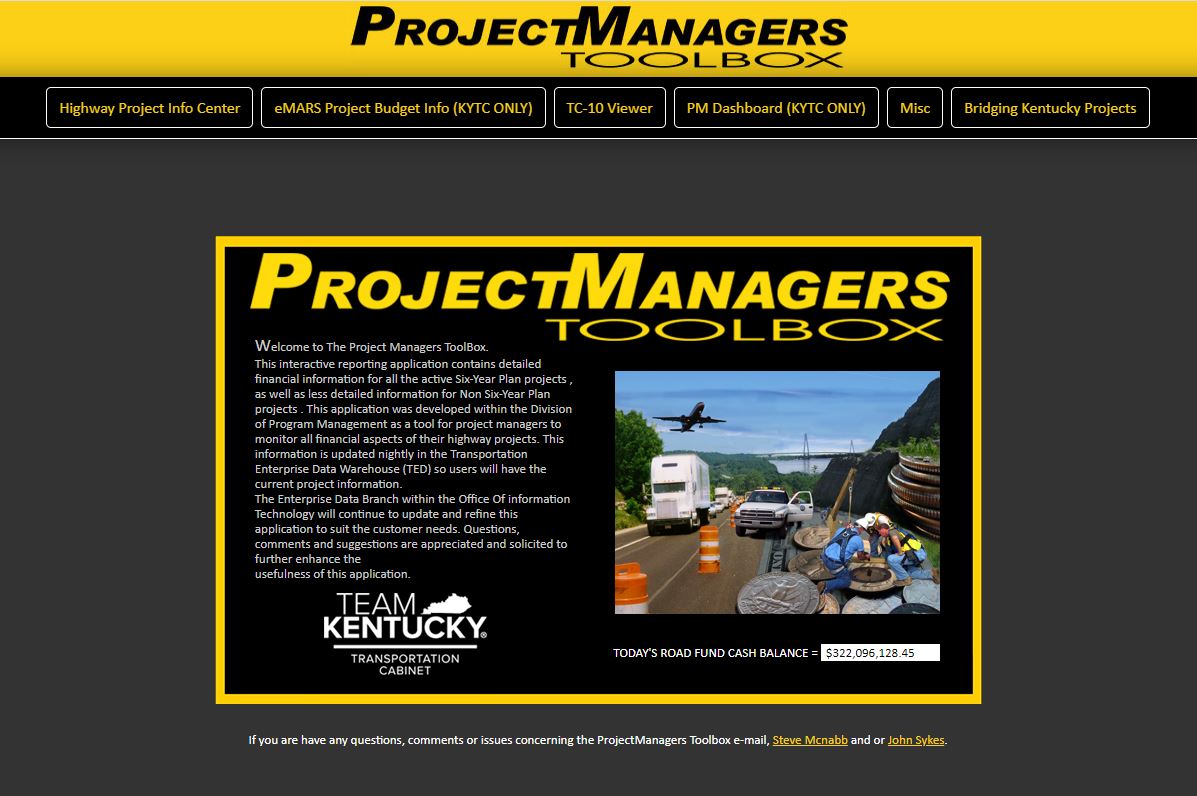 The homepage contains a menu to navigate to different reports, a welcome message, today’s Road Fund Cash Balance and contacts for issues concerning the functionality of the PM toolbox. 
Menu Contents:Highway Project Info Center: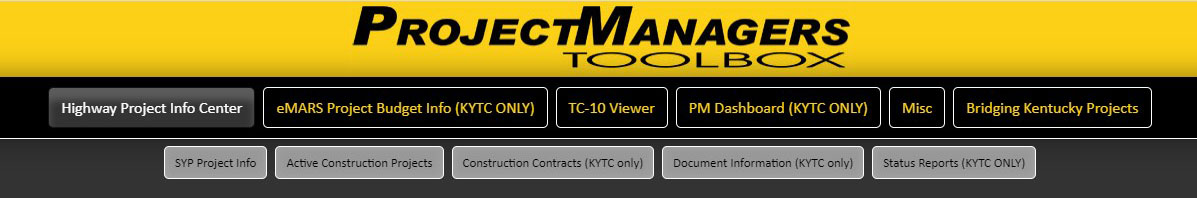 SYP Project Info
   1. Kentucky Highway Plan Project information
   2. Kentucky Highway Project Budget and Expenditure Information
   3. NON- Kentucky Highway Plan Project informationActive Construction Projects
Select Construction Projects by Highway District, County, or Construction IDConstruction Contracts (KYTC Only)Document Information (KYTC Only)Status Reports (KYTC Only)SYP Project Info 
For information from the Kentucky Highway Plan, it must be associated with a valid Item number, Authorized project phases or have an active eMARS budget to return any data. 
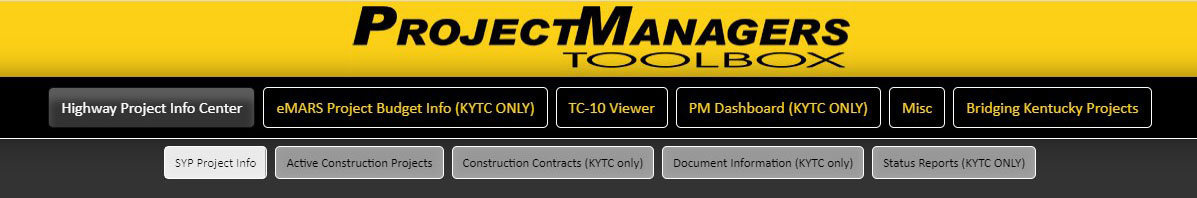 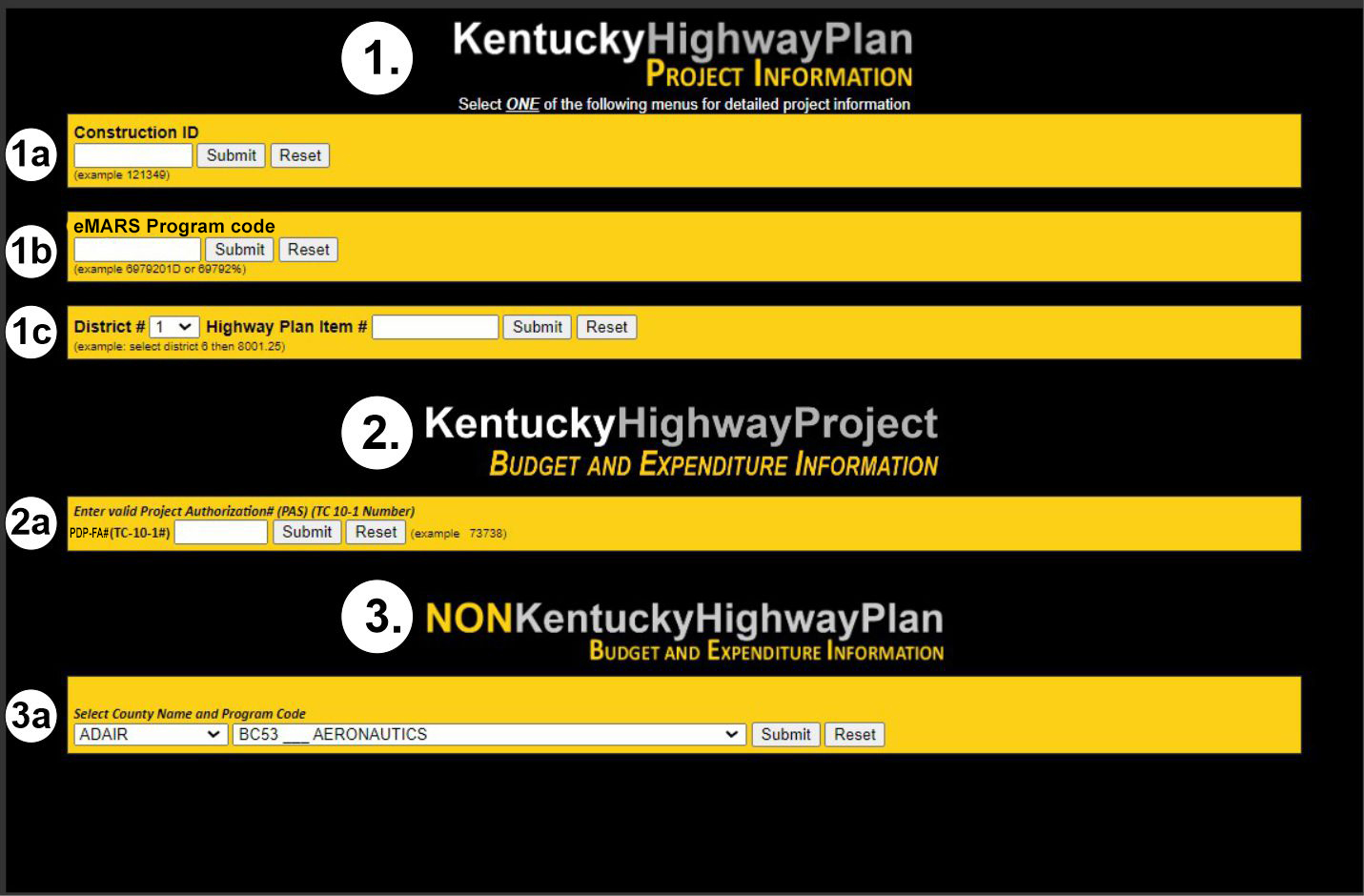 1. For Kentucky Highway Plan Information, enter valid data elements into one of these menus:
  (1a.) Construction ID (example 121349)
  (1b.) Program code, aka eMARS or TC-10 - 1 number (example 6979201D) this field can also accept    
         a wildcard key (example 69792%)
  (1c.) District # and Six-Year Plan item number (example select district 6 then 8001.25) 
         When entering any of these three values, you will receive the same SYP project information data      
         format.
2. For Kentucky Highway Project Budget and Expenditure Information select:
  (2a.) Project Authorization number, aka PDP-FA or TC10 -1 number (example 73738)
    By entering an Authorization number, this menu will display Highway projects that have an active   
    eMARS budget associated. 3. For Non-Kentucky Highway Plan Budget and Expenditure Information select: 
  (3a.) County Name and Program Code 
         This field needs a valid County and related Program Code to display data.

Kentucky Highway Plan Information
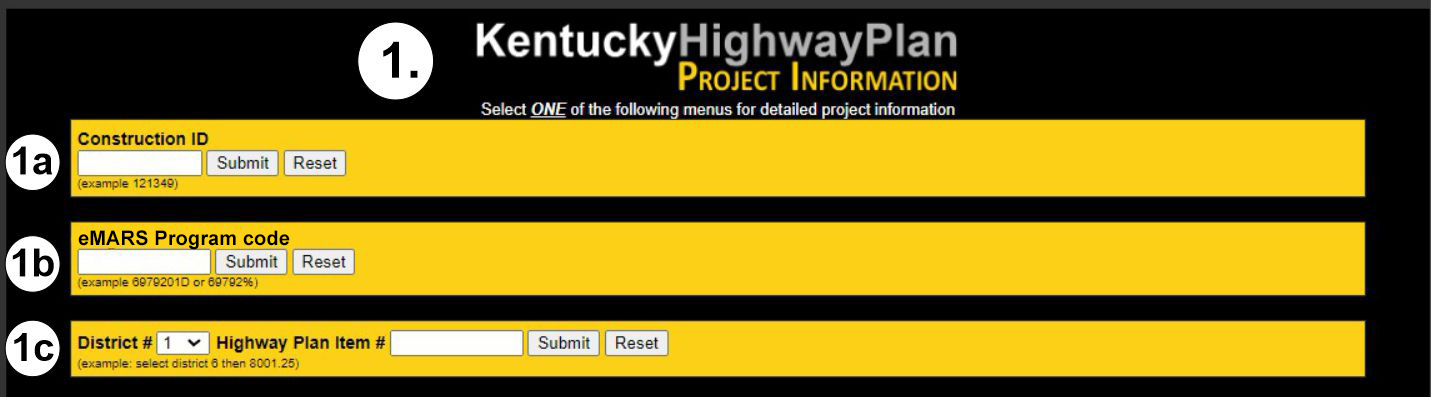 After selecting from any of the Highway Plan Project menus in the top section of the screen, you will be taken to a lookup screen that displays a tabular summary of that specific project’s information. It contains various links in dropdown menus located at the top of the screen to reveal more details about the identified project.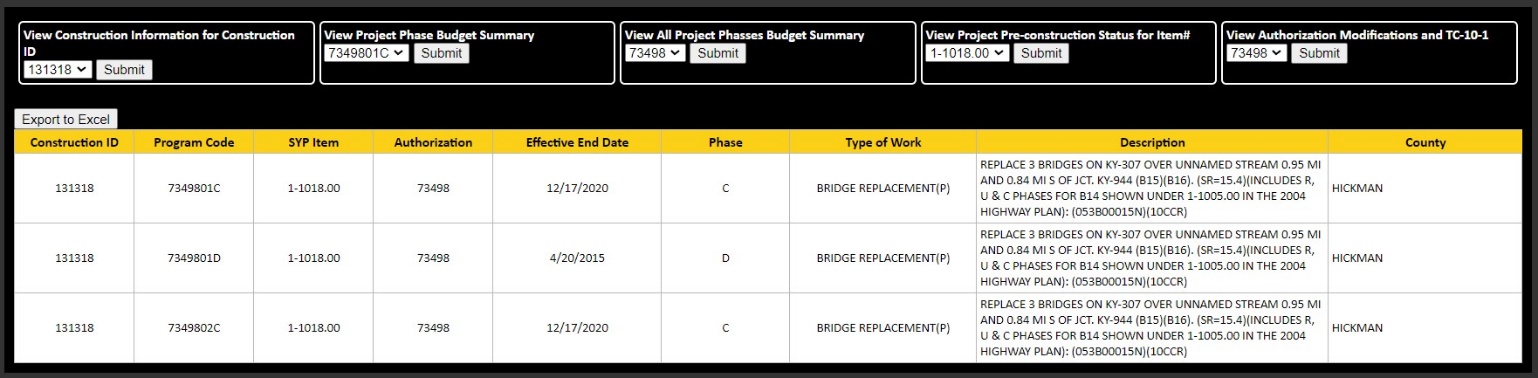 This table is exportable to Excel
 On this screen lookup values include:
Other summarized data includes:The menus located at the top take you to four different reports: 

A.  Construction and Change Order information
  Select a Construction ID to view related project information.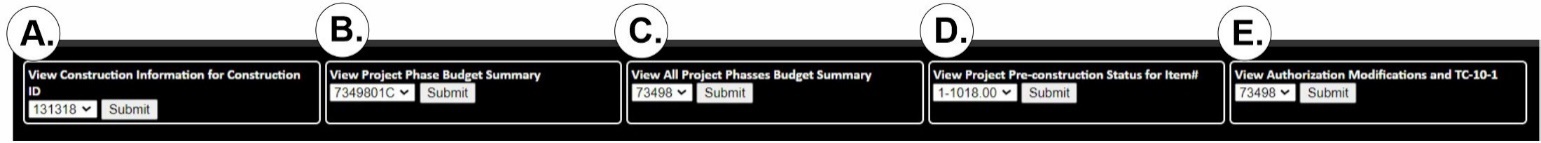 B./C. MARS/eMARS Budget Summary, Detailed Encumbrance and Expenditure info
  Select an eMARS Program Code to view the specific Project phase budget summary.
  Select the Authorization number to view the budget summary for all associated phases.
NOTE: It must be a valid SYP Item number or Program Code that is active in eMARS to be reported here.D.  Pre-construction information and status
  Select a SYP Item number to see the Preconstruction status, Current Phase information and Highway 
  Plan Phase Info
E.  Authorization Modifications and TC-10-1
  Select the Authorization number to view all associated modifications made. From that screen you can 
  view the TC-10-1 Document related to the selected Mod chosen.A. Construction and Change Order information

By selecting the Construction ID on the Lookup screen, you can access relative Construction, Change Order and Pending Change Order information. This screen is entirely printable to PDF or if needed. Each table is exportable to Excel (separately) and the headers can be sorted. 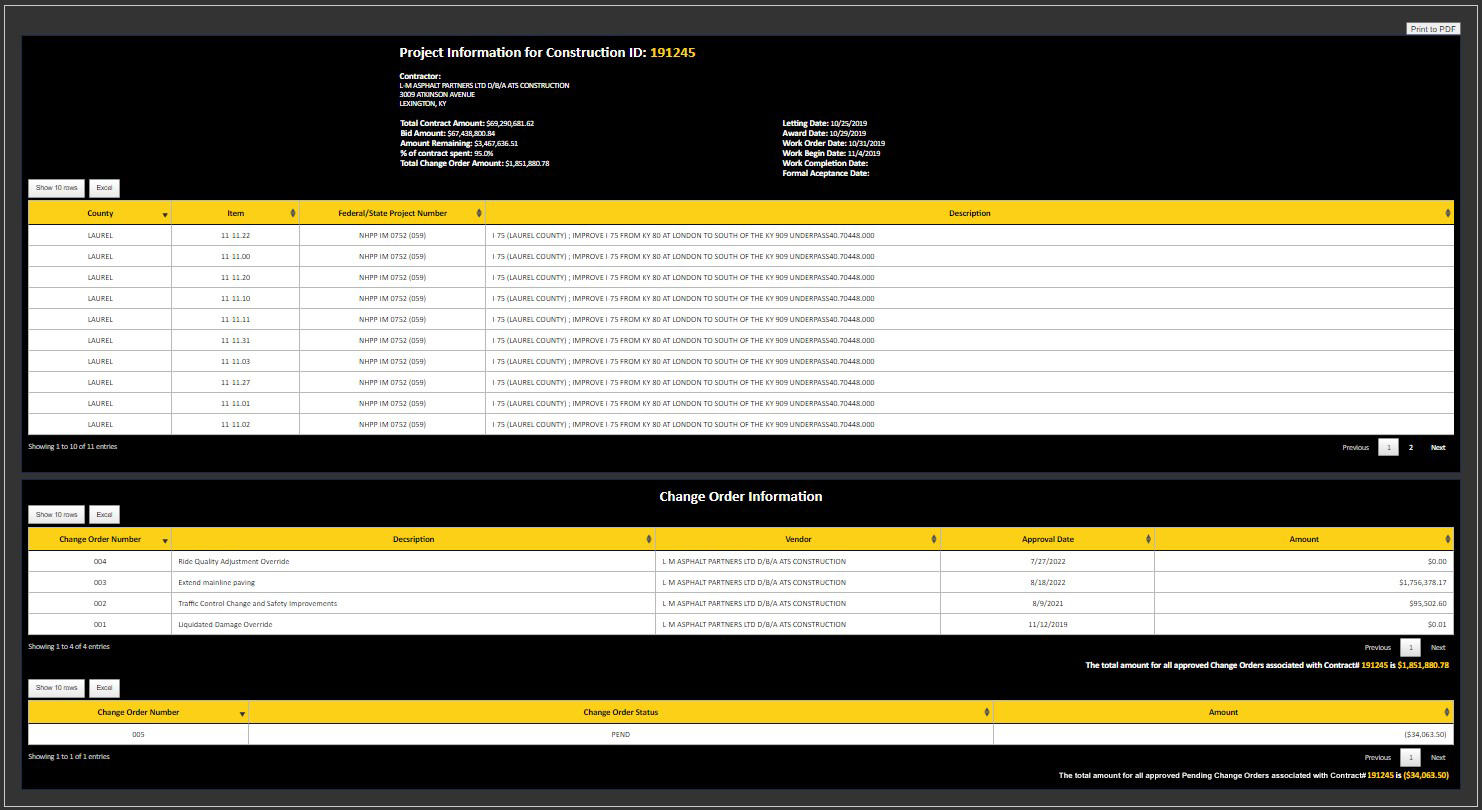 Construction information includes:Tabular data containing; County location, SYP Item Number, Federal/State Project Number and Project Description. 
Change Order Information is tabular formatted data that is exportable to Excel which includes: Pending Change Order Information is tabular formatted data that is exportable to Excel which includes: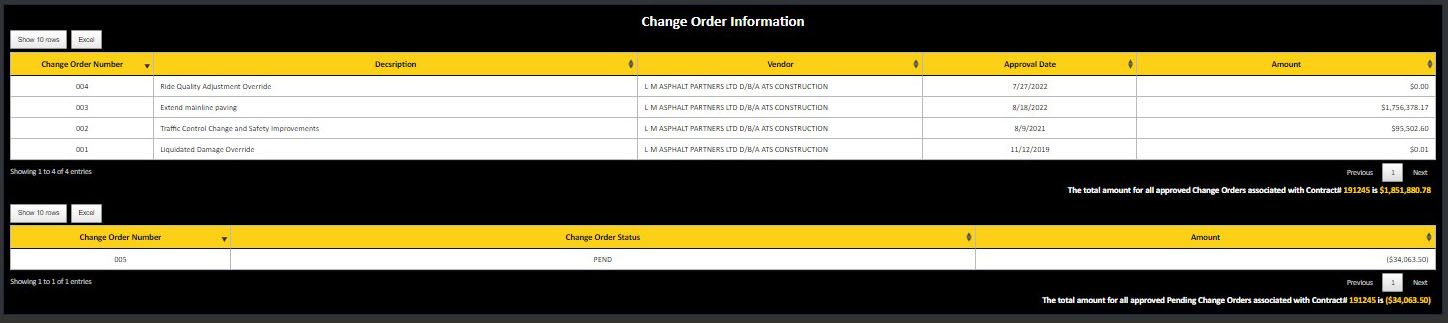 B./C. MARS/eMARS Budget Summary, Detailed Encumbrance and Expenditure info 
This screen contains a project’s budget summary. There are also menus located at the top of the screen that drill into Project Authorization information, Current Encumbrance information and Detailed Expenditure information. Two options on the lookup screen allow you see B.) a single eMARS program code budget or C.) all eMARS program codes associated with and Authorization number.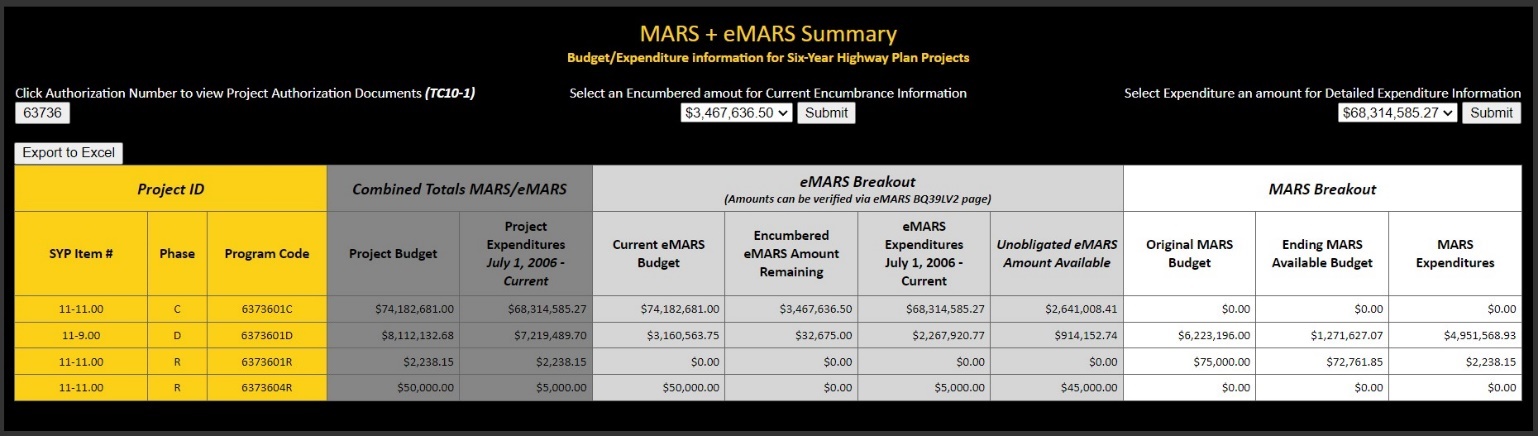 As a rule, only valid SYP Item numbers and Program Codes that are active in EMARS will be reported. The budget information displayed on this screen does not include ineligible funding line(s). However, the expenditure amounts will include transactions referencing ineligible funding line(s). Amounts on the summary screen can be verified on the eMARS BQ39LV2 page. 
The table on this screen is exportable to excel and is split into four color coded sections for easy reading are as follows:
Project ID
  SYP Item#
  Phase
  Program Code (emars)
  The first five digits indicate the eMARS number (TC-10 number), the next two digits indicate 
  the sequence number and the last character indicates the phase of the project.Combined MARS/EMARS Totals
  Project Budget
  Project Expenditures July 1, 2006 – CurrenteMARS Breakout
  Current eMARS Budget
        Ky Custom Budget Formula: Adopted + Amendments;
       excludes Ineligible Funding Line (INEL52) amounts
  Encumbered eMARS Amount Remaining
       This amount represents sum of eMARS funding line Expense Actuals:
       Encumbrance amounts as shown on the eMARS BQ39LV2 page.
   eMARS Expenditures 
       Formula: Accrued Expenses + Cash Expenses; includes Ineligible Funding Line (INEL52)   
       amounts.
  Unobligated eMARS Amount Available
       Formula: Current Budget minus Encumbered minus Accrued Expenses minus Cash Expenses; 
                       excludes Ineligible Funding Line (INEL52) amounts.MARS Breakout
  Original MARS Budget
  Ending MARS Available Budget
  MARS ExpendituresThe menus located at the top of the screen gives you the ability to drill into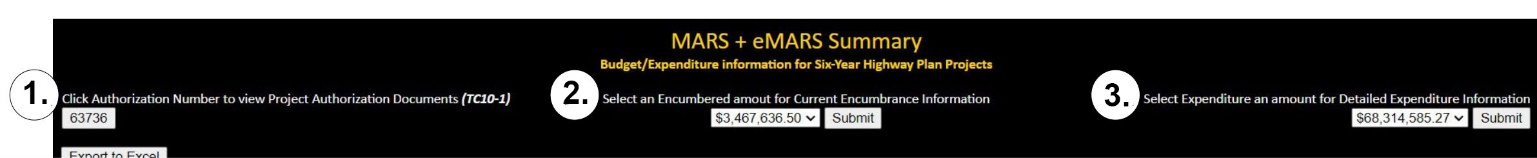    1. Authorization modifications and TC-10 documentation 
        Click Authorization Number to view Project Authorization Modifications and TC-10-1 Document
   2. Detailed Encumbrance information
        Select an Encumbered amount for Current Encumbrance Information
   3. Detailed Expenditure information
        Select and Expenditure amount for Detailed Expenditure information1. Authorization modifications and TC-10 documentation (see TC-10 Viewer on page 42)2. Detailed Encumbrance information

This screen displays the total encumbered amount remaining in the corresponding program code’s project/phase. The menu at the top drills into the total expenditures from the selected encumbrance. 
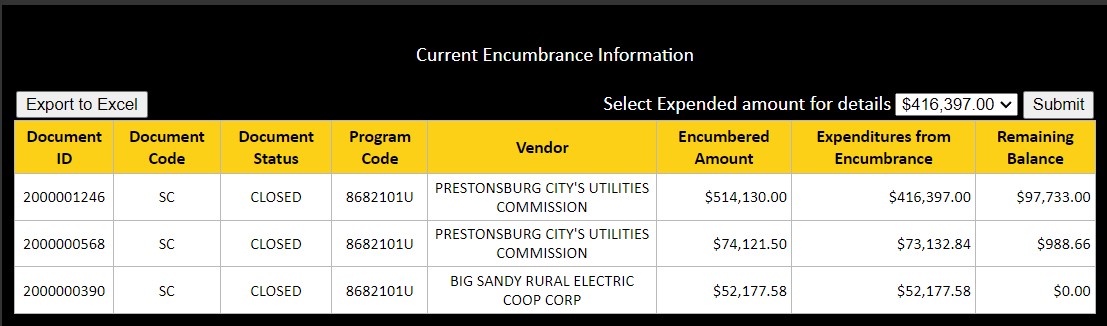 The table is exportable to Excel and contains:The table generated on this screen is exportable to Excel and contains:
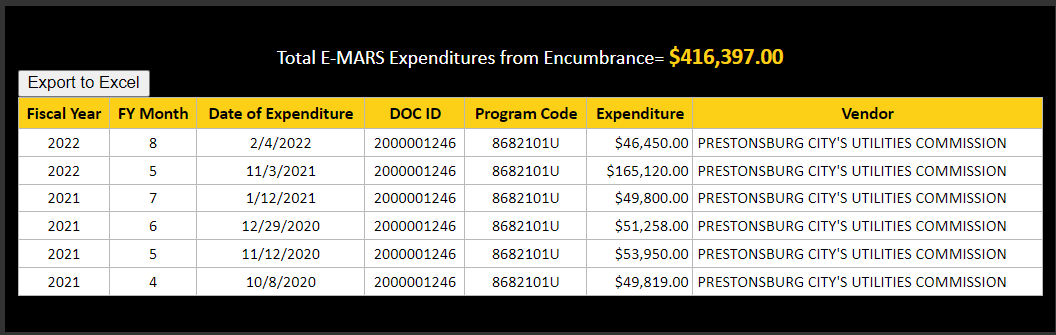 Fiscal YearFiscal Year MonthDate of ExpenditureDocument IDProgram CodeExpenditure
The total of expenditures from encumbrances should always equal the value selected from Current Encumbrance Information screenVendor3. Detailed Expenditure information
The summed detail amounts should always total the amount shown on this summary screen.

This table is exportable to Excel and the headers can be sorted. It contains: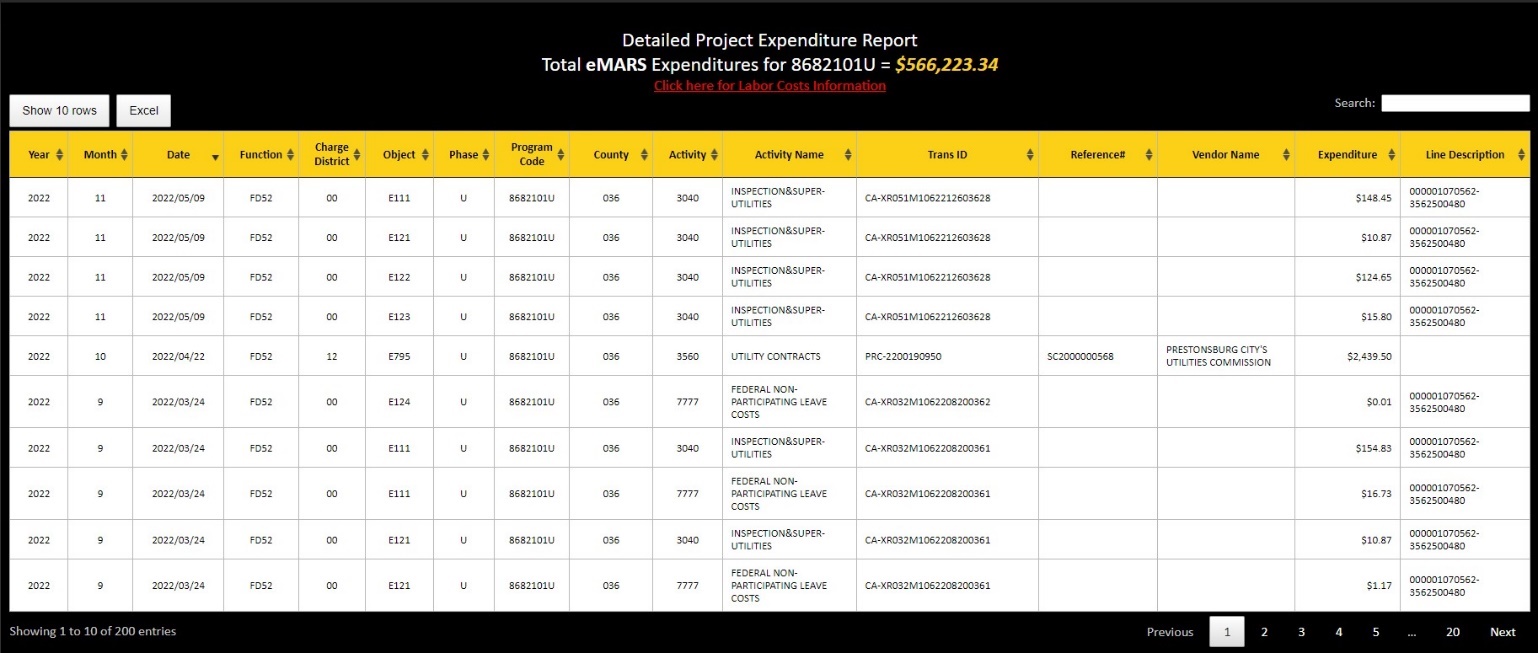 
Labor cost information
The Commonwealth pays employees on a semi-monthly basis with a scheduled pay day on the 15th and 30th of each month. The two monthly pay periods are from the 1st to the 15th of the month and the 16th through the last day of the month. Paycheck distribution is delayed by one pay period to allow for system processing. For example, work performed during the 1st to the 15th day of the month is paid to the employee on the 30th of the month. Accordingly, the cost accounting charges for labor costs posting in eMARS to operating accounts and highway projects are also delayed by approximately one pay period.A good rule of measure is that the cost accounting charges for the pay period ending on the 15th of the month will post to eMARS by the 25th and those for the pay period ending on the last day of the month will post to eMARS by the 10th of the following month.D.  Pre-construction Information and Status
This screen is printable to PDF.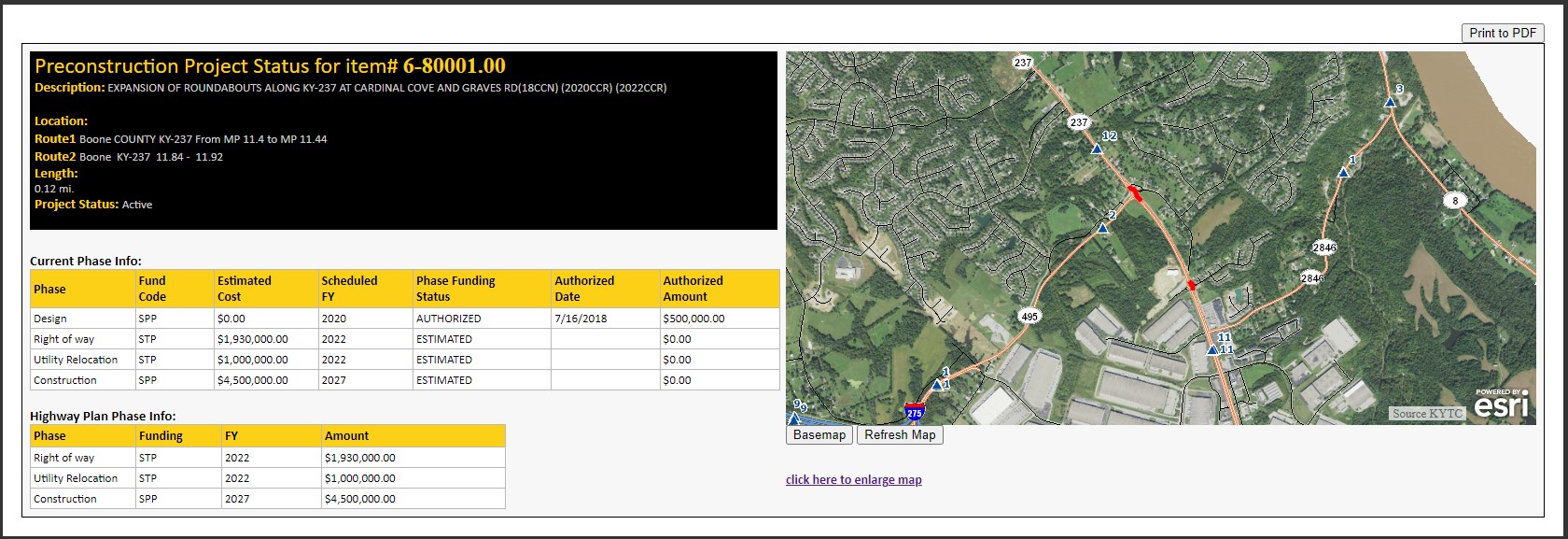 When selecting the Highway Plan Item number on the lookup screen you will retrieve Preconstruction (Precon) information and status.  Information displayed includes:
Description 
Description of project form Preconstruction.Location 
 County, Route, Begin Mile Point and End Mile Point. (Route2 is listed if project covers 2 routes or 2 counties)Length 
Total length of project in milesProject Status 
 Current status of project in Preconstruction (Active, Inactive)Current Phase Info 
Phase, Fund Code, Current Estimated Cost, Scheduled Fiscal Year, Status of Phase Funding, Authorized Date and Authorized Amount currently in preconstruction.Highway Plan Phase Info 
Phase, Fund Type, Fiscal Year, and Amount in current approved Highway Plan.Project Location Map 
Displays a GIS base maps with route numbers and mile points shown. Also, the project location is linked to aerial photography and USGS quad sheets and provides the user zoom-in and zoom-out features along with pan around features of the project area.
E.  Authorization Modifications and TC-10-1 (See TC-10 Viewer on page 42)2. Kentucky Highway Project Budget and Expenditure Information  
 (2a.) Project Authorization number, aka PAS or TC10 -1 number, PDP-FA number
          When entering the Authorization (PAS, TC-10, PDP-FA) number you can view the budget    
           summary of any associated Highway project that has an active e-MARS budget. This financial 
           data is pulled from MARS and eMARS.

MARS + eMARS Summary Budget and Expenditure Information for Highway Projects
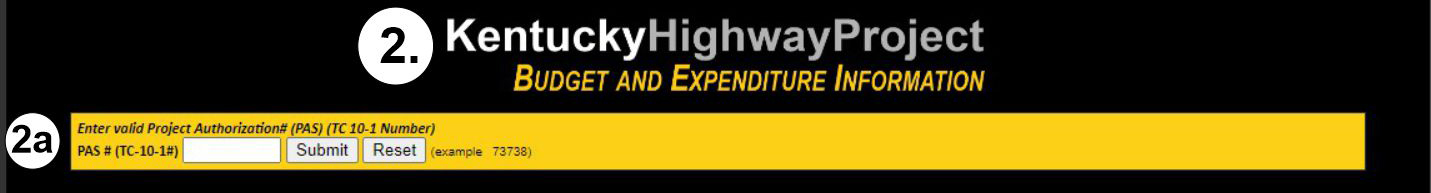 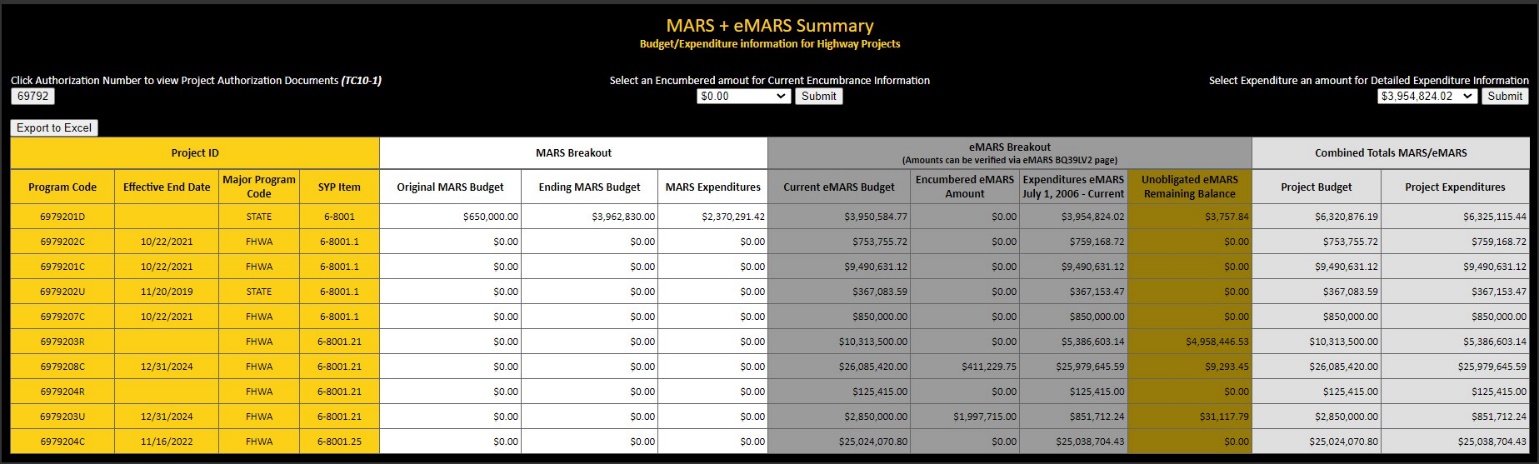 This screen is very similar to the previous MARS/eMARS Budget Summary screen shown on page 10.
It performs the same way. The links go to the same drilldown encumbrance, expenditure and project authorization screens as the other. The difference is within the Project ID section, there is no Phase column. The project phase is indicated with the last character of the Program Code. This table is exportable to Excel.  We have included two additional columns in this section: Effective End Date Major Program Code3. Non-Kentucky Highway Plan Budget and Expenditure Information

(3a.) County Name and Program Code: This field needs a valid County and related Program Code to display data. 
When selecting combination of PDP-FA Program Code and County name you can view relative project information on NON-Highway Plan projects. There is a dropdown menu located at the top of the screen on the right. When you select an eMARS program code, the query will take you to a related detailed expenditure report. 
The table on this screen is exportable to Excel and contains: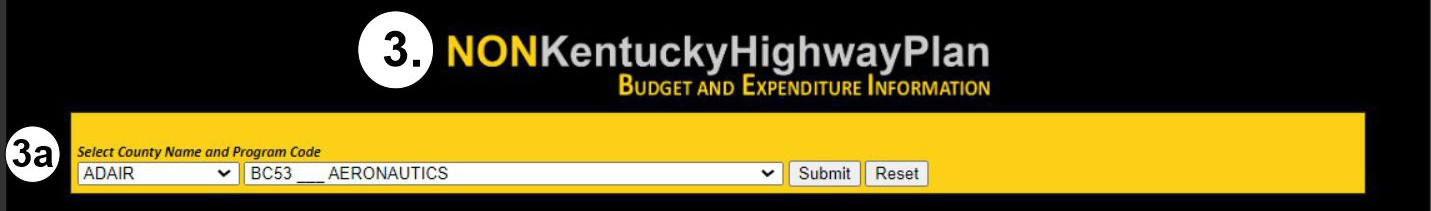 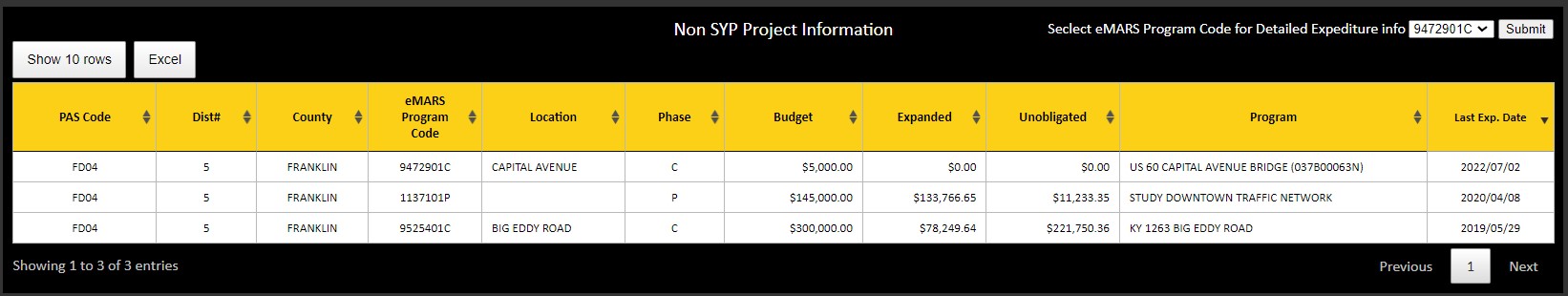 Active Construction Projects


The second tab under The Highway Project Info Center is Active Construction Projects. This tab opens a menu screen with three different selections that drill to active construction project details.
 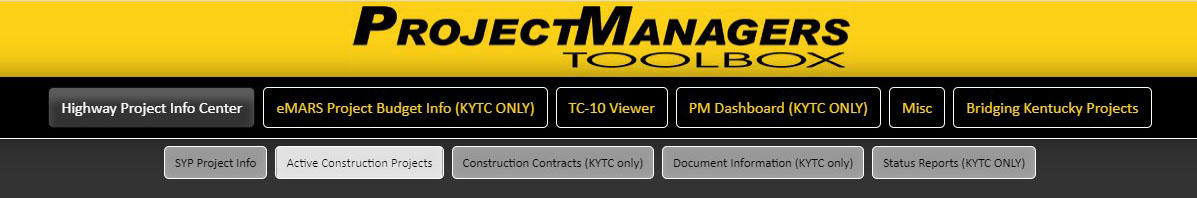 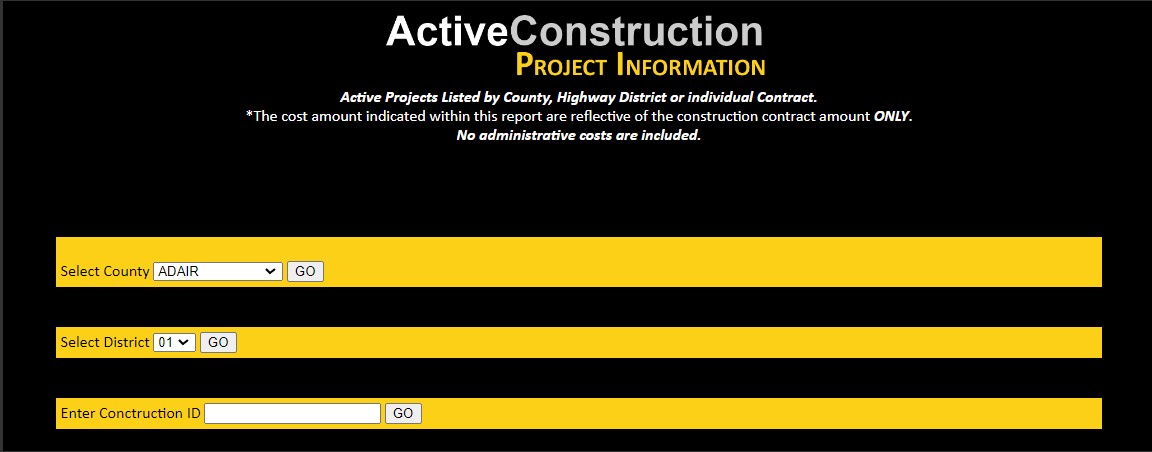 Select County
Shows all active construction projects and summarized info within the selected county.Select District
Shows all active construction projects and summarized info within the selected Highway district.Enter Construction ID
Takes you directly to the same Construction and Change Order information screen as shown in the Highway Plan Project Information section. (See Page 9 for details)NOTE: This screen includes SYP and NON-SYP projects.
The construction summary screens are very similar in content, with differences being one is queried by County and the other by Highway District. There is a drill down menu on the top right-hand side with the Construction ID that drills to same Construction and Change Order information screen as shown in the Highway Plan Project Information section. (See Page 9 for details)
The table on this screen is exportable to Excel and the headers can be sorted. It includes: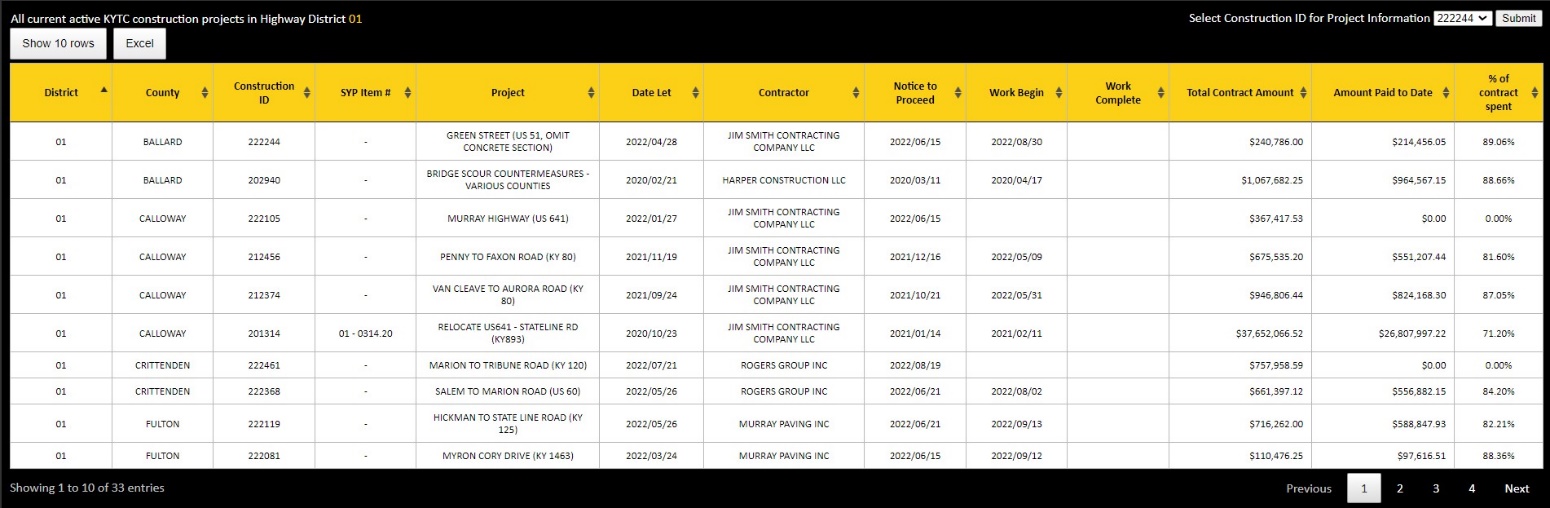 
Entering Construction ID returns this screen. The details are the same as shown on page 9.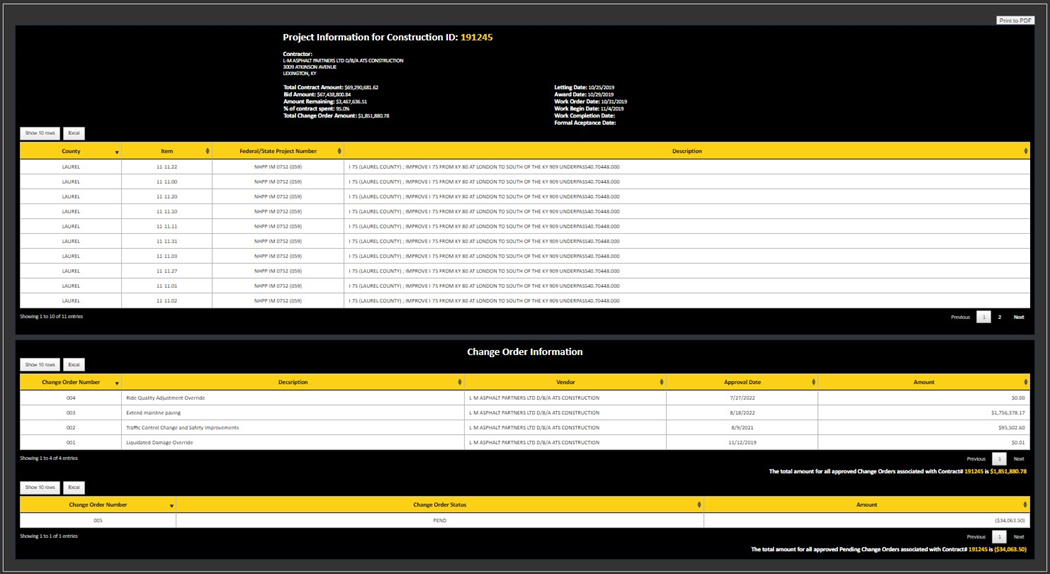 Construction Contracts (KYTC Only)

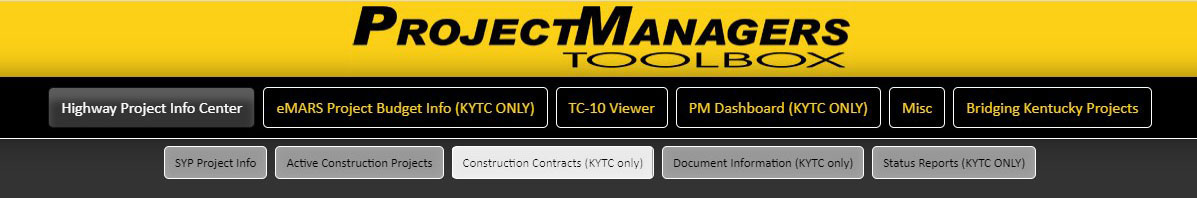 This screen can only be accessed by KYTC employees that are connected to our network within our firewall. It is not intended for external use. The table can be exported to Excel.
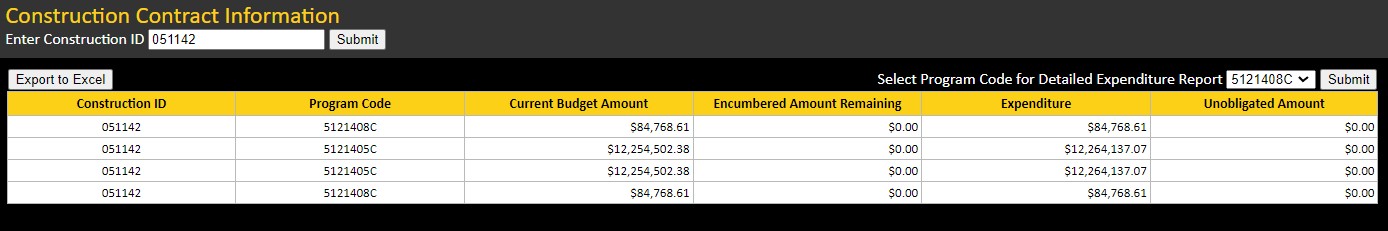 It was developed specifically for the Division of Construction to retrieve budget and expenditure information by eMARS Program Code. It only reflects the construction projects that are active in eMARS. When you enter a construction ID it displays a table containing:When selecting the Expended amount in the dropdown menu you will get the Detailed Expenditure Information as shown in the Highway Information Center. (See page 12 for details.)

Document Information (KYTC Only)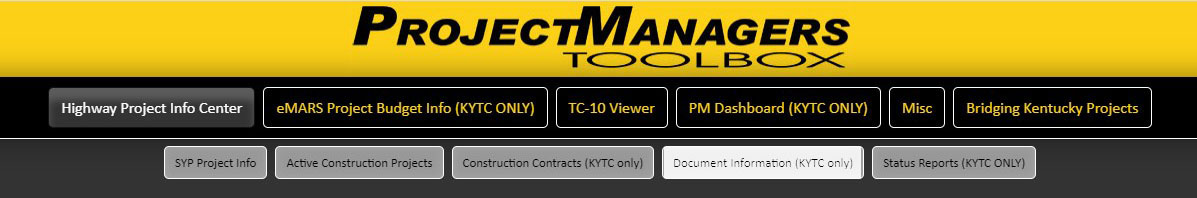 This screen displays some of the Highway project’s document record information that was previously shown in the “Doc Viewer” application. Doc Viewer is no longer supported. 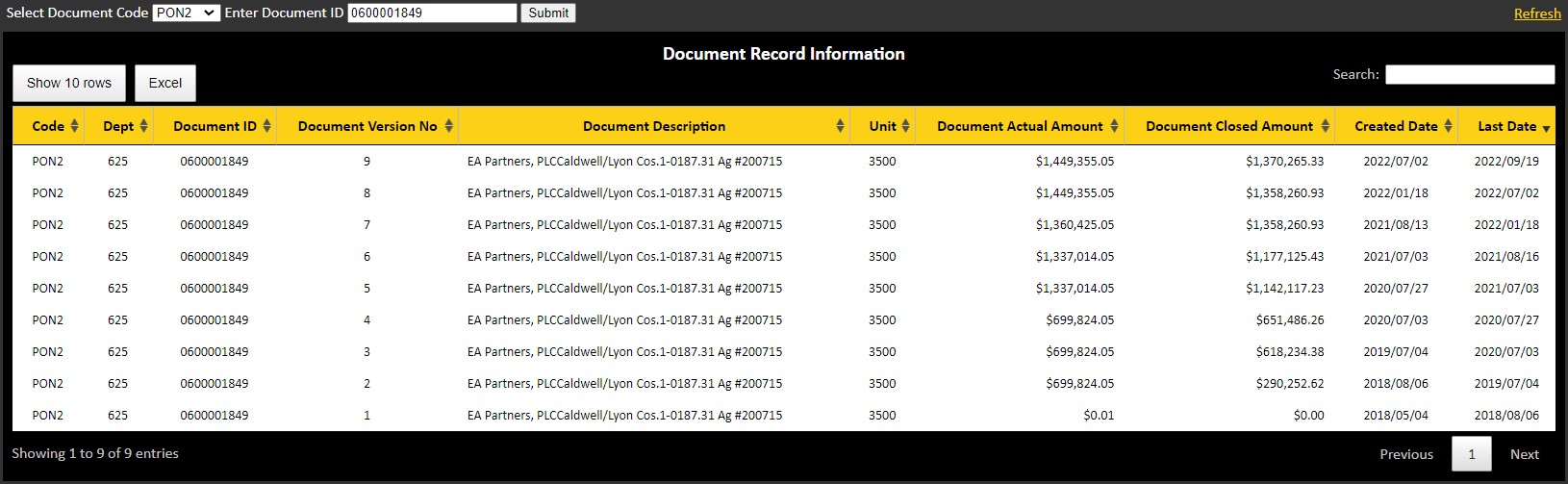 This screen can only be accessed by KYTC employees that are connected to our network within our firewall. It is not intended for external use.When selecting the Document Code in conjunction with the Document ID, the query will return data in a tabular format, a summary of all the specified document records available. This table is exportable to Excel and includes:Status Reports (KYTC Only)

This tab contains internal working documents and is intended for internal (KYTC use only).  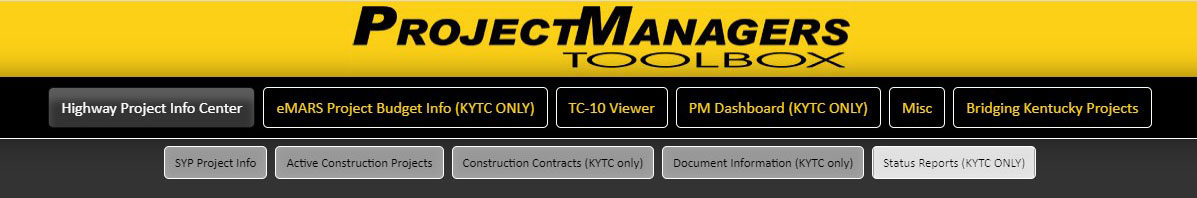 
The Status Report screen contains links that can be found on The Division of Program Management’s Intranet webpage https://intranet.kytc.ky.gov/org/DPM/Pages/Status-Reports.aspx 
Links found on this screen include: 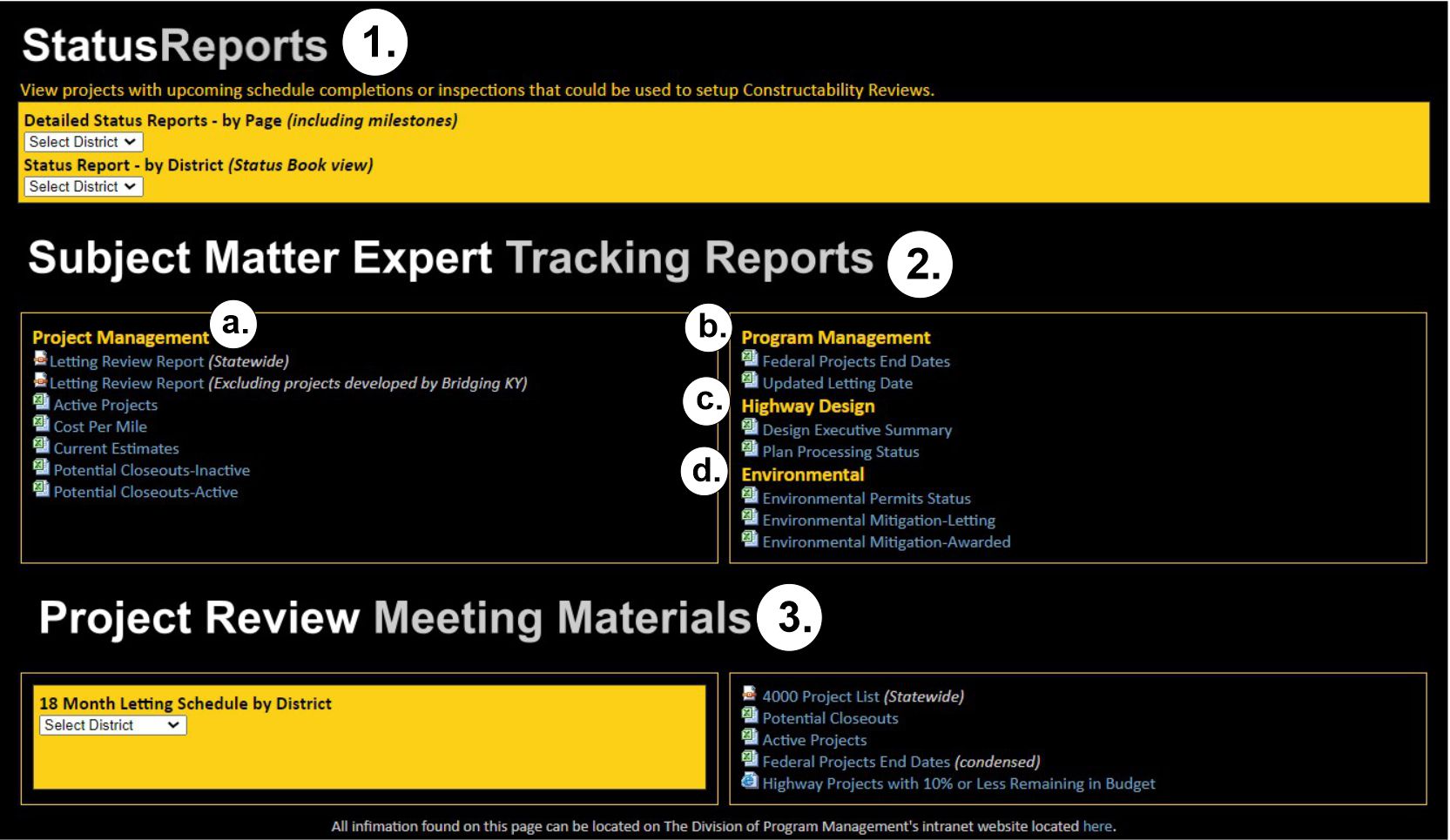 Status Reports
View projects with upcoming schedule completions or inspections that could be used to setup Constructability Reviews. Data sources include eMARS, PDP, KROWDS and EATS
- District Status Reports by page Including milestones updated monthly (see Fig.1 page 23)
- Status Reports by Page Status Book view updated daily (see Fig.2 page 24)Fig. 1:
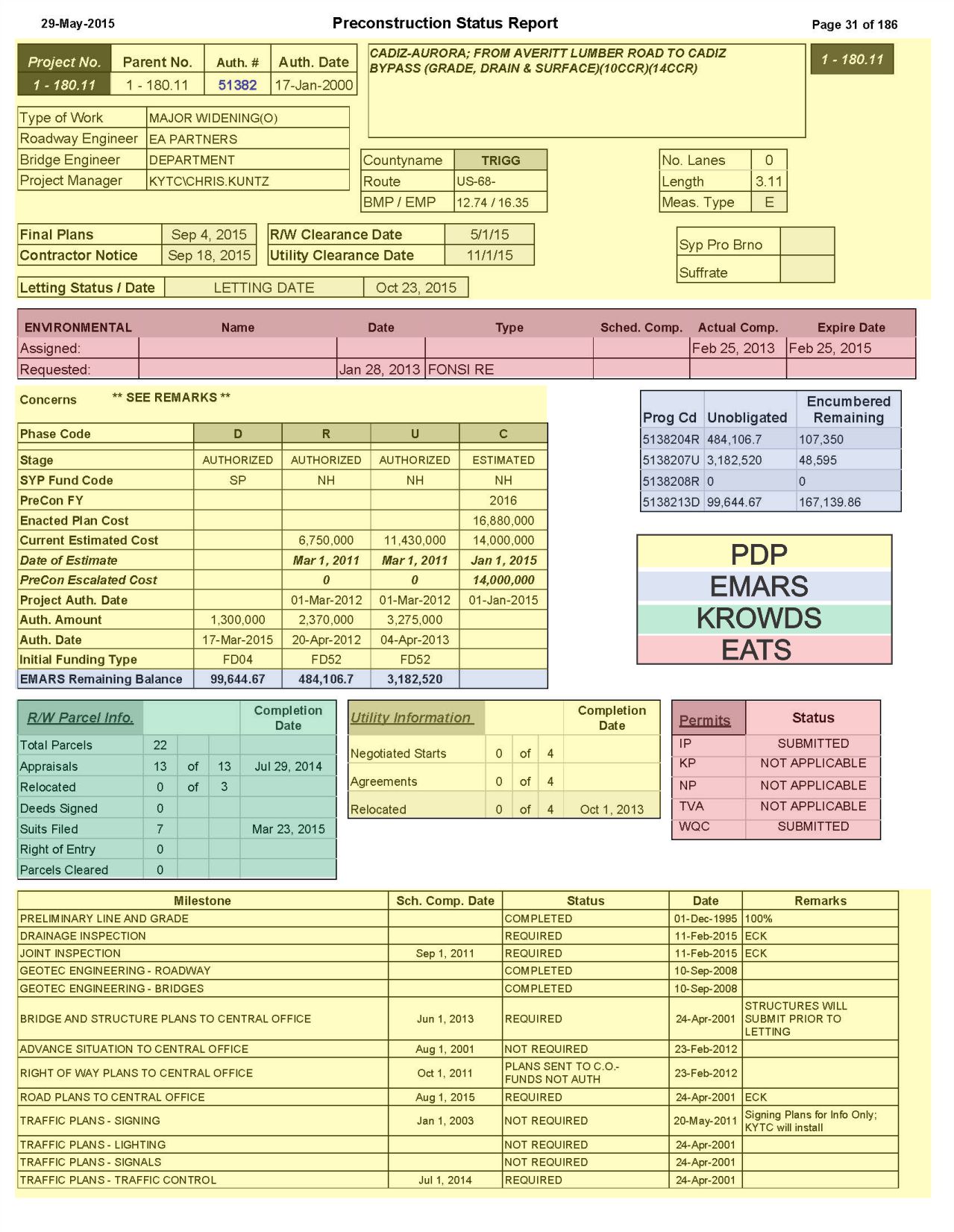 Fig. 2:
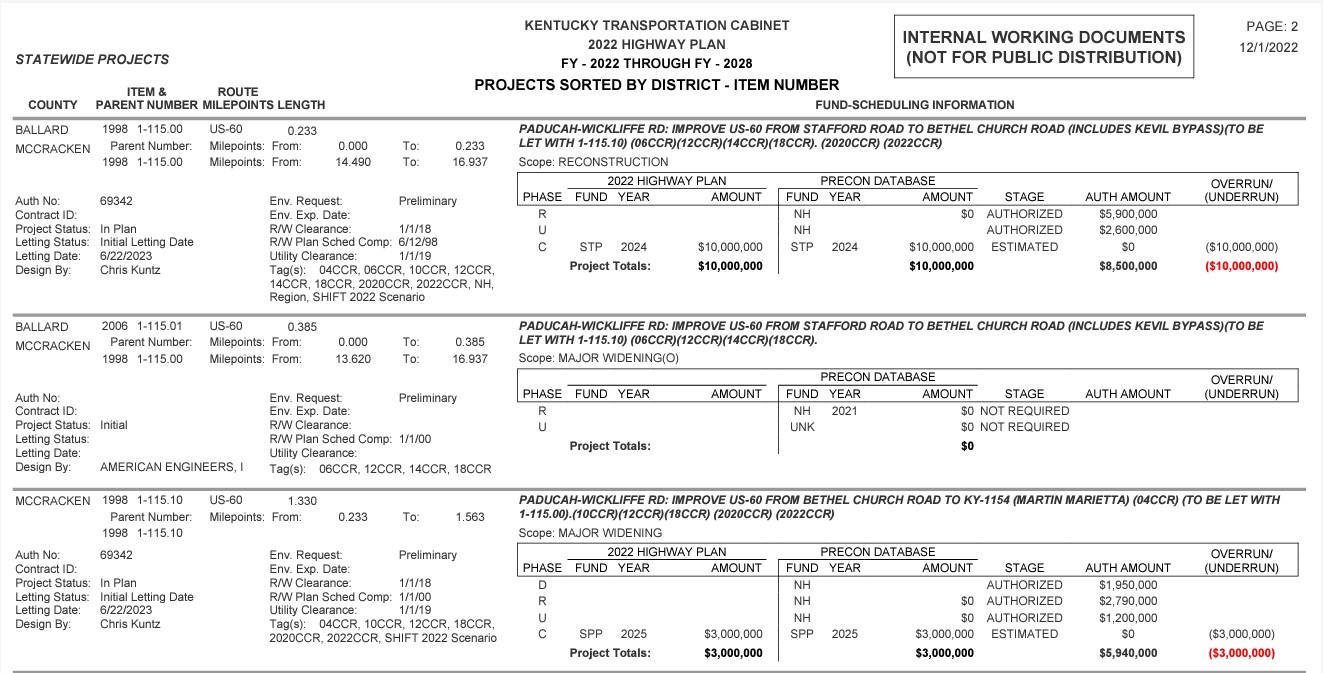 Subject Matter Expert Tracking Reports
a. Project Management
     - Letting Review Report -Statewide letting schedule including Bridging KY projects
     - Letting Review Report - Statewide letting schedule Excluding projects by Bridging KY. 
       (see Fig. 3 page 26)
     - Active Projects – Monitor and track status of all active Highway Plan projects filtered on     
       Highway District (see Fig. 4 pages 26)
     - Cost Per Mile - Estimating phase cost per mile. (see Fig. 5 pages 27)
     - Current Estimates - Current projects with Estimates revision date. Used to keep project    
       estimates up to date. (see Fig. 6 page 28)
     - Potential Closeouts-Inactive - List of potential closeouts that are inactive in PRECON but   
       still open in eMARS. (see Fig. 7 pages 29)
     - Potential Closeouts-Active - List of potential closeouts ACTIVE in PRECON 
       (see Fig. 7 page 29)
 b. Program Management
     - Federal Projects End Dates - FHWA list of projects with Federal eMARS end date to help    
       view upcoming and expired ends dates. (see Fig. 8 page 29)
     - Updated Letting Date - Projects that have had a letting date revised within the past 15 days
       (see Fig. 9 page 30)
   

c. Highway Design
     - Design Executive Summary​ - Track the DES submittal and approval status.  Projects will 
        populate on report based on PL&G Inspection minutes approval. (see Fig. 10 pages 30-31)
     - Plan Processing Status - Monitor and track final plans status by Plan Processing branch.  
       Red fields note overdue check prints and/or final plans. ​(see Fig. 11 page 31)
    d. Environmental
     - Environmental Permits Status - This report can be used to track the status of the 
       environmental permits.  RED fields notes upcoming permit expirations. 
       (see Fig. 12 Page 32)
     - Environmental Mitigation-Letting - List of projects containing mitigation details for    
      upcoming letting schedule. (see Fig. 13 Page 33)
     - Environmental Mitigation-Awarded​​ - List of projects containing mitigation details for 
       upcoming letting schedule. (see Fig. 14 Pages 33-34)Project Review Meeting Materials
- 18 Month Letting Schedule by District - Letting schedules for the next 18 months 
   (see Fig. 15 Page 34) 
- 4000 Project List – List of projects with the letting date of 4000 (Statewide) 
  (see Fig. 16 Page 35)
- Potential Closeouts - List of potential closeouts that are inactive in PRECON but still open in 
  eMARS (see Fig. 17 Page 35)
 - Federal Projects End Dates​ (condensed) - FHWA list of projects with Federal eMARS end date 
  to help view upcoming and expired ends dates. Same as above
- Highway Projects with 10% or Less Remaining in Budget – (See Page 40)Fig. 3: Letting Review Report

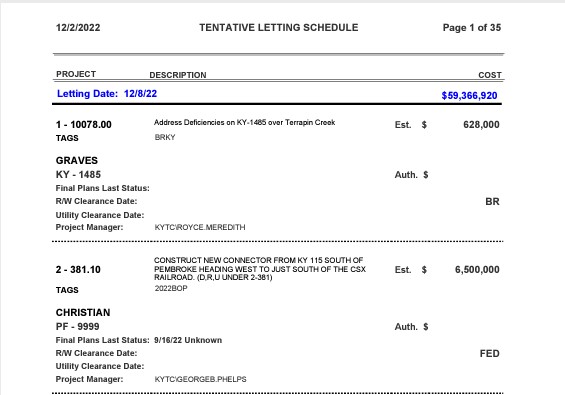 Fig. 4: Active Projects Report

All Columns are not shown in this illustration. This report includes the following: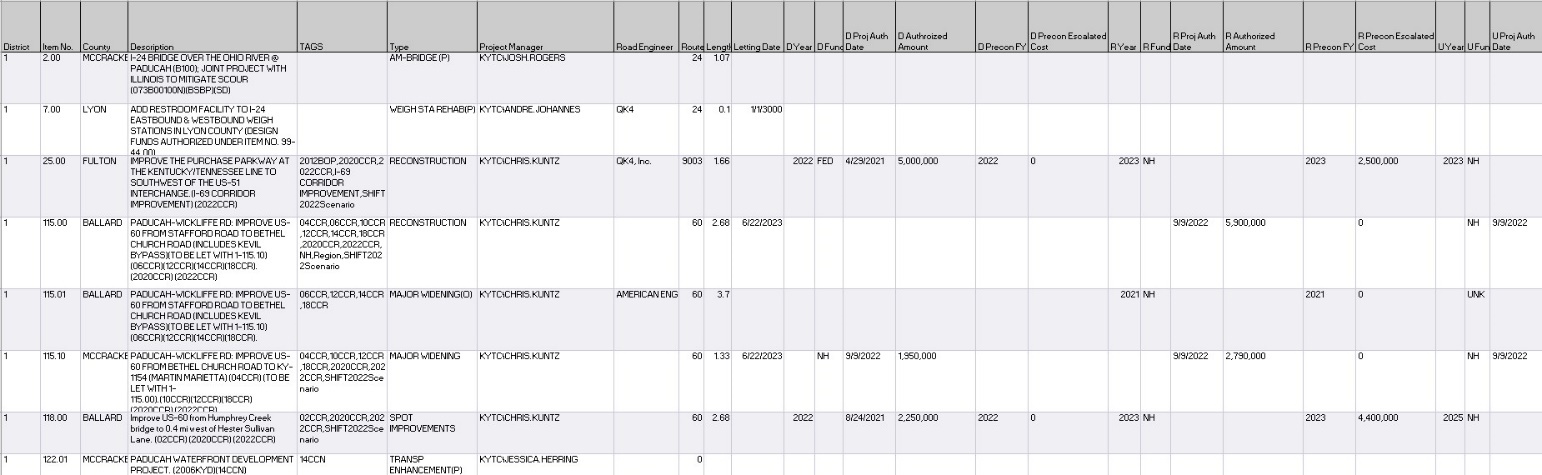 Fig.5: Cost Per Mile Report

All Columns are not shown in this illustration. This report includes the following: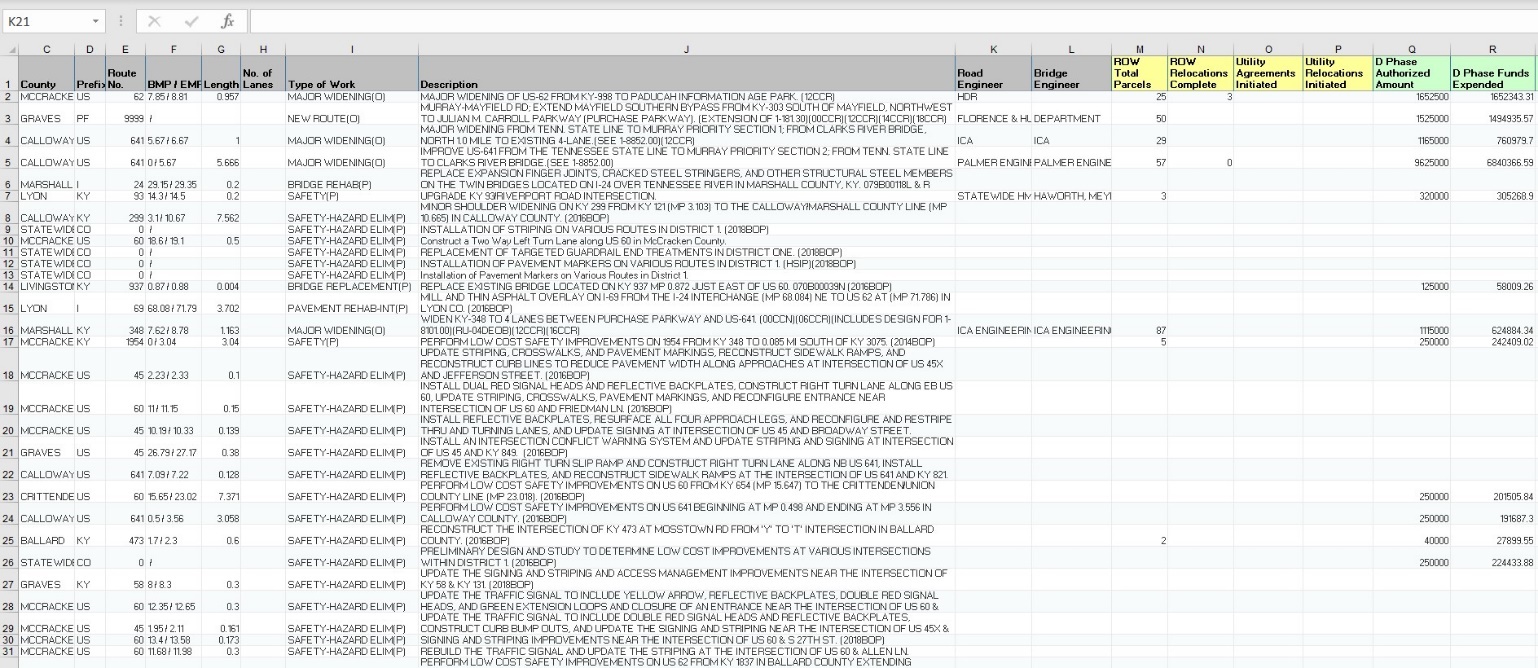 Fig. 6: Current Estimates Report
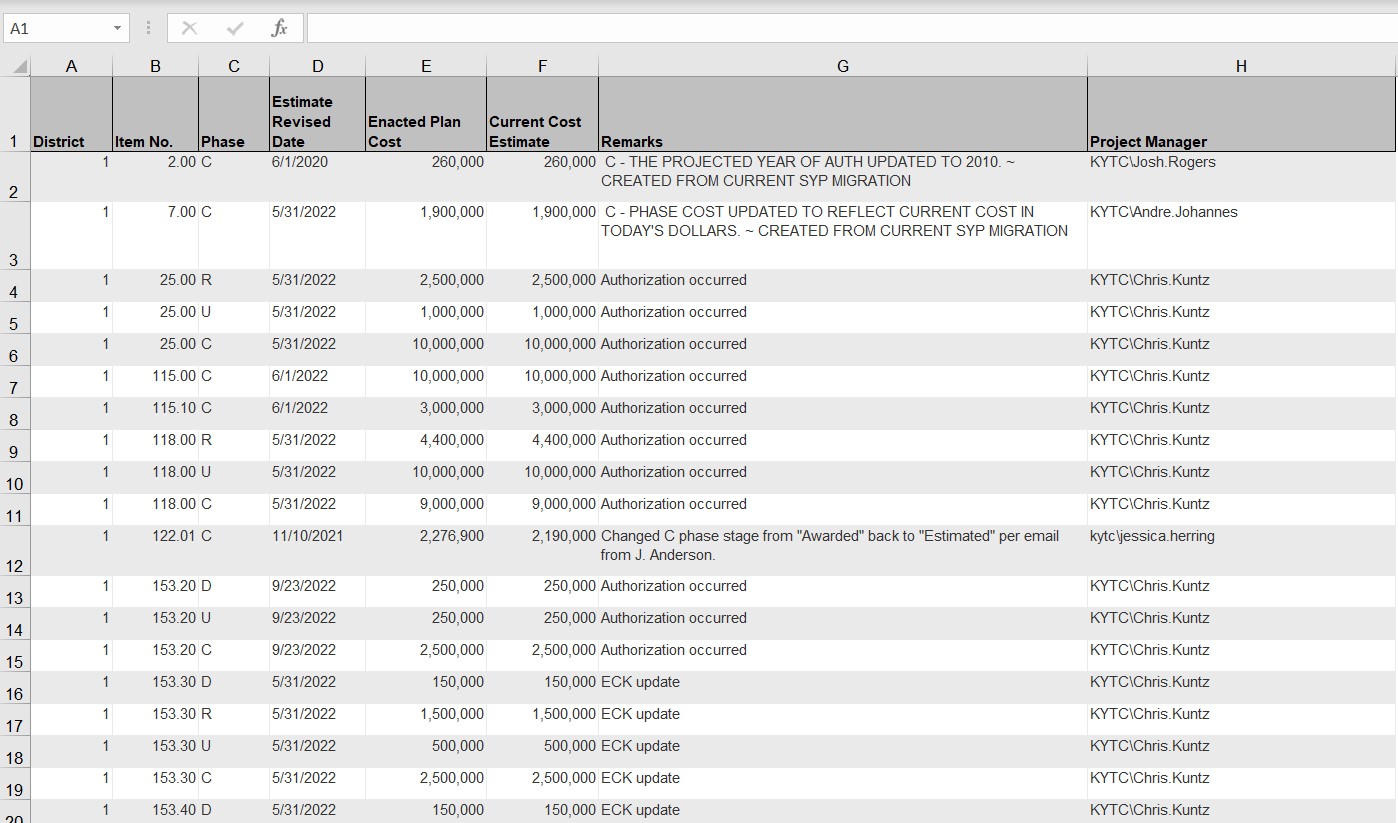 Fig. 7: Potential Closeouts-Active/Inactive Report

Both Active and Inactive reports contain the same columns with the difference being in the “Precon Flag” Column.  A = Active   I = Inactive.  These tables include the following data: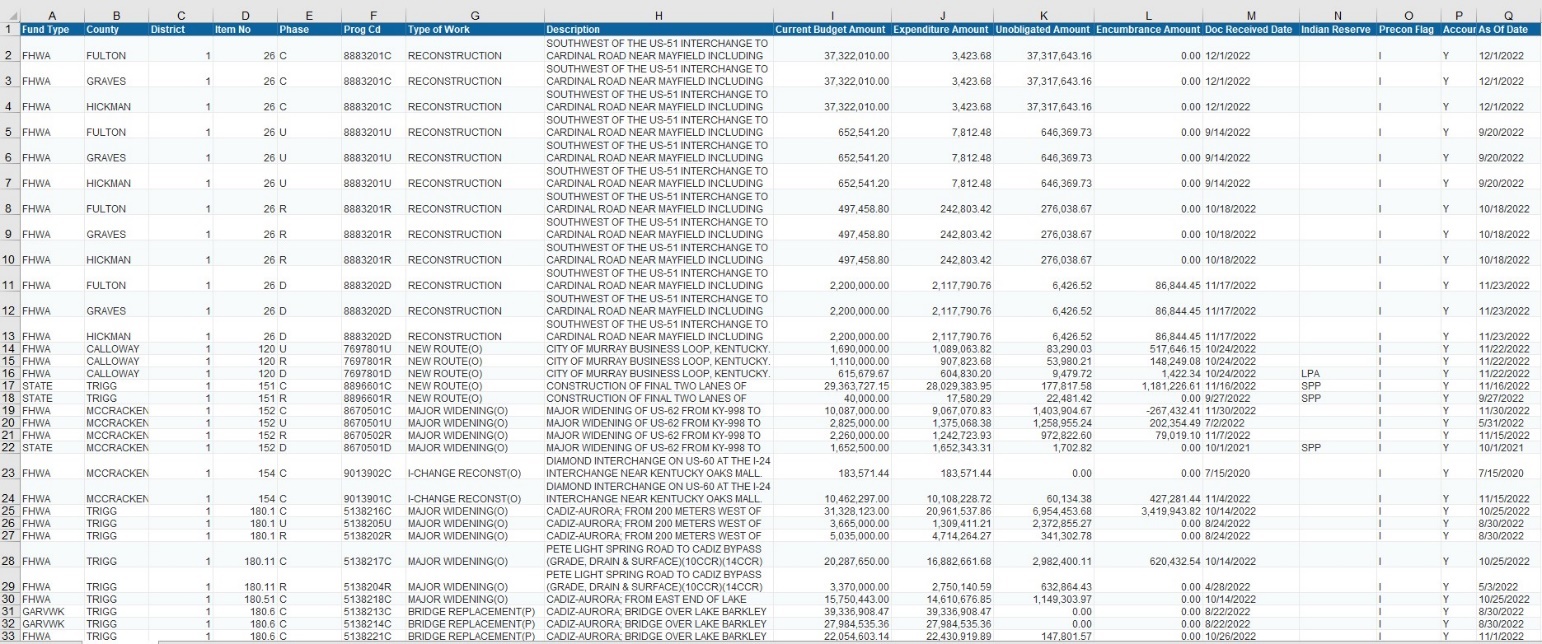 
Fig. 8: Federal Projects End Dates
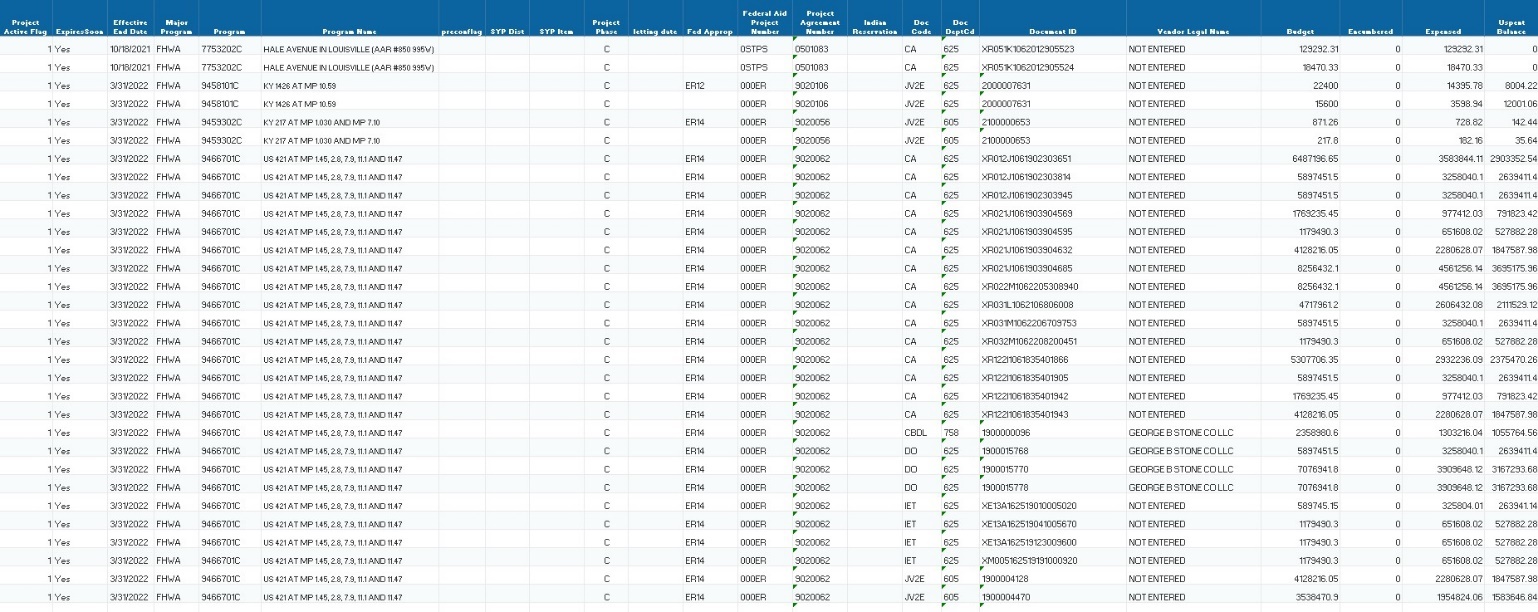 This table includes the following data:Fig. 9: Updated Letting Date Report
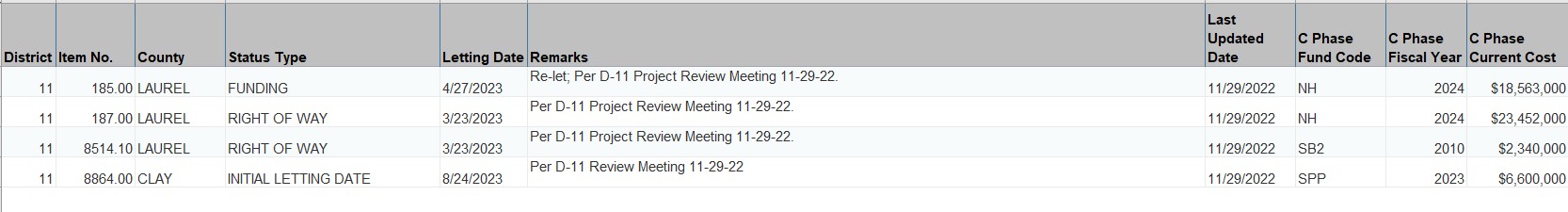 Fig. 10: Design Executive Summary

This table includes the following data:
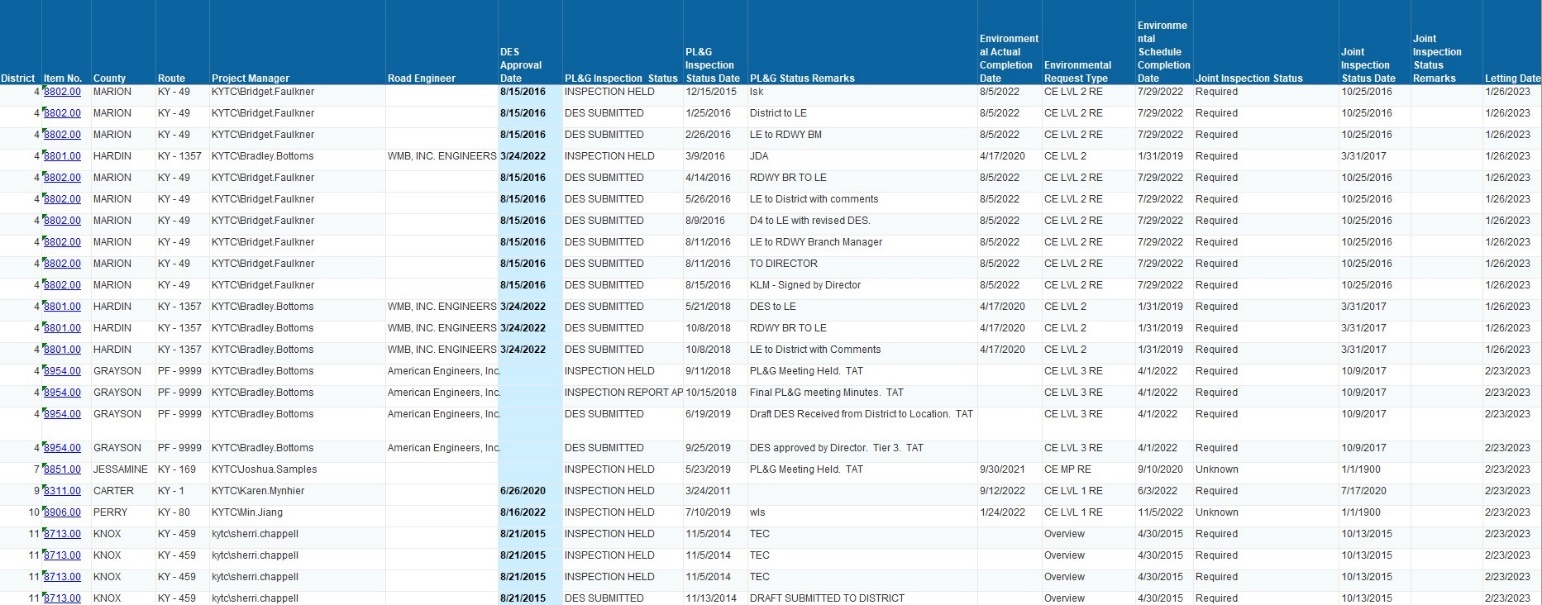 Fig. 11: Plan Processing Status

Not all columns are shown in this illustration. Data in this table includes: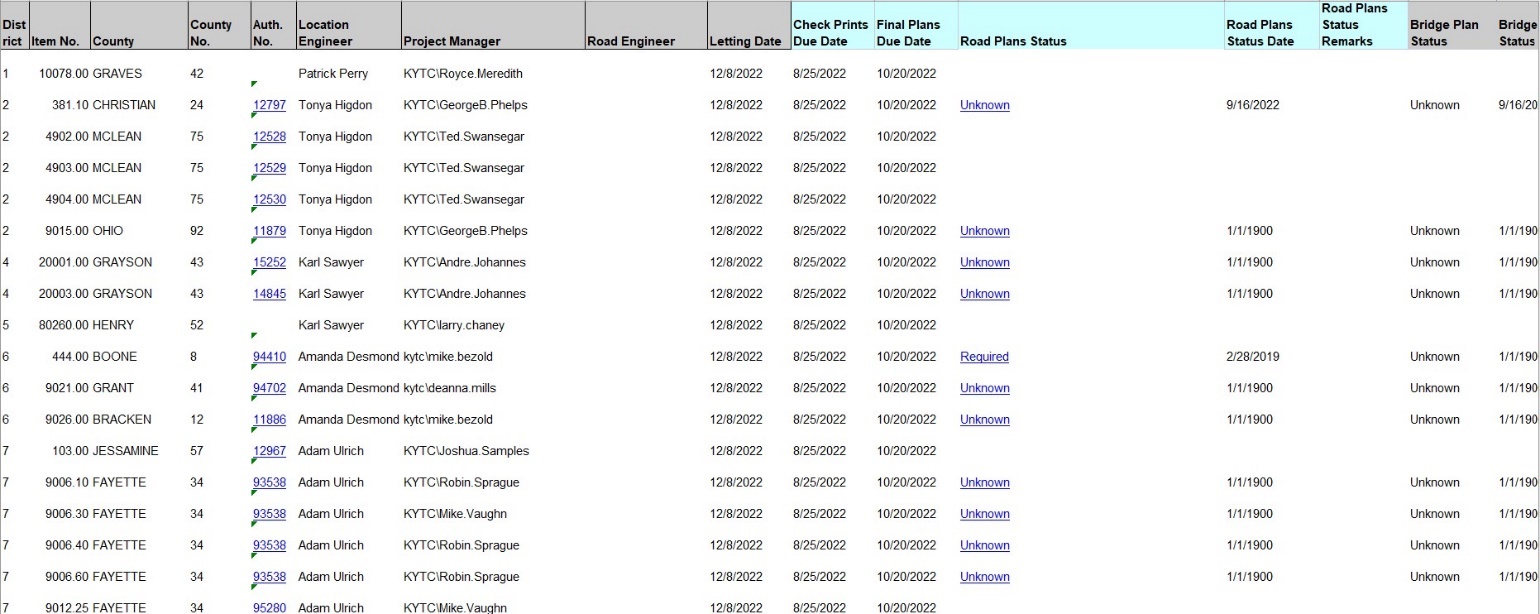 Fig. 12: Environmental Permits Status

This illustration does not show all columns included. Data in this table includes:
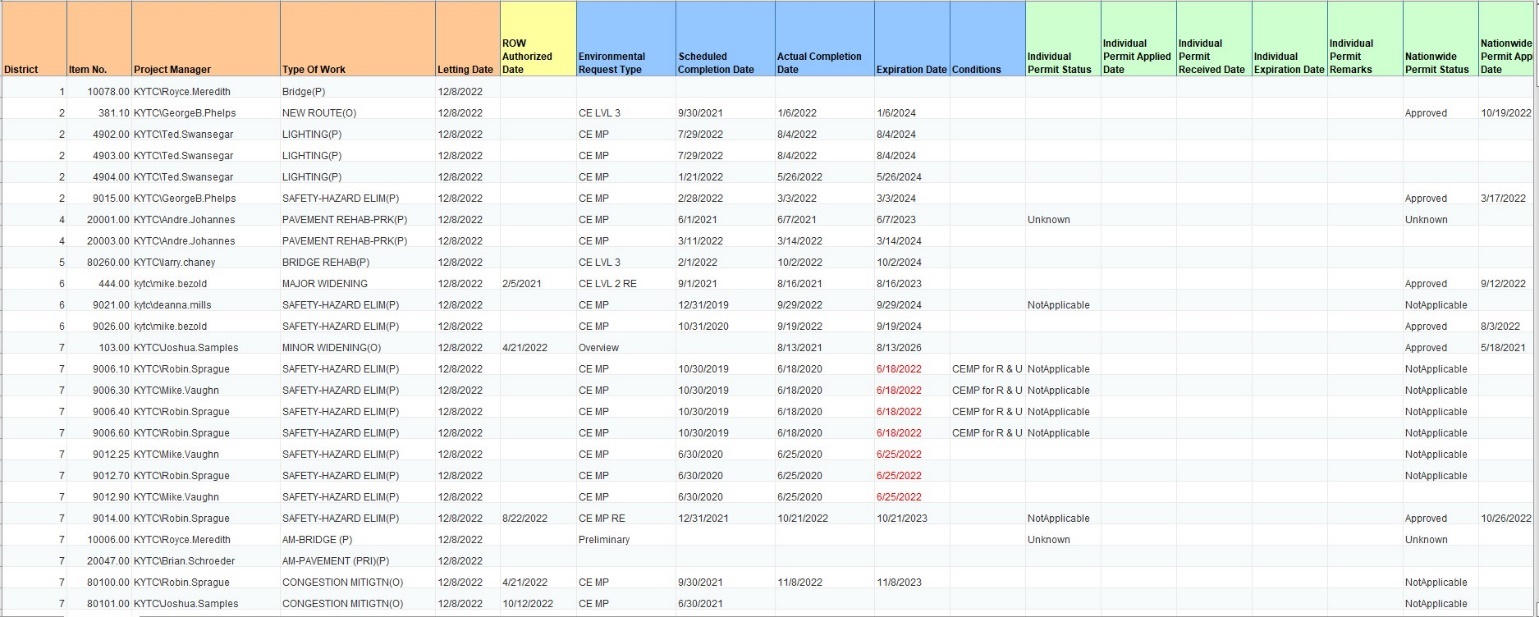 Fig. 13: Environmental Mitigation-Letting

The data in this table is grouped by date and contains: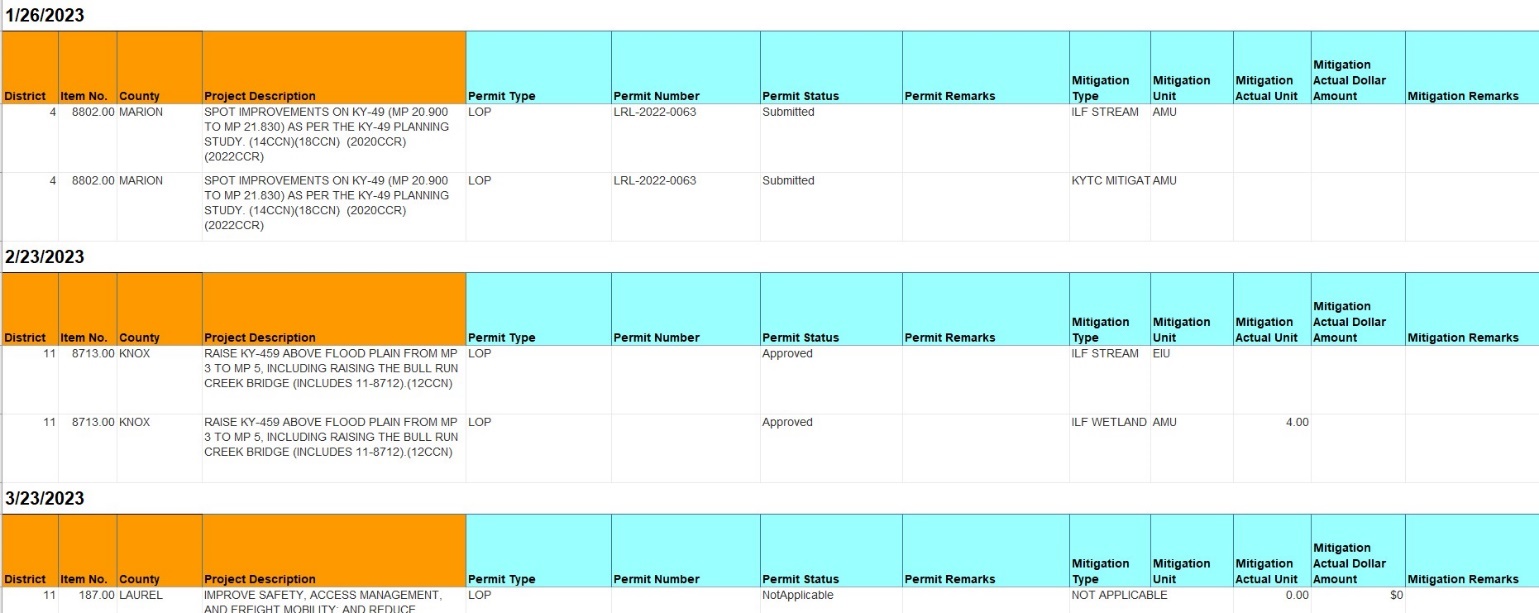 Fig. 14: Environmental Mitigation-Awarded

The data in this table is grouped by date and contains:
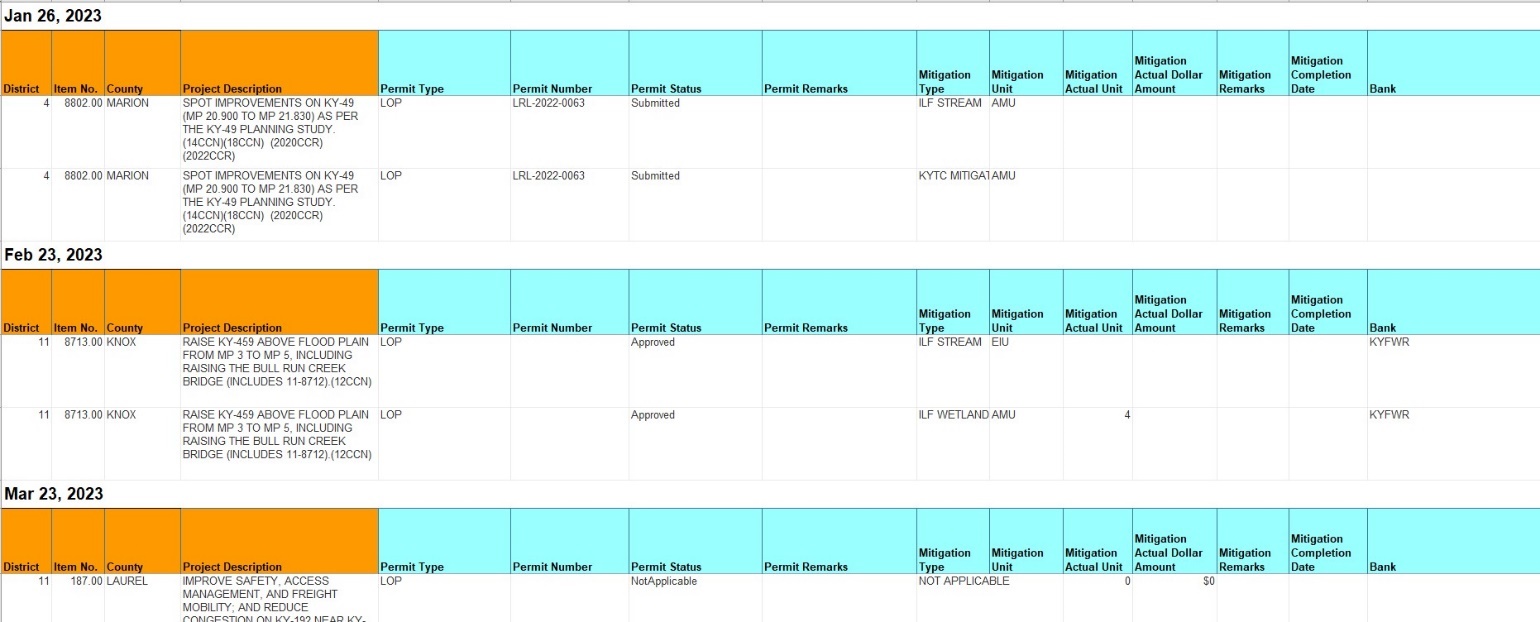 
Fig. 15: 18 Month Letting Schedule by District
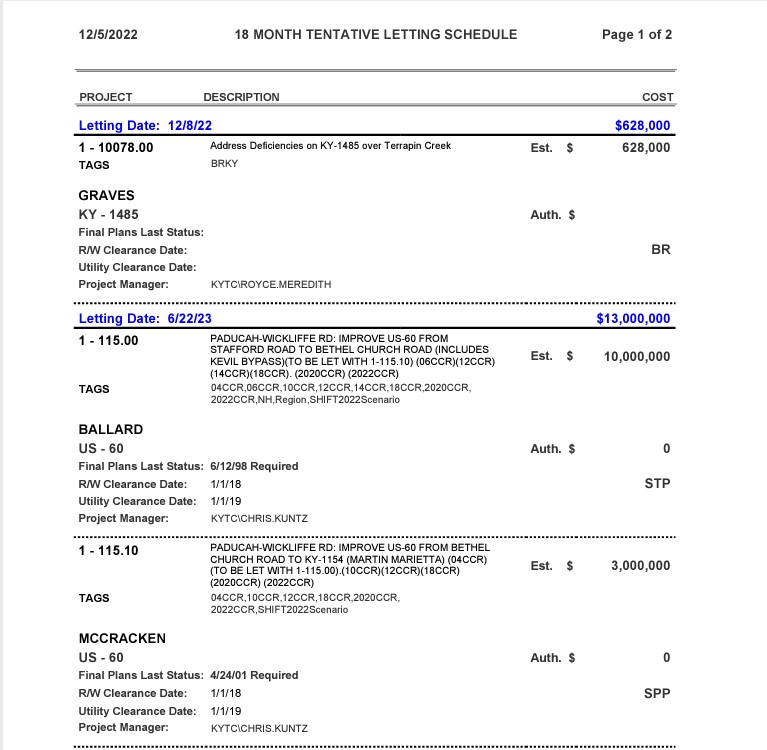 Fig. 16: 4000 Project List
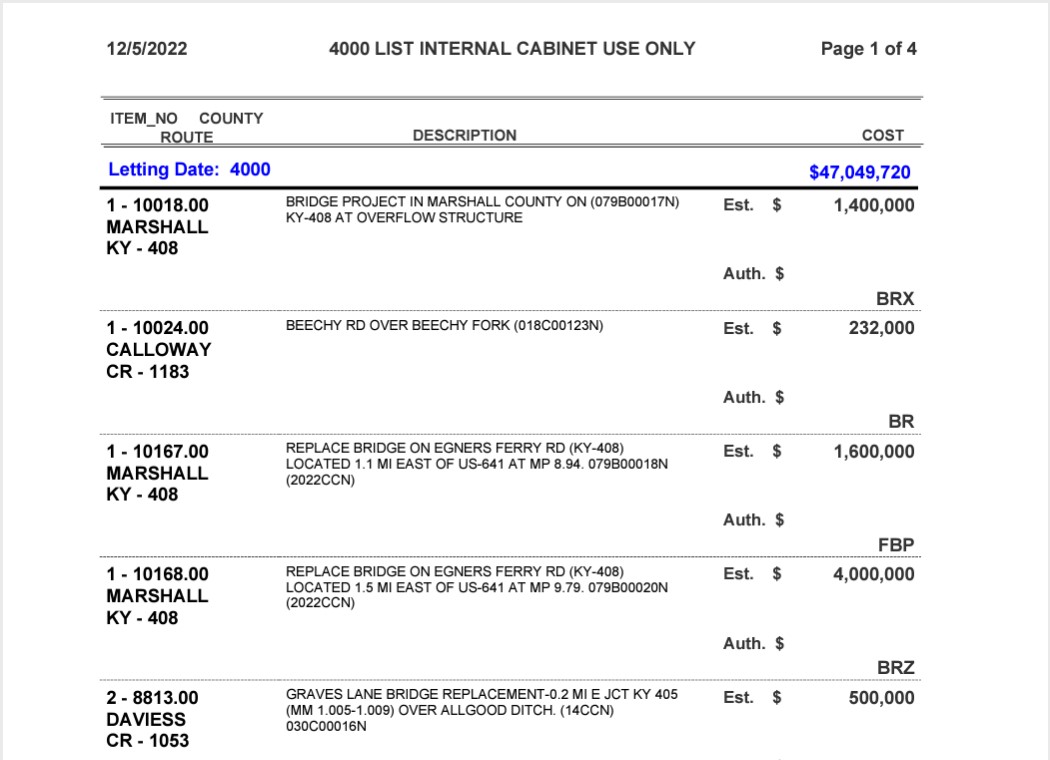 
Fig 17: Potential Closeouts

Not all columns are shown in this illustration. Data in this table includes: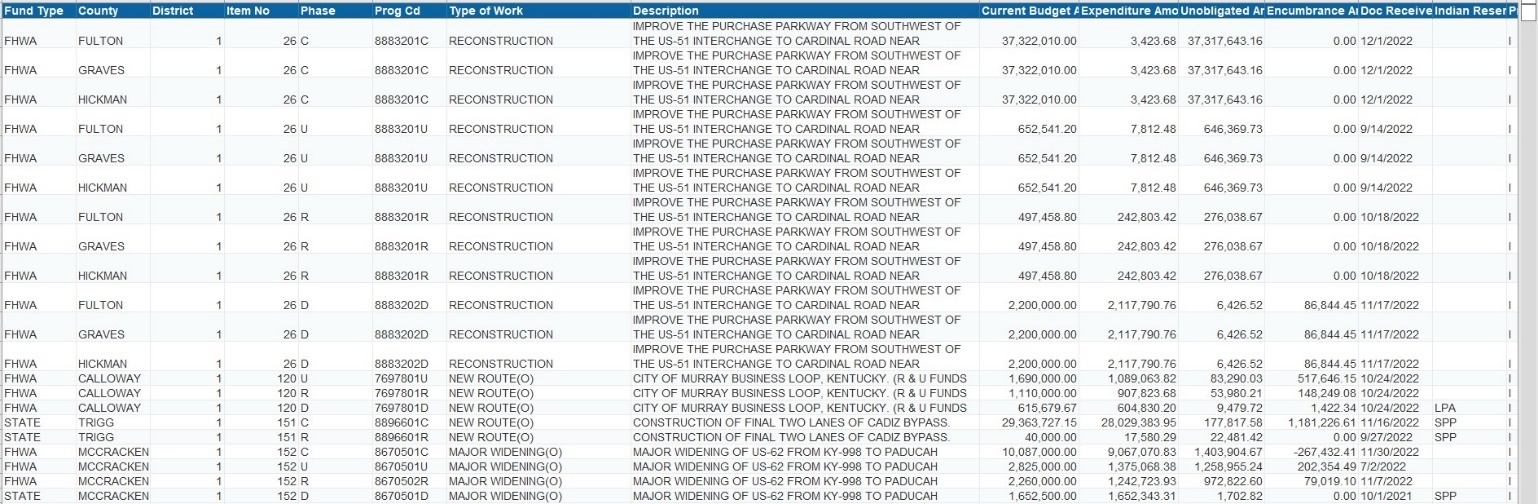 eMARS Project Budget Info (KYTC Only)
This tab contains internal working documents and is intended for internal (KYTC use only).  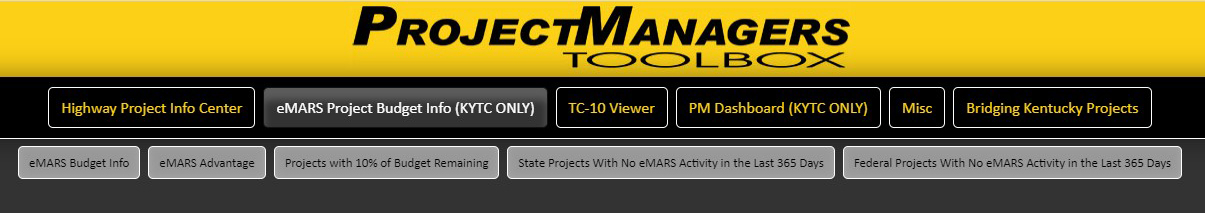 eMARS Budget Info (Excel Spreadsheet)eMARS AdvantageProjects with 10% of Budget RemainingState Projects with No Activity in the Last 365 DaysFederal Projects with No Activity in the Last 365 DayseMARS Budget Info: (Excel Spreadsheet)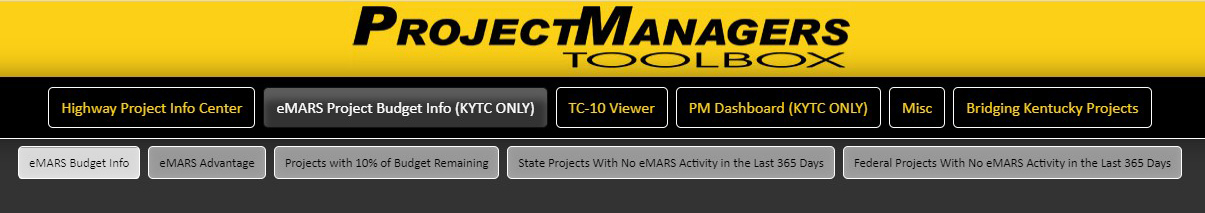 
This tab opens to an Excel file that contains the current budget status of all Highway Plan projects as recorded within eMARS. The data is sorted by program code. The Excel spreadsheet is a tool to quickly find project information via Excel column filters. Columns include: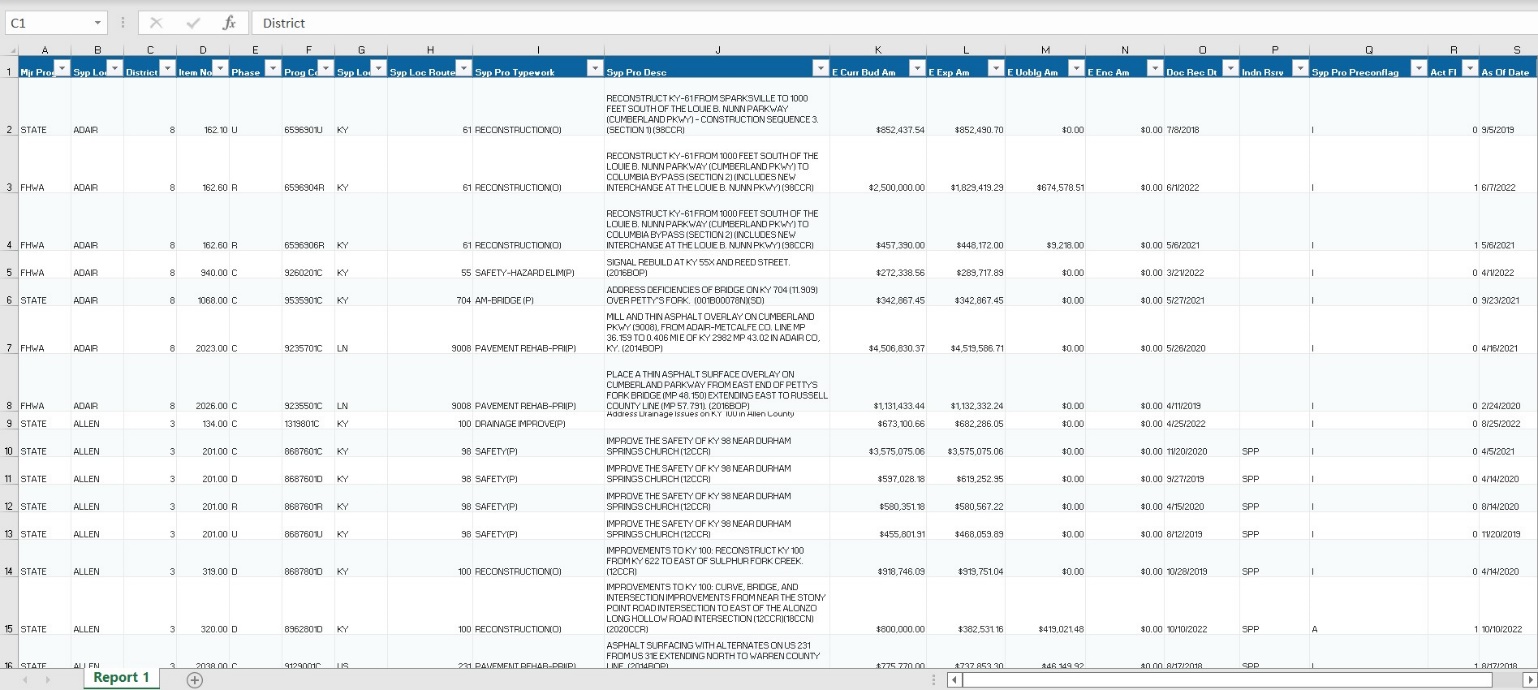 eMARS Advantage 
This tab provides users direct access to the CGI Advantage (eMARS) application. Proper credentials are required for login. https://emars311.ky.gov/webapp/finprdonline3111d1/Advantage 

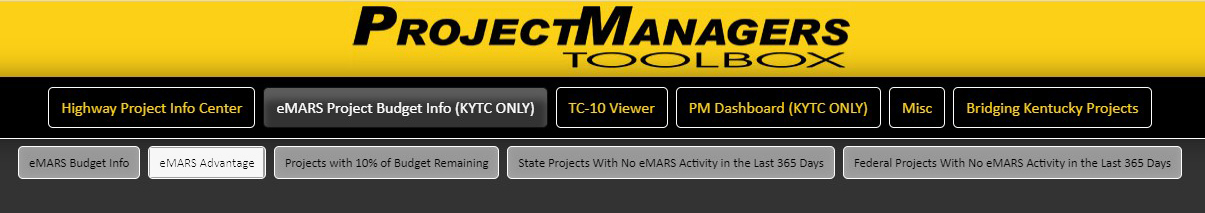 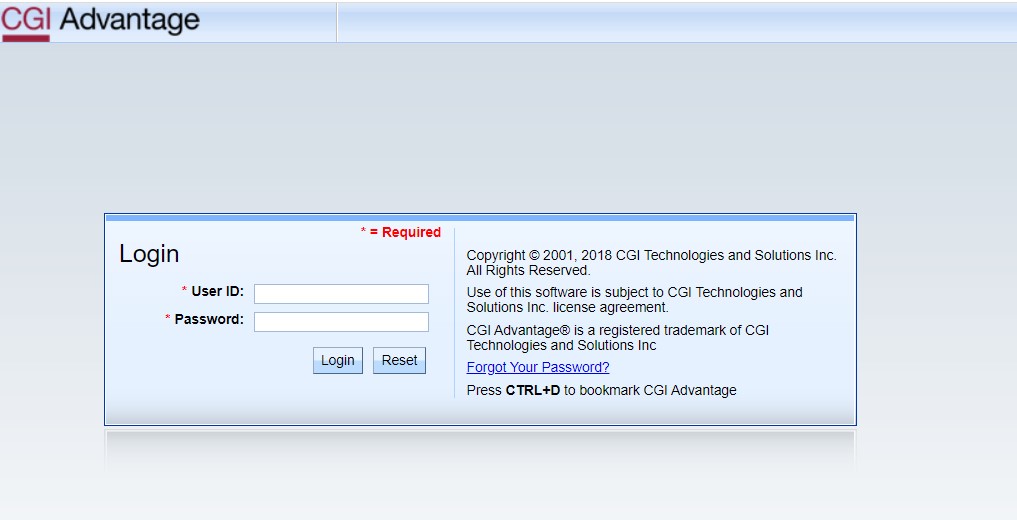 Projects with 10% of Budget Remaining
This tab links to a listing of Highway Plan Projects with less than 10% of their budget remaining.  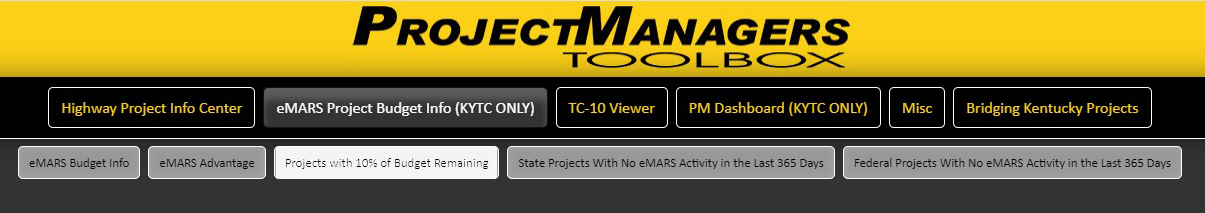 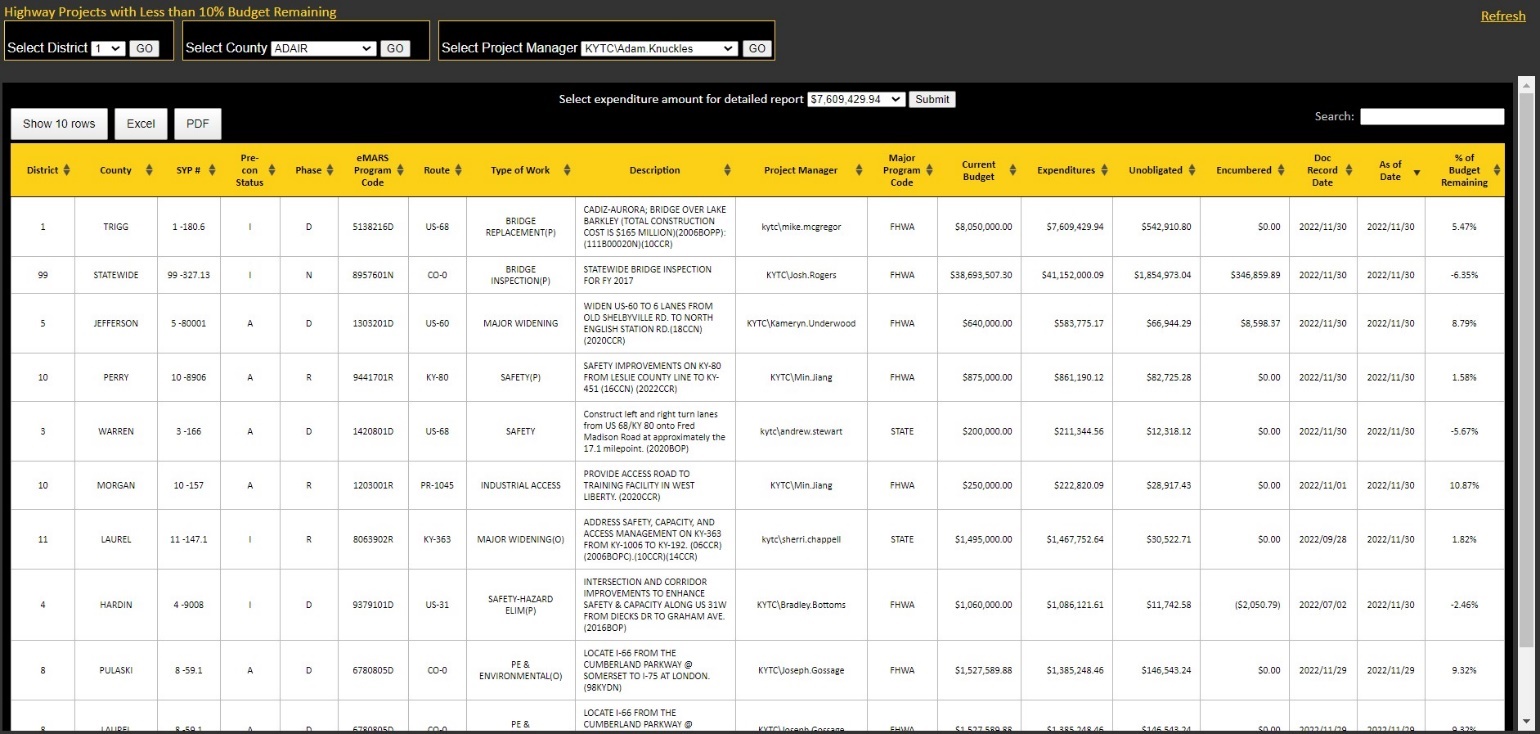 It defaults to showing all projects. However, it can also be filtered by District, County and Project Manager, from the dropdown menus on the top left. To return to all projects simply click refresh on the top right. The table itself can be exported to Excel and contains the following data:State/Federal Projects with No Activity in the Last 365 Days
These links will display screens that contain a listing of State and Federal Highway Plan projects with no eMARS activity for the last 365 days. The illustration below represents both reports. The only difference between the two is one is filtered by State and the other by Federal projects.
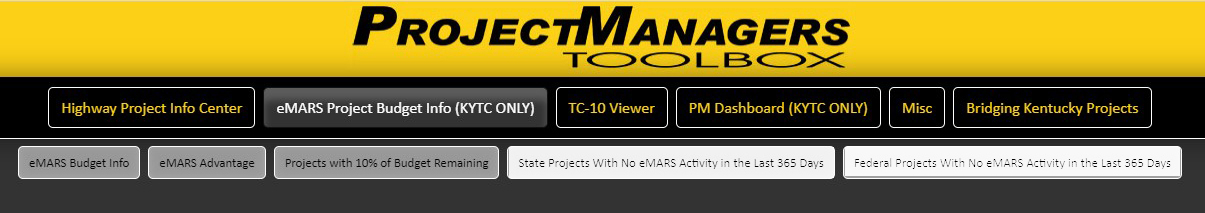 
The table can be exported to Excel. The header can also be sorted. The data contains: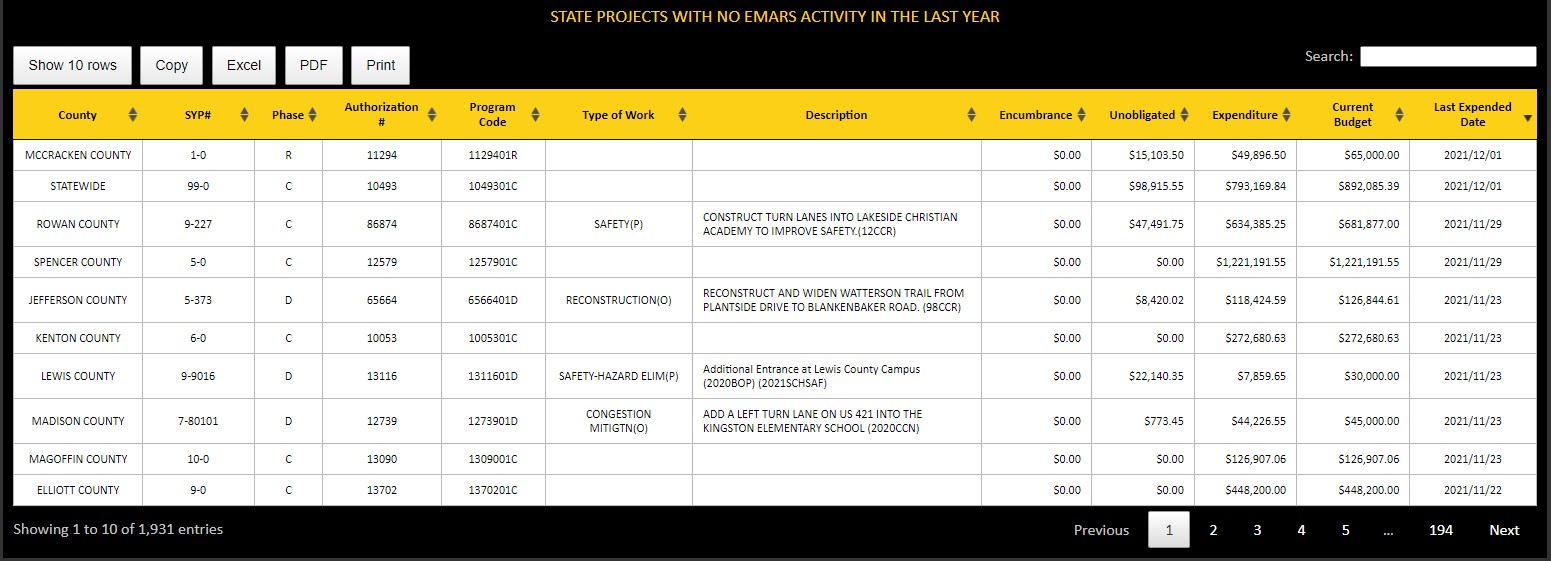 TC-10 ViewerThe TC-10 viewer will give you online access to all TC-10s issued by the Cabinet since 1978. Page content should be exactly the same as the original TC-10 except for the signature. Please refresh (F5 key) your browser screen if you have used the PM Toolbox previously to make sure you have the latest version. 
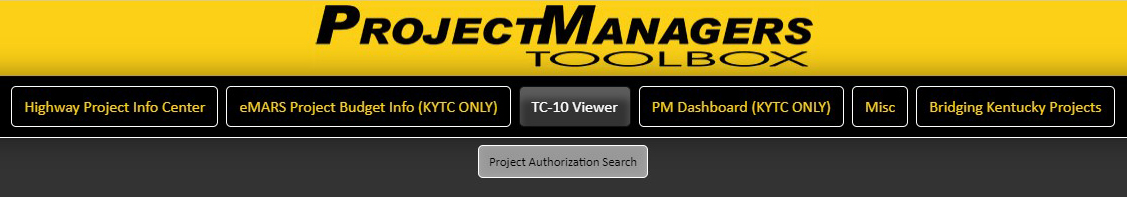 As shown on the screen shot below, you can search by: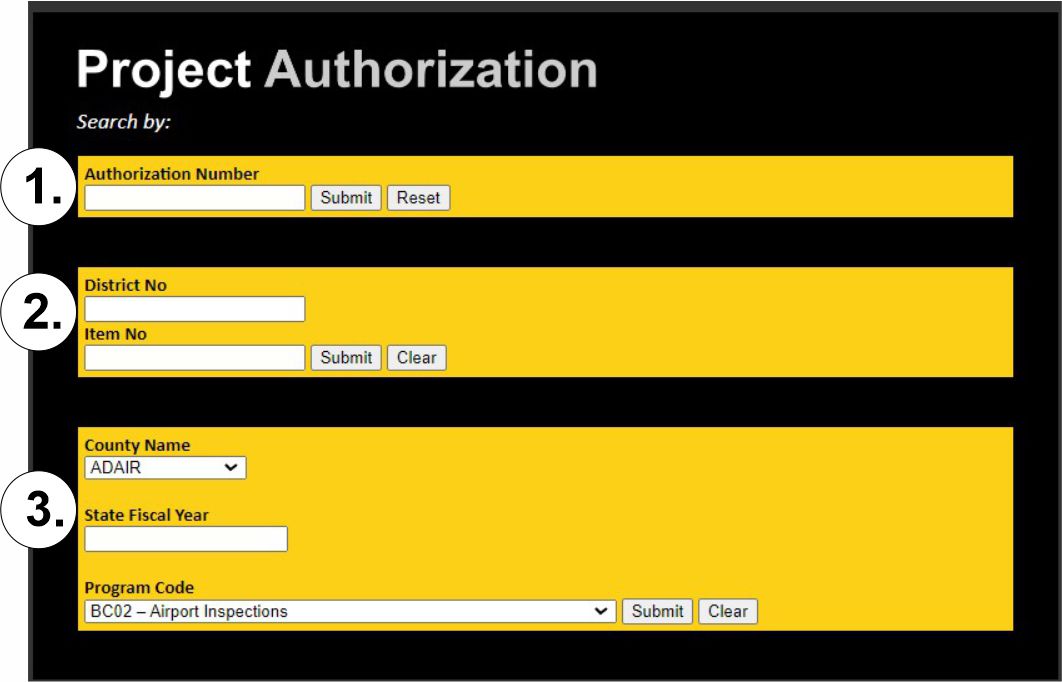 1. Authorization Number
2. District number and Highway Plan Item Number
3. County Name, Fiscal Year and/or Program Code
Drop-down lists for the county name and program code (type of funding) are provided. The program code drop-down list shows all types of funds and corresponding fund descriptions (i.e.: FD04 – state construction funding, FD52 – federal-aid funding). Please note, in order to retrieve a TC-10 you must input valid information.
When selecting, from one of the menus above, it will return similar listings. 
The TC-10 list (example below) shows all authorized TC-10s and the current request funding totals associated with the data that was queried.1. The Authorization Number (TC-10 number) 

2. The District and Item Number
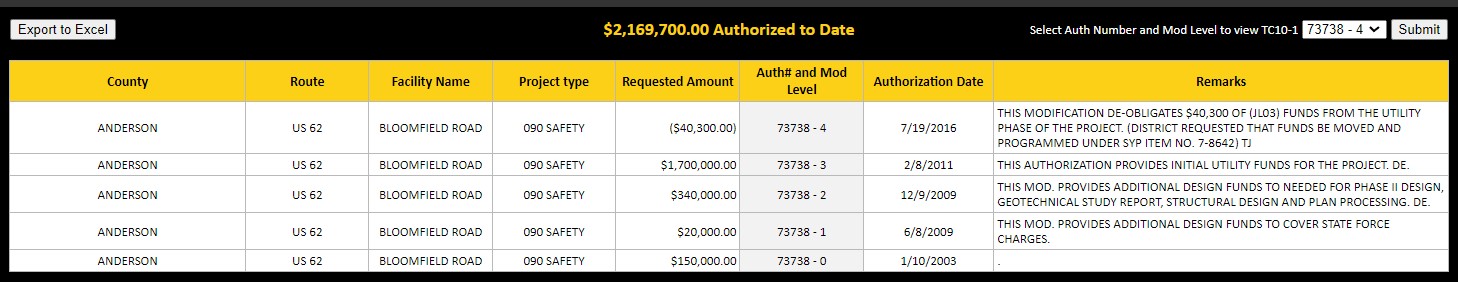 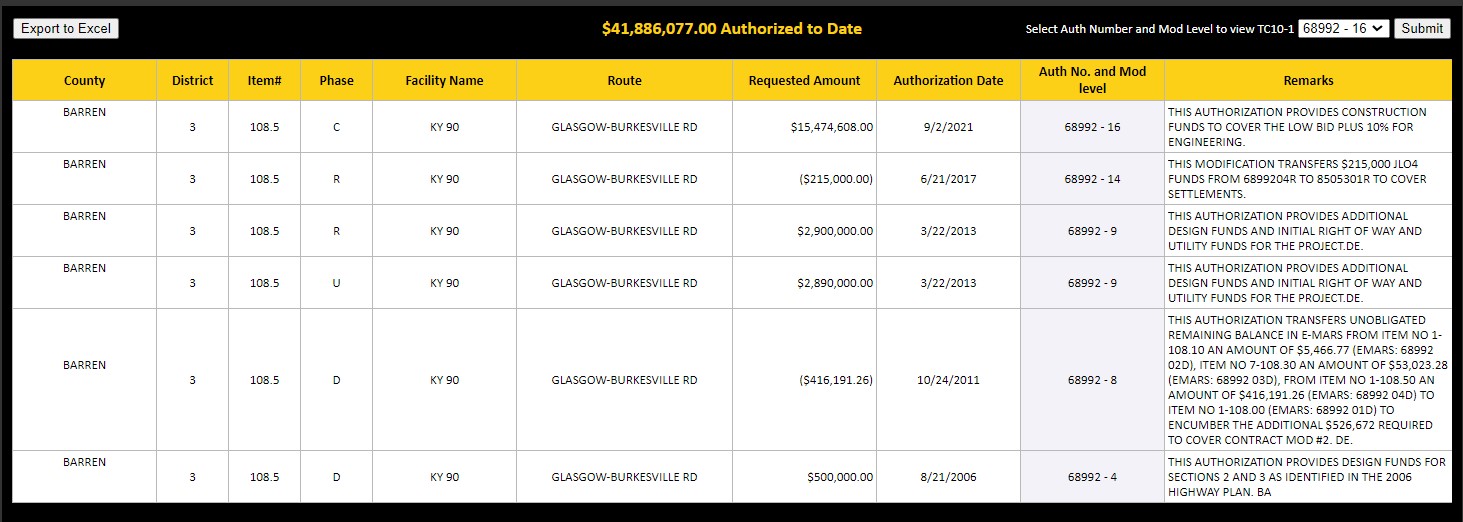 3. County Name, Fiscal Year and/or Program Code
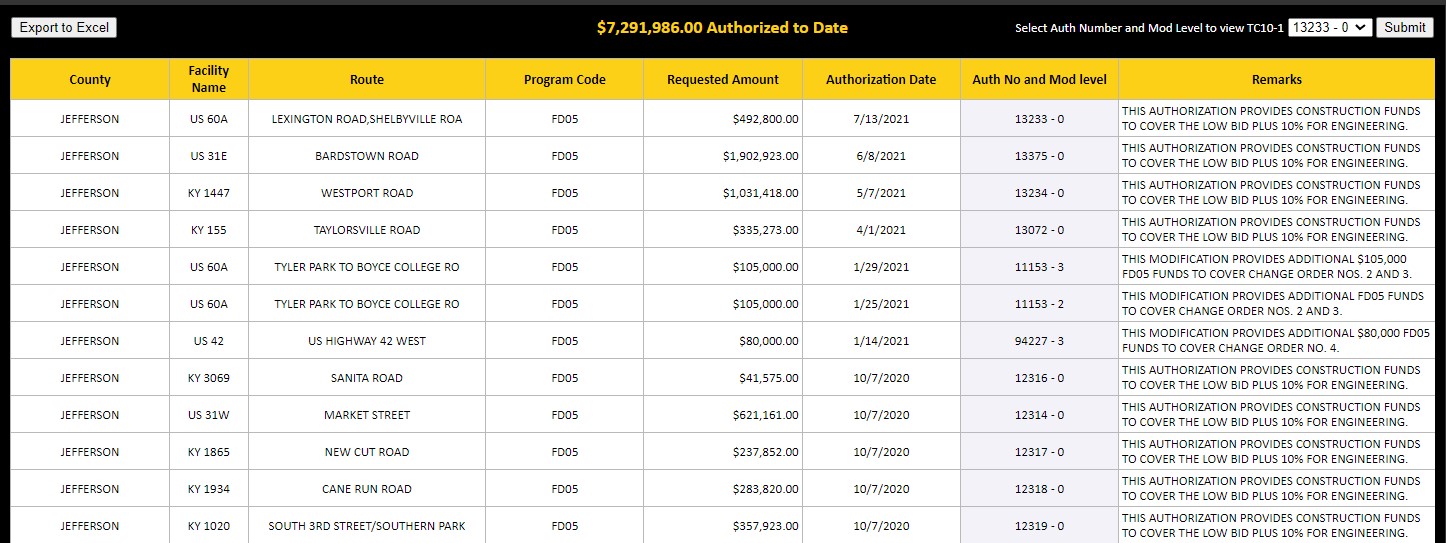 The data on these screens includes:The menu located at the top of these screens contain a concatenated field. We joined the authorization number with the Modification level (ex: 68992 – 16). The most recent modification level is at the top of the list. After selecting a specific “Auth-Mod number”, you will be taken to the TC-10-1 Project Authorization document. TC-10-1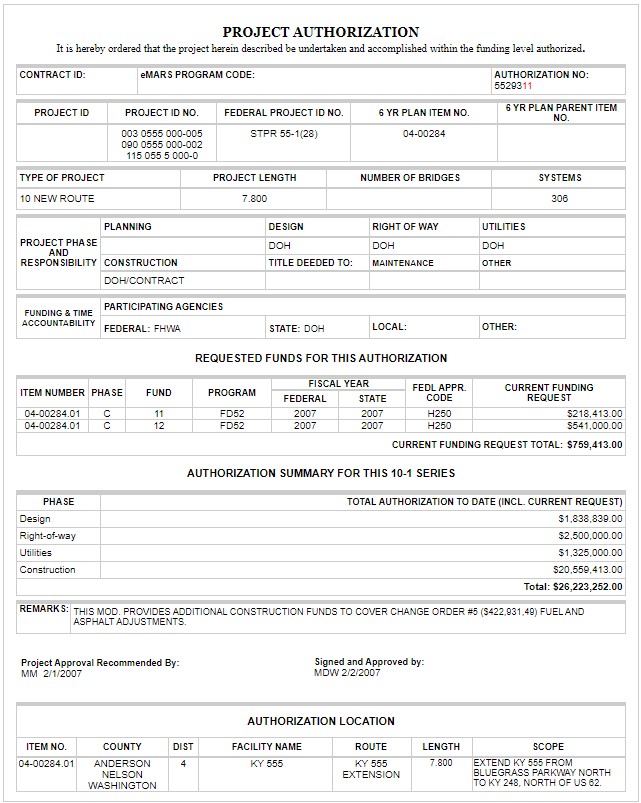 PM Dashboard 

The PM Dashboard is a separate companion to the PM Toolbox. It tracks active Pre-con and active Construction Highway Plan Projects as well with more emphasis on certain activities within the project phases. There is information regarding Financial Status, Location Information, Critical Dates, Concerns, Design Milestones, Environmental Permit Mitigation, Right of Way Status, Utility Agreements and Companies, and what Vendors have been assigned.  https://dashboard.intranet.kytc.ky.gov/asp/PMDash.html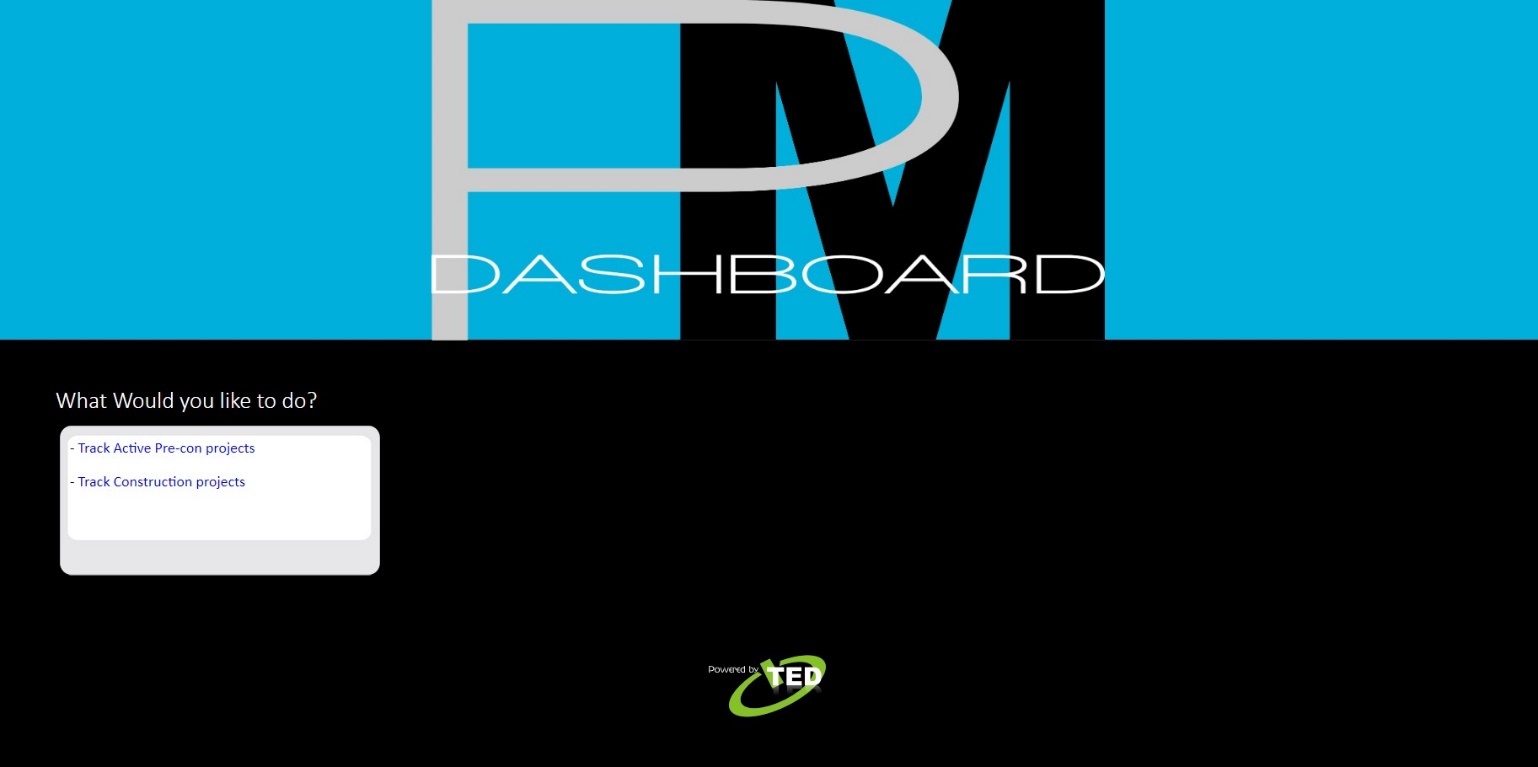 
Both Pre-con and Construction Projects can be tracked by selecting a District, SYP Item Number or Project Manager.If you select a Highway District or a Project Manager (PM) it will return a list of projects filtered by district or PM. The list can be exported to Excel. The SYP Item number will take you directly to the dashboard screen. 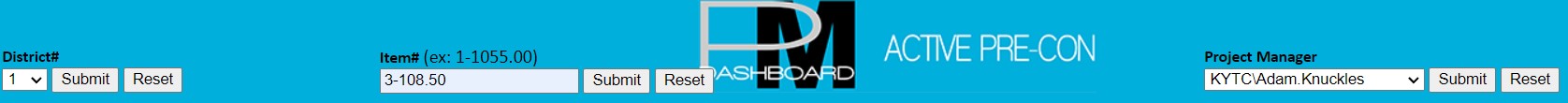 
The header on the list are filters. You have the ability to adjust each column alphabetically or numerically. You can copy the table if needed or export it to Excel (csv file) or PDF and there is also a search feature built in.The lookup table will give you a high level listing of SYP projects by District or Project manager. Selecting the Item number will launch the dashboard screen giving you more detailed information about that project.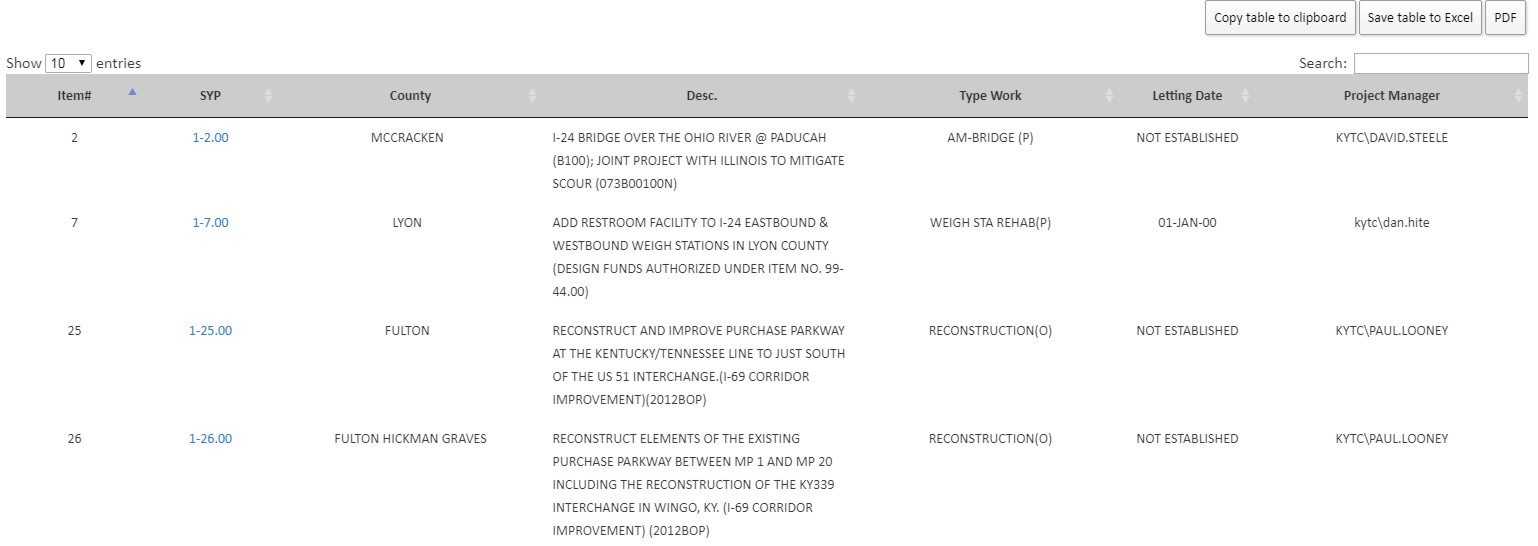 

There are six tabs in the Dashboard 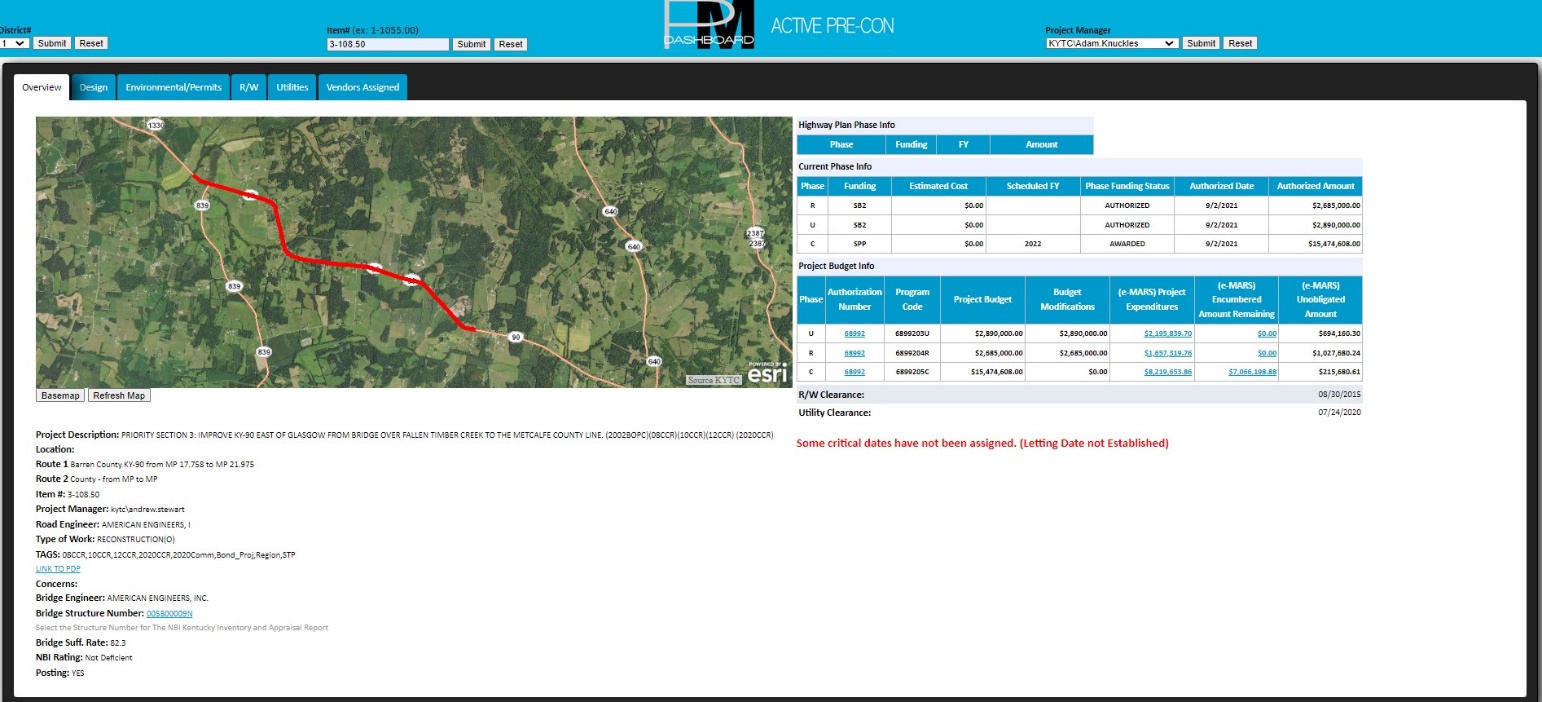 Overview tab includes:  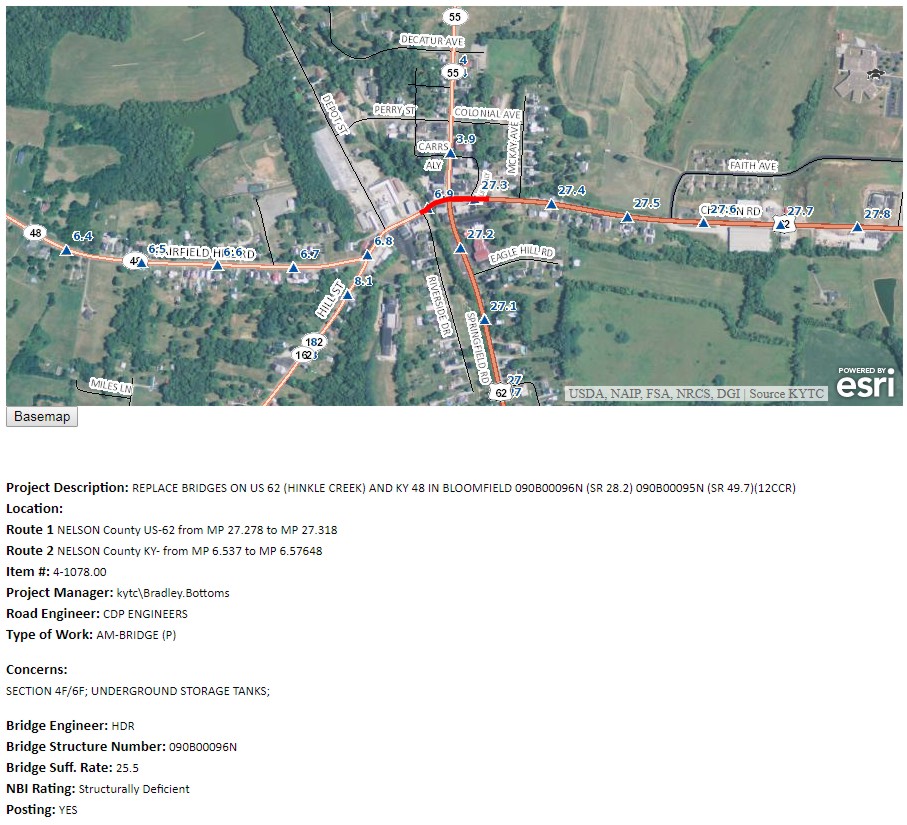 A GIS location map of the Project. You can zoom in and out as well as toggle the map view from an aerial photo to a base-map view. The Project Description, Location, Item number and Type of Work is displayed. It also includes the Project Manager, Road Engineer and Bridge Engineer. Project ConcernsBridge Structure numberSufficiency Rating NBI Rating and Posting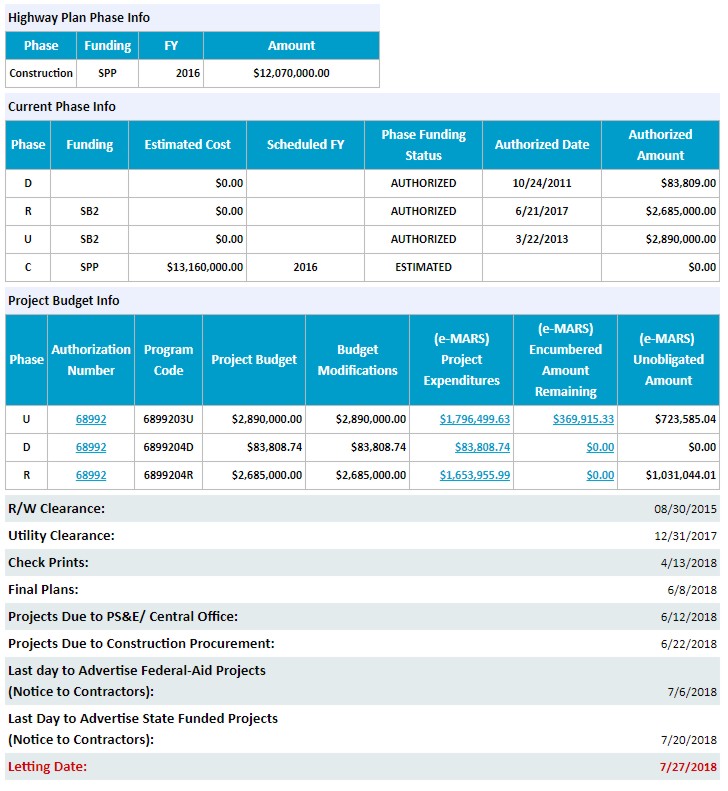  Phase information from the Highway plan Current Phase Information Project Budget Information  Critical Dates including the Letting Date
The Highway Plan phase and Current phase information has been duplicated from preconstruction information within the PM Toolbox.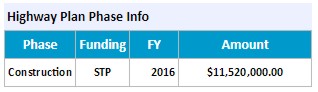 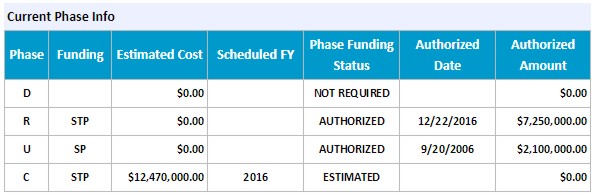  
You have the same ability to drill into the Encumbrance and Authorization information as the PM toolbox. The difference here is within the Expenditures. 
From the Detailed Expenditure information table, you can filter and search the table as well as copy it, save it to Excel or PDF. From here, you can drilldown from the eMARS Program Code to show its payment activity. 
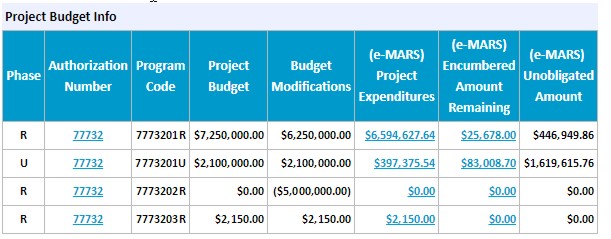 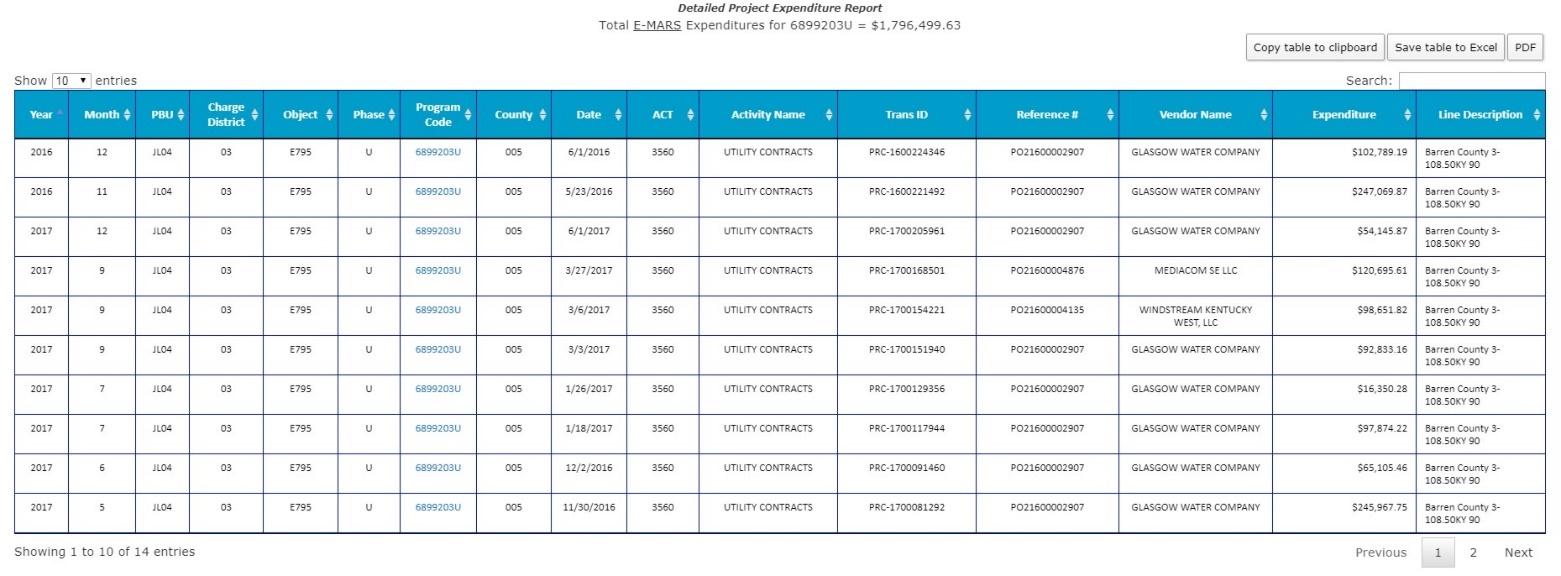 
NOTE: This feature is only available in the PM Dashboard. 
The data on the payment activity screen includes: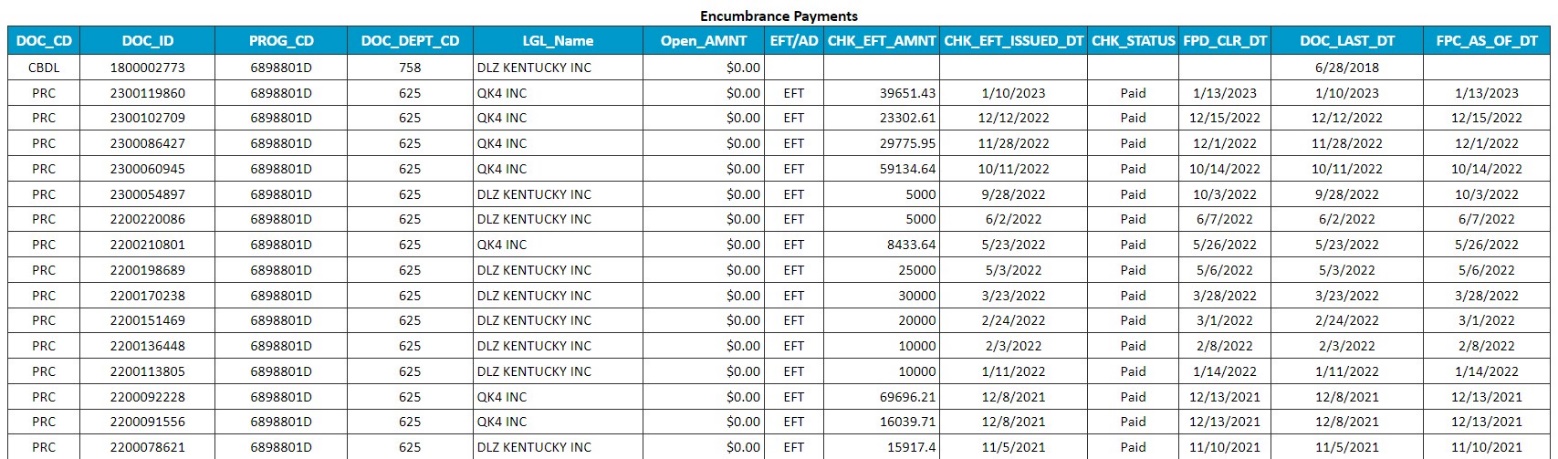 
Design tab includes:

Design Milestones and their status.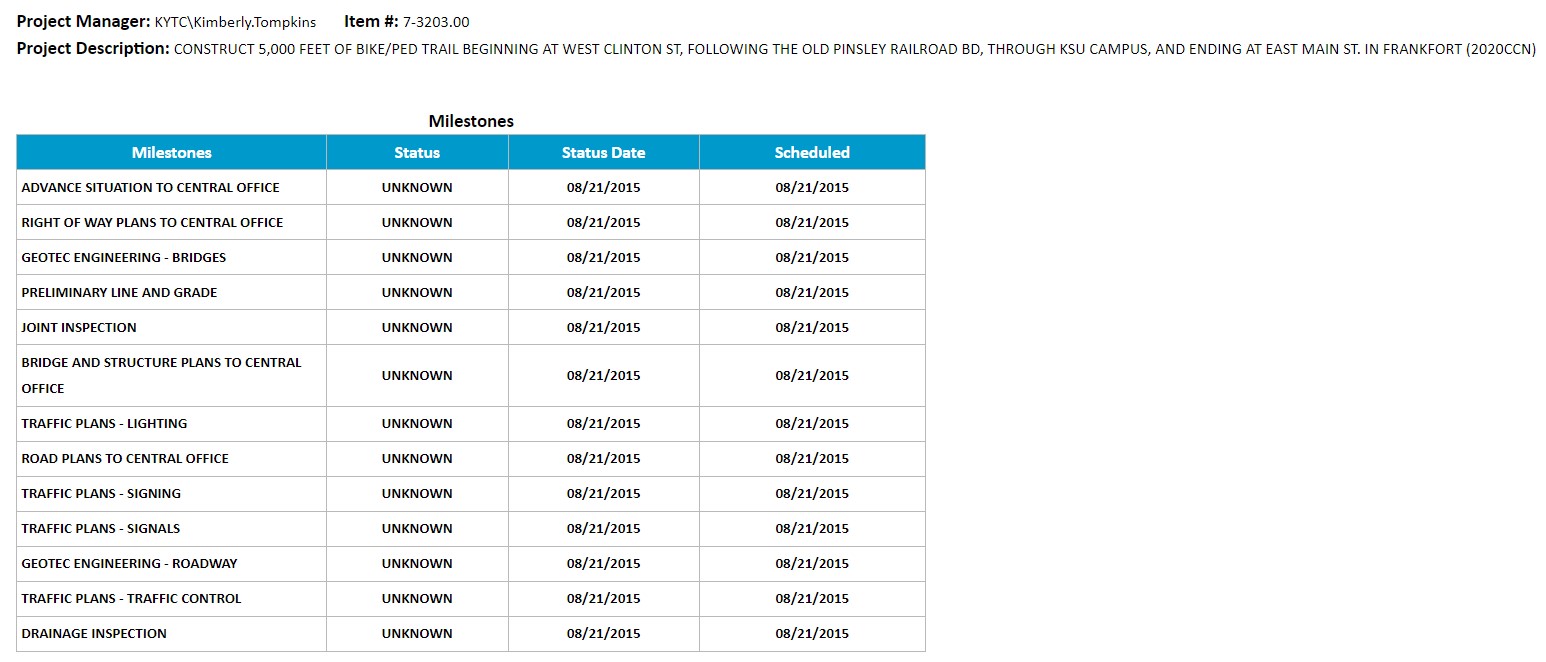 Environmental/Permits tab includes:
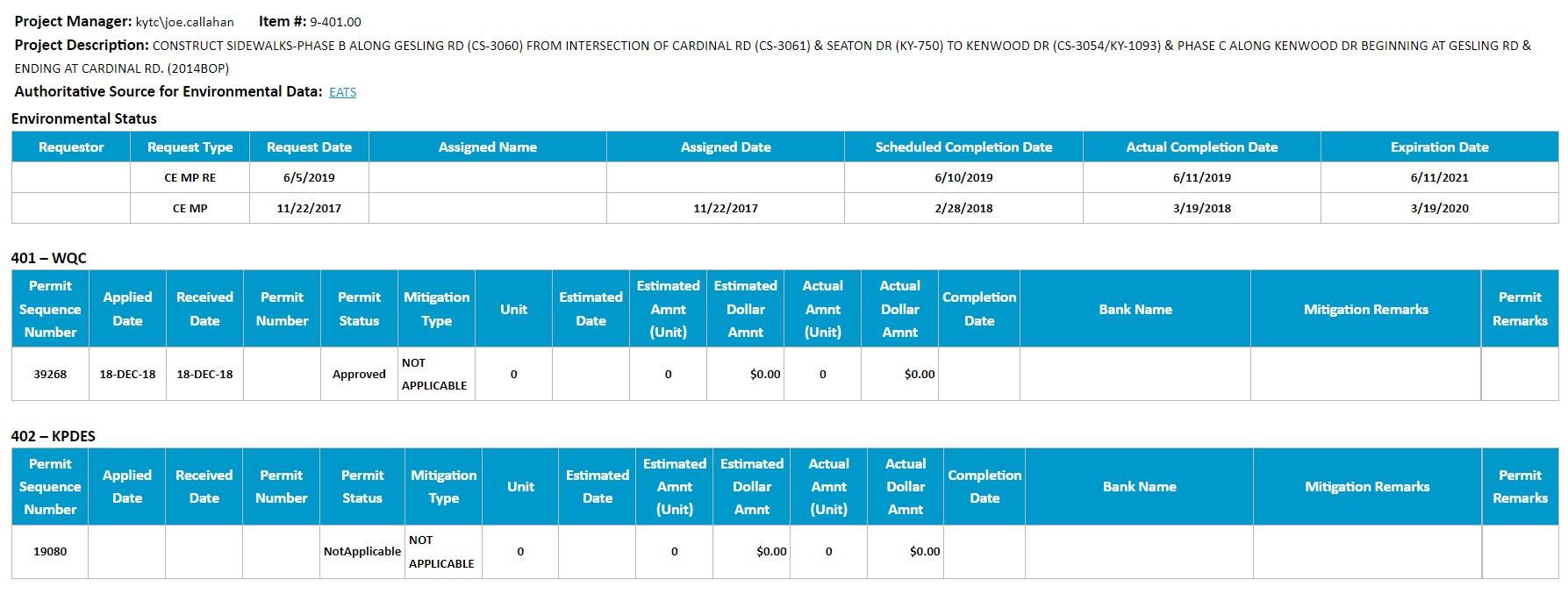 The environmental phase status and Permit Mitigation information. This tab also provides a link to the EATS application, which is the authoritative source for Environmental data. The data in this screen includes.
Environmental Status:Permit Mitigation Types: 
          401 – WQC (Water Quality Certification)
          402 – KPDES (Kentucky Pollutant Discharge Elimination System)
          404 – USACE (US Army Corps of Engineers)
          Intergovernmental Review
          LOP (Letter of Permission)
          TVA (Tennessee Valley Authority)

Data for each permit type includes:Right of Way tab includes:

Current Parcel information from both RWMS, if it is an older project and KROWDS, if it is a newer project. It also provides a link to the project’s Right of way Status Report and a link to the CAP (Promises Kept) Report. The R/W tab also provides a link to the KROWDS application, which is the authoritative source for R/W data.
The data on the tab displays: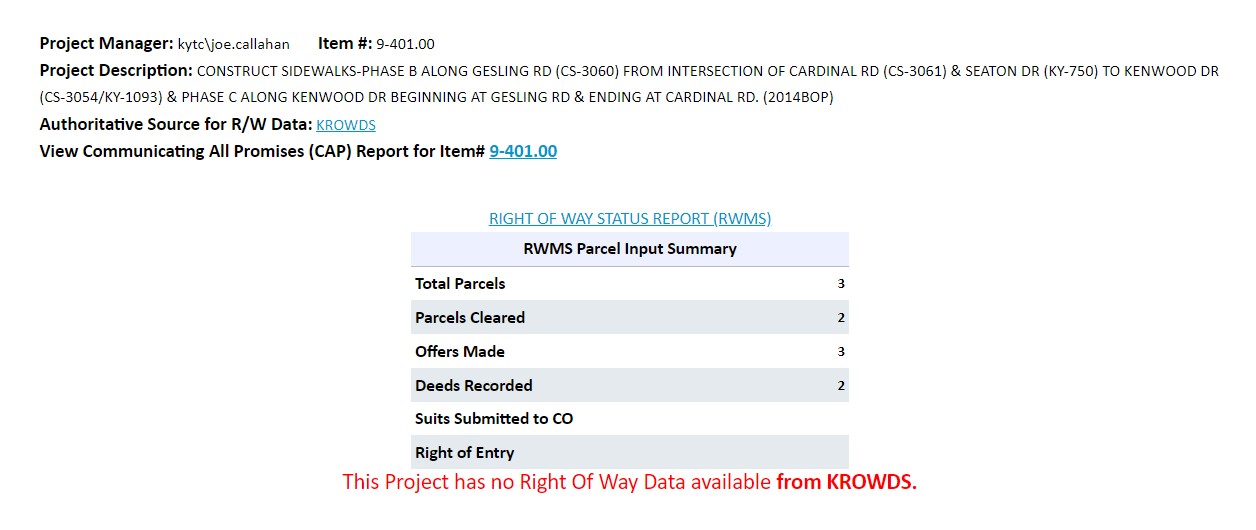 Total ParcelsParcels ClearedOffers MadeDeeds RecordedSuits SubmittedRight of EntryThe CAP (Promises Kept) Report


R/W Status report

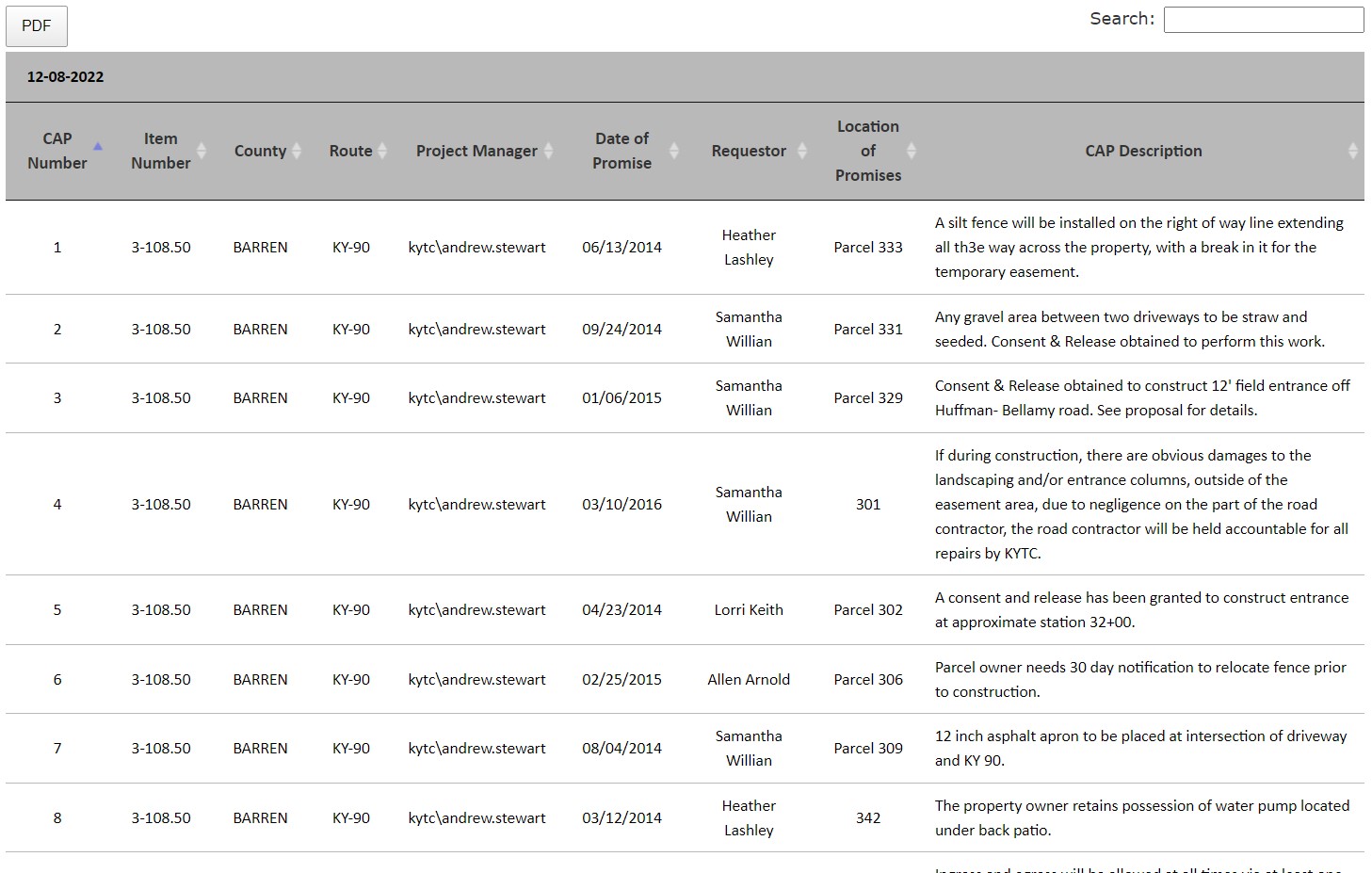 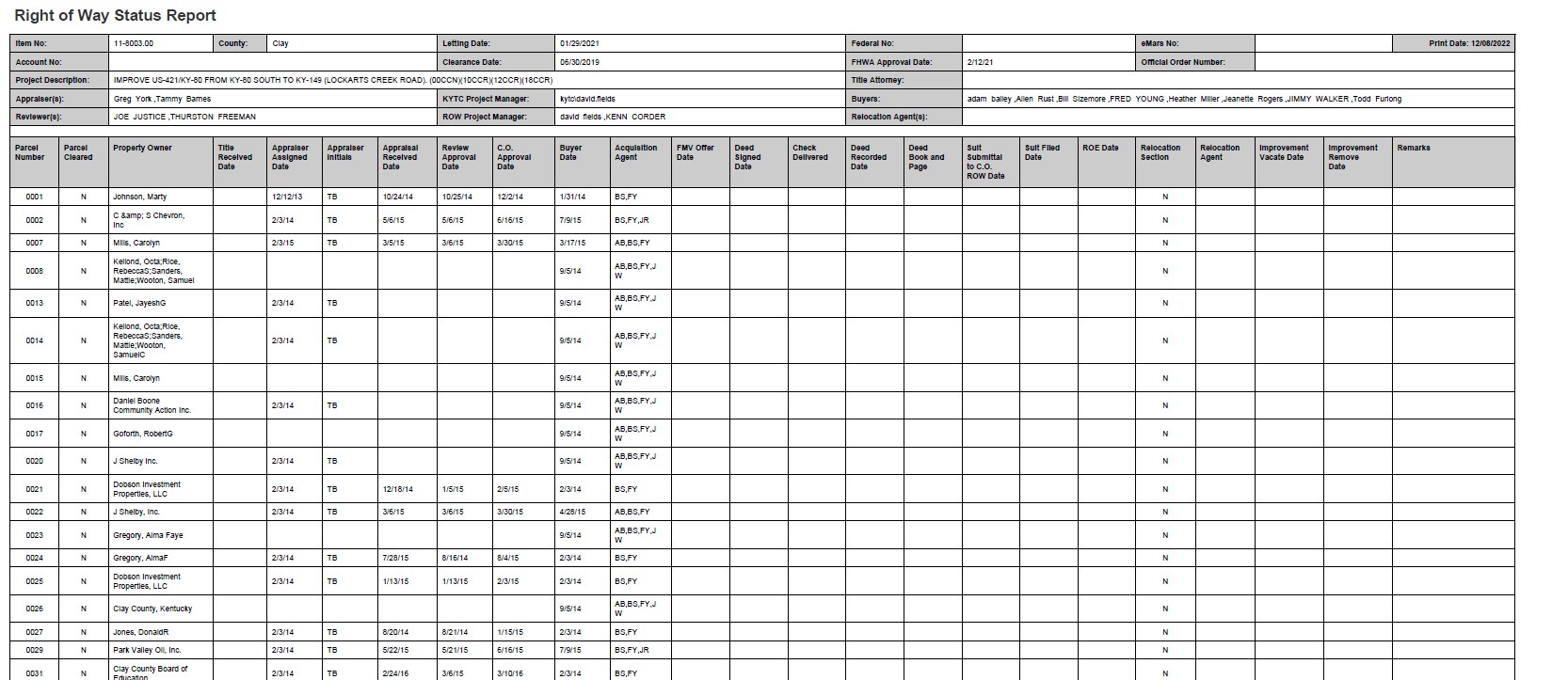 Utilities tab Includes:

Utility vendor information and agreement status is located here. A link to the project inside the KURTS application is also provided. KURTS is the authoritative source for Utilities data. The data displayed on this tab includes:

Utility Companies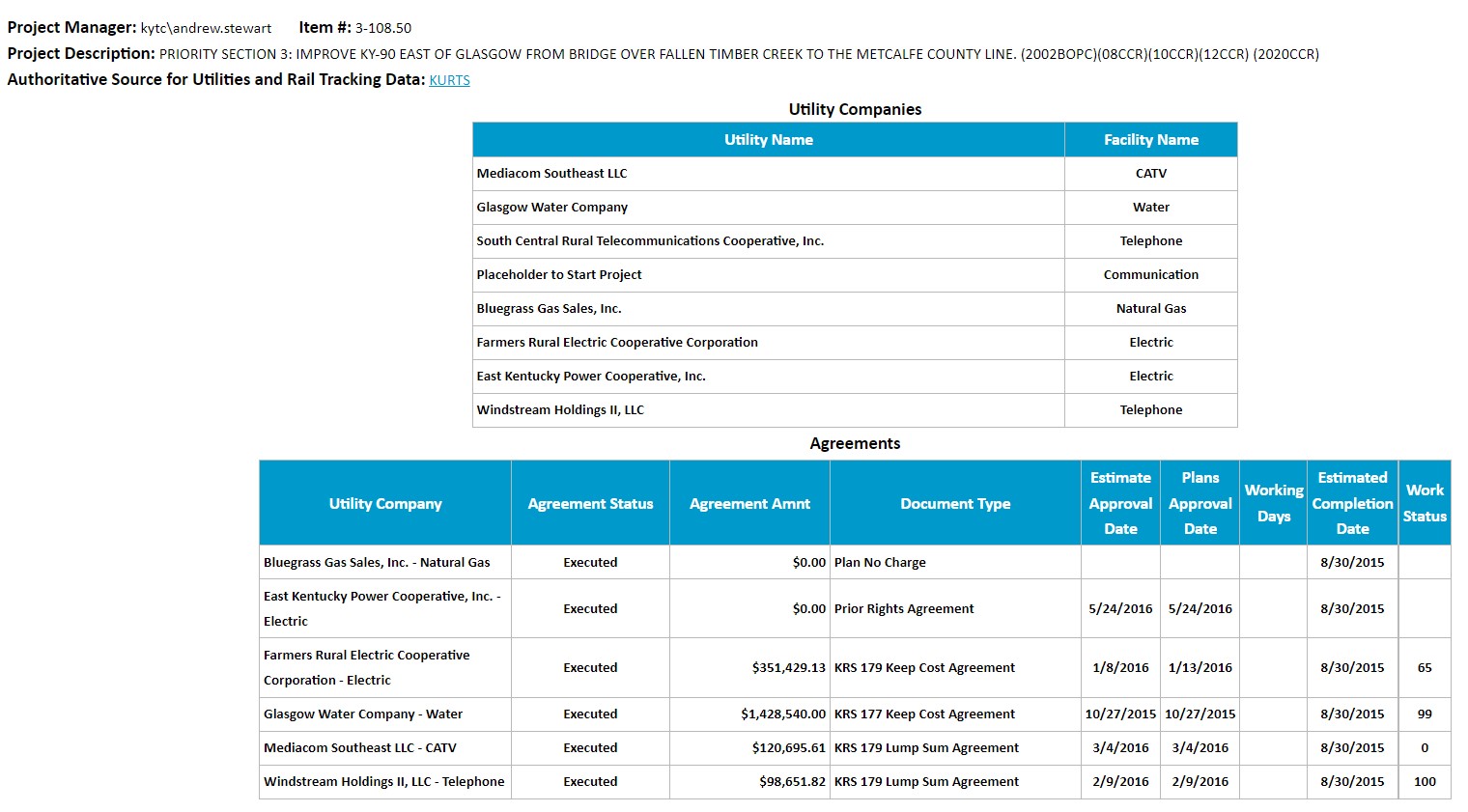  Utility AgreementsVendors Assigned tab includes:

All vendors contracted within the preconstruction phases are included here.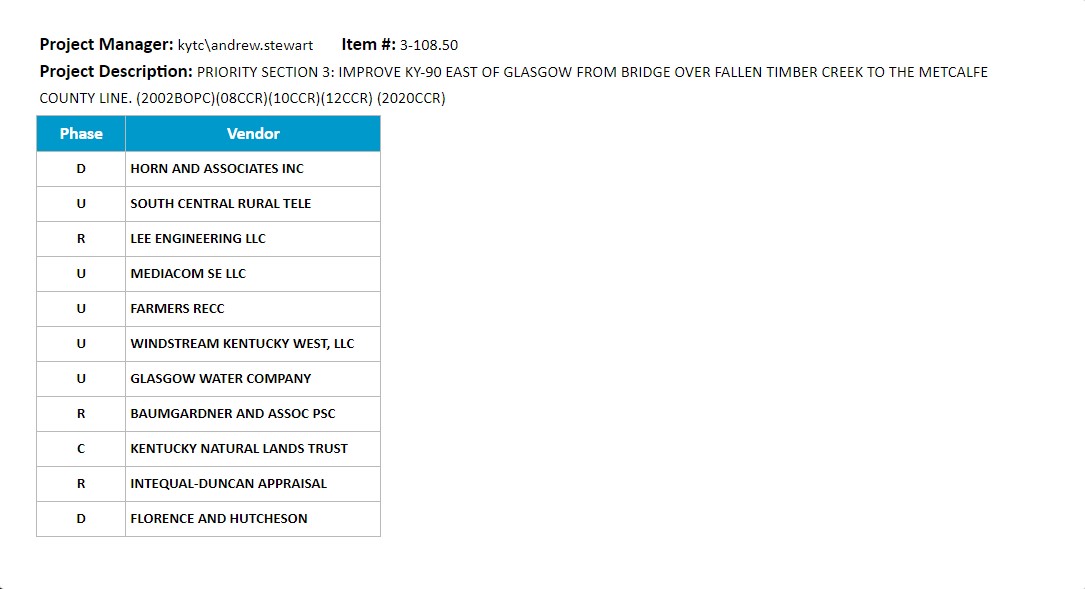 MISC:

The Miscellaneous tab contains links to various reports including: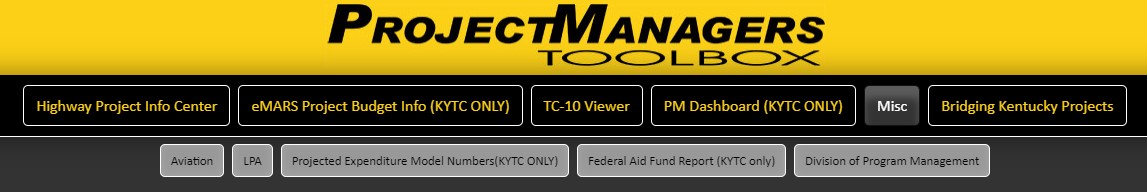 AviationLPAProjected Expenditure Numbers (KYTC Only)Federal Aid Fund Report (KYTC Only)The Division of Program Management (Internet Site) Aviation



By using the dropdown county listing, you can select Aviation related Highway Projects. 


The table on this screen can be exported to Excel. The headers are sortable. There are two menus located at the top. One menu allows you to select a project expenditure that drills down to the Detailed Expenditure report previously mentioned on page… The other menu drills to the authorization and modification information previously mentioned on page…

The data displayed on this screen contains: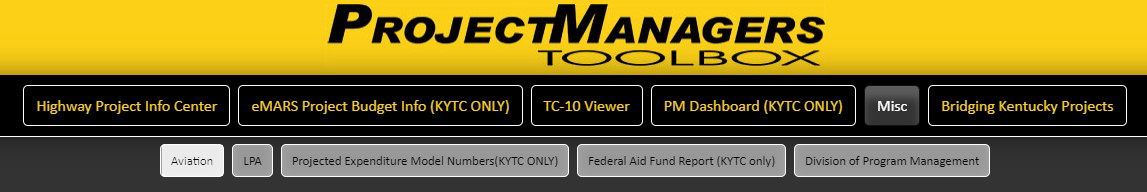 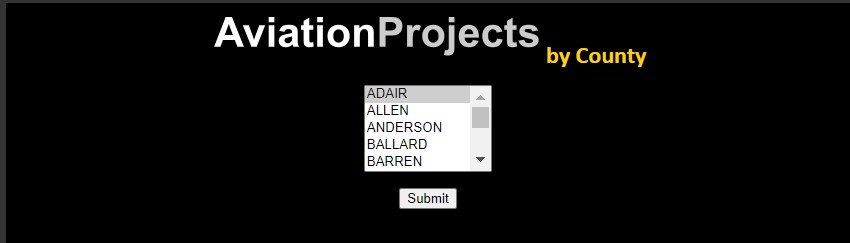 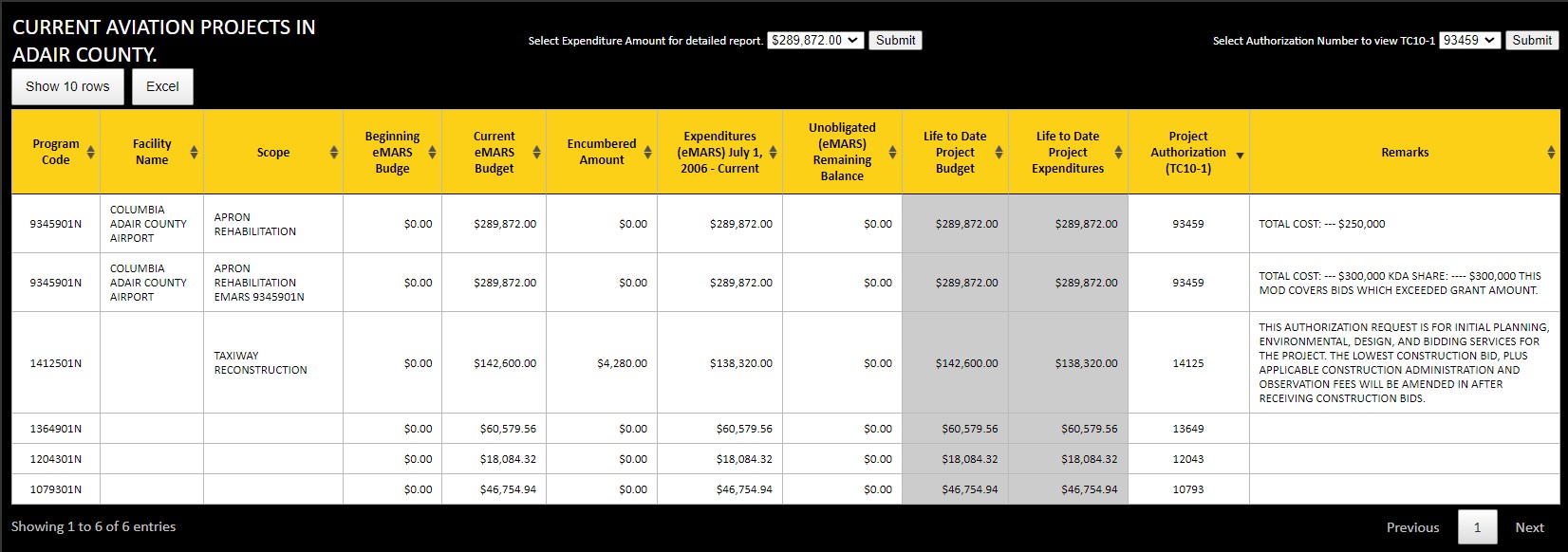 LPA


The FHWA, the KYTC, and Local Public Agencies (LPAs) share unique goals and responsibilities to develop and maintain safe and efficient transportation systems using combinations of Federal, state, and local funds. Each type of highway funds has unique funding requirements that have been imposed by Federal, state, and local legislation and regulations.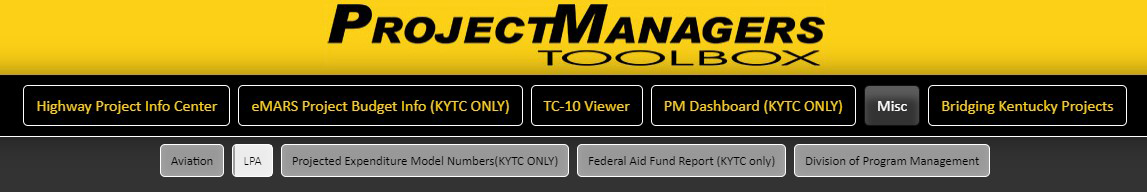 In 2006, the FHWA completed a national review on the oversight of Federal-aid projects administered by LPAs. The findings suggested that the administration, stewardship, and oversight of these projects lacked a comprehensive approach in some states. This included shortcomings in eligibility determinations and in compliance with established Federal laws and regulations. FHWA Division Offices were directed to review state processes and procedures for LPA-administered projects. In Kentucky, review efforts began in 2006 and have continued in different program areas to date. This reporting application has been designed and implemented to assist project managers in this effort.
Select LPA Projects by Highway District, County along with the Function Code. You have the option to select all counties and all function codes at once or make a more defined selection. 

After making your selection, LPA project information will be displayed. The data included in this listing can be sorted and exported to Excel. There is a menu at the top of the screen, containing Authorization numbers, will link you to Authorization Mod listings and the TC-10 report.  (see page…)  

Data included on this screen:
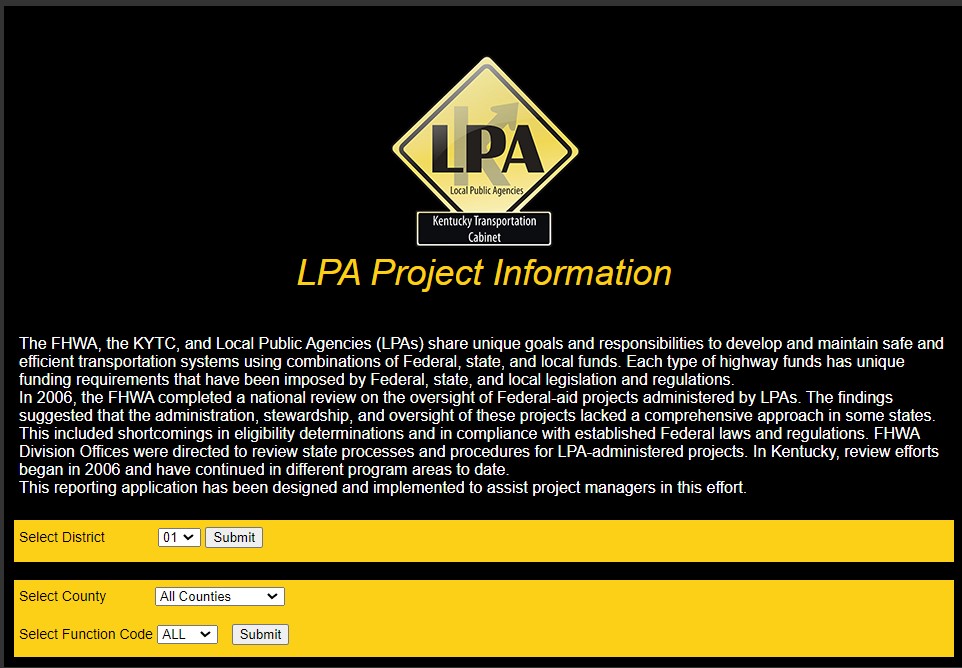 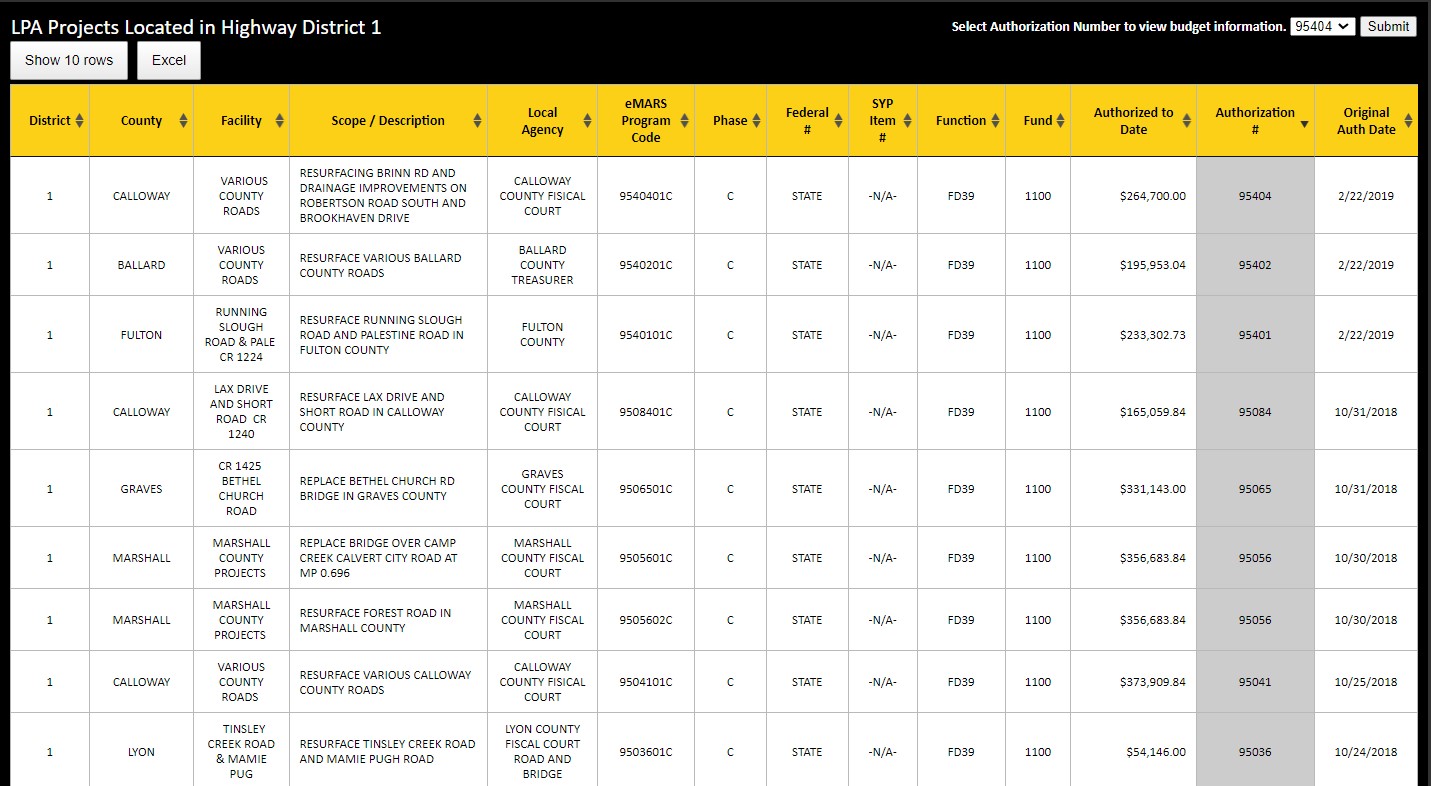 




Federal Aid Fund Report (KYTC Only)



Not all data shown in the illustration. Data includes:
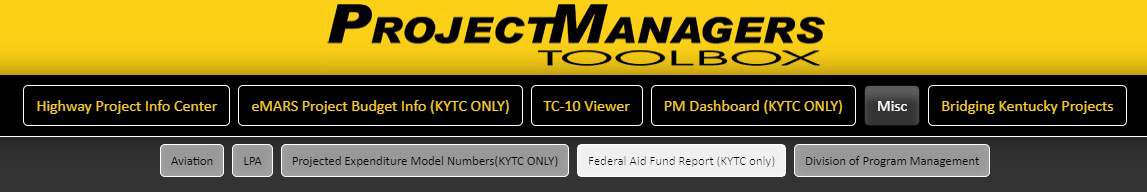 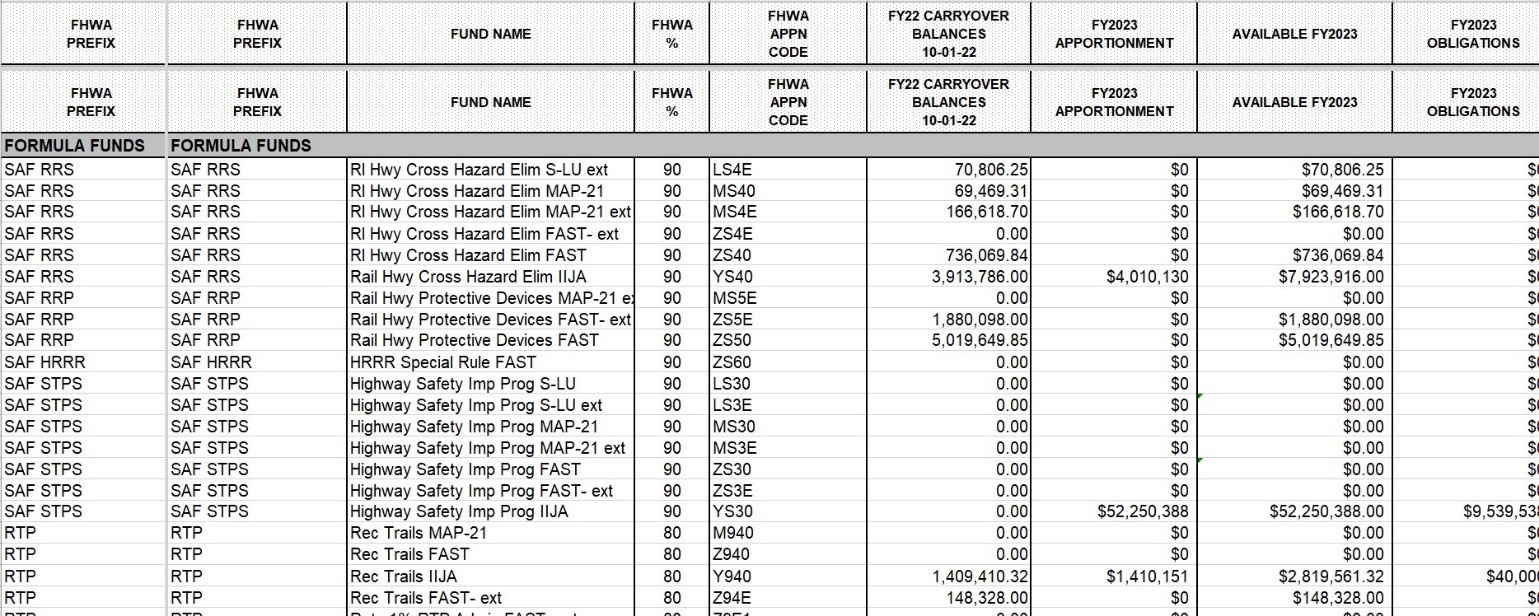 Division of Program Management 

Internet Website link
 https://transportation.ky.gov/Program-Management/Pages/default.aspx 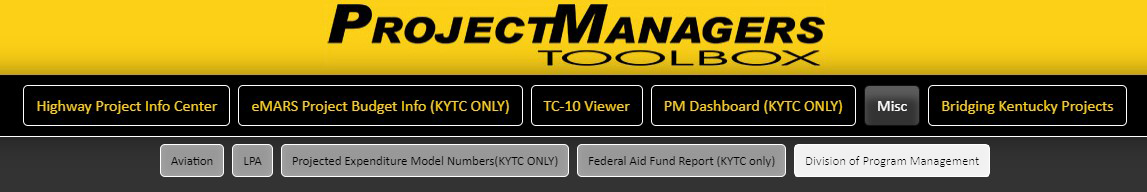 Bridging Kentucky Projects:



The Bridging Ketucky tab displays bridge projects that are only within the program. The menu at the top queries the bridges by:
1. County 
2. District
3. SYP Item Number
4. Bridge ID
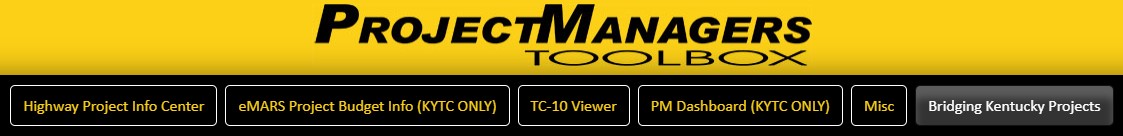 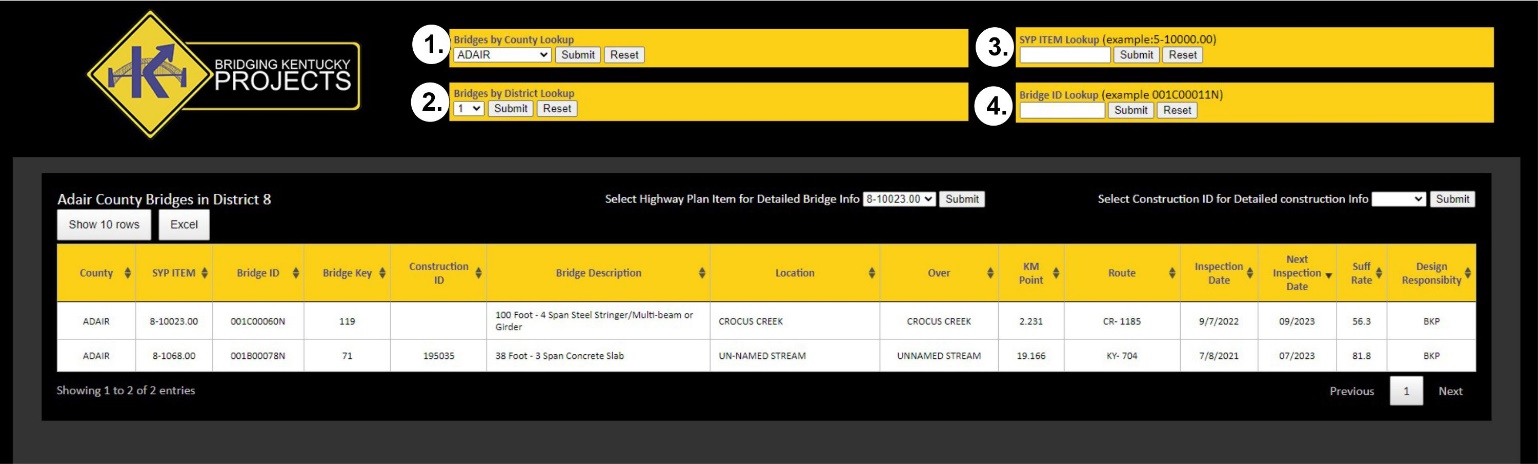 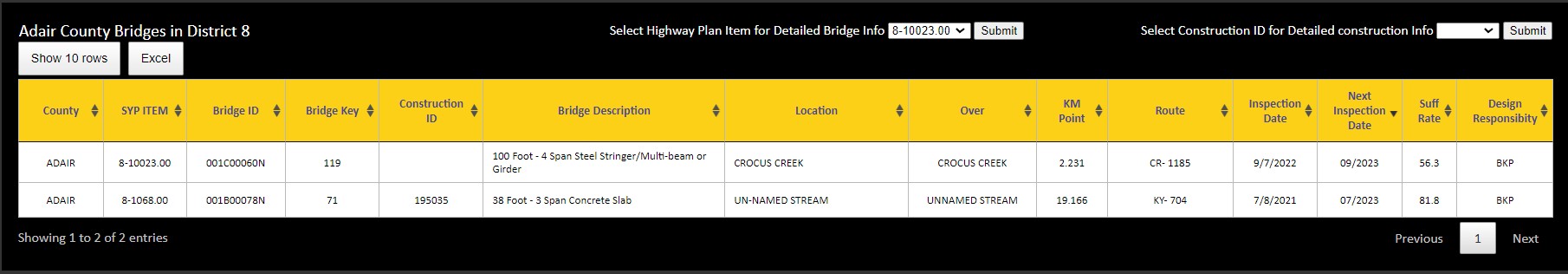 When selecting a value, it will display a listing of bridges based on that value. (ex. If you select a county, it will show you all Bridging Kentucky projects within that county.) 
The listing of lookup values contain:
There are two dropdown menus located at the top of the screen lookup listing. The first one that will take you to a detailed bridge information screen by selecting an Item Number. The next one, by selecting a Construction ID, goes to the same detailed construction information, as shown on page….,. 

Select an Item Number to view Detailed Bridge Information;

The first section of the details on this screen contains a Project Location Map, Project Description, Project Location, Project Manager, Project Engineer, Type of Work and the Bridge Structure Number.

The next section contains two tables, current project phase and budget Information:


Current Phase Info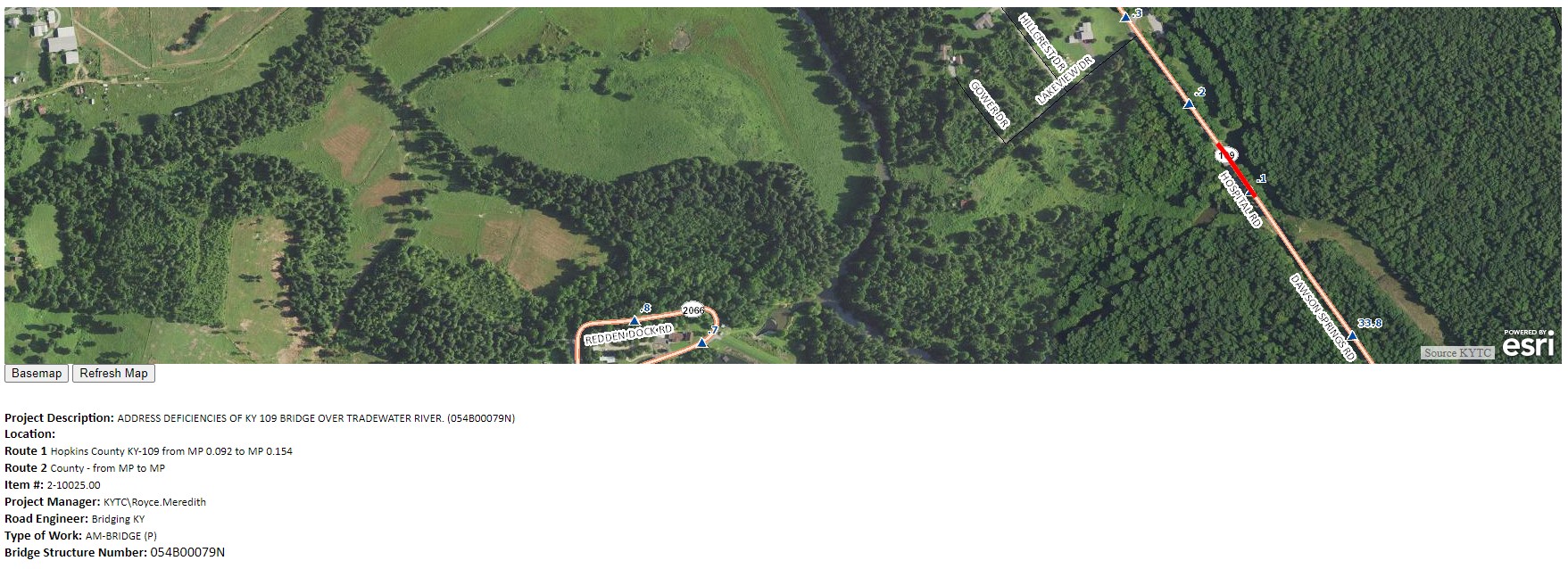 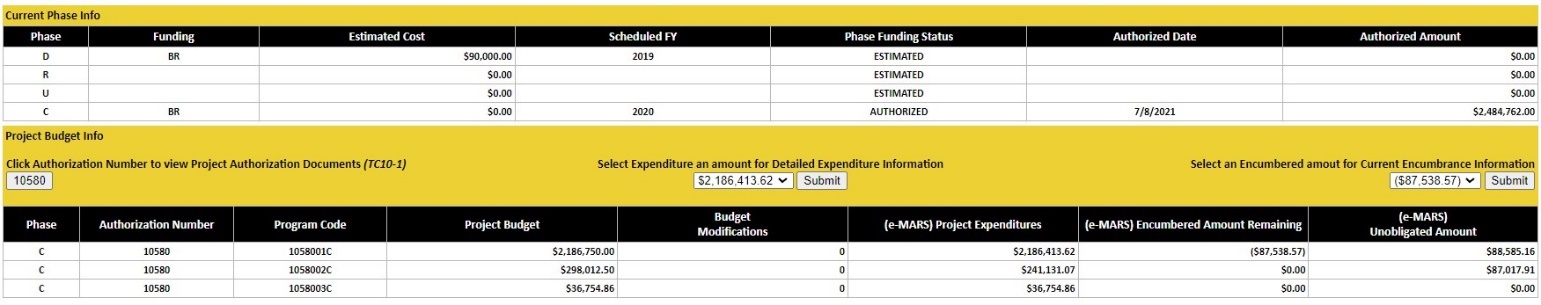 Project Budget InfoThe next section contains detailed bridge information as shown in the Kentucky Inventory and Appraisal Report 
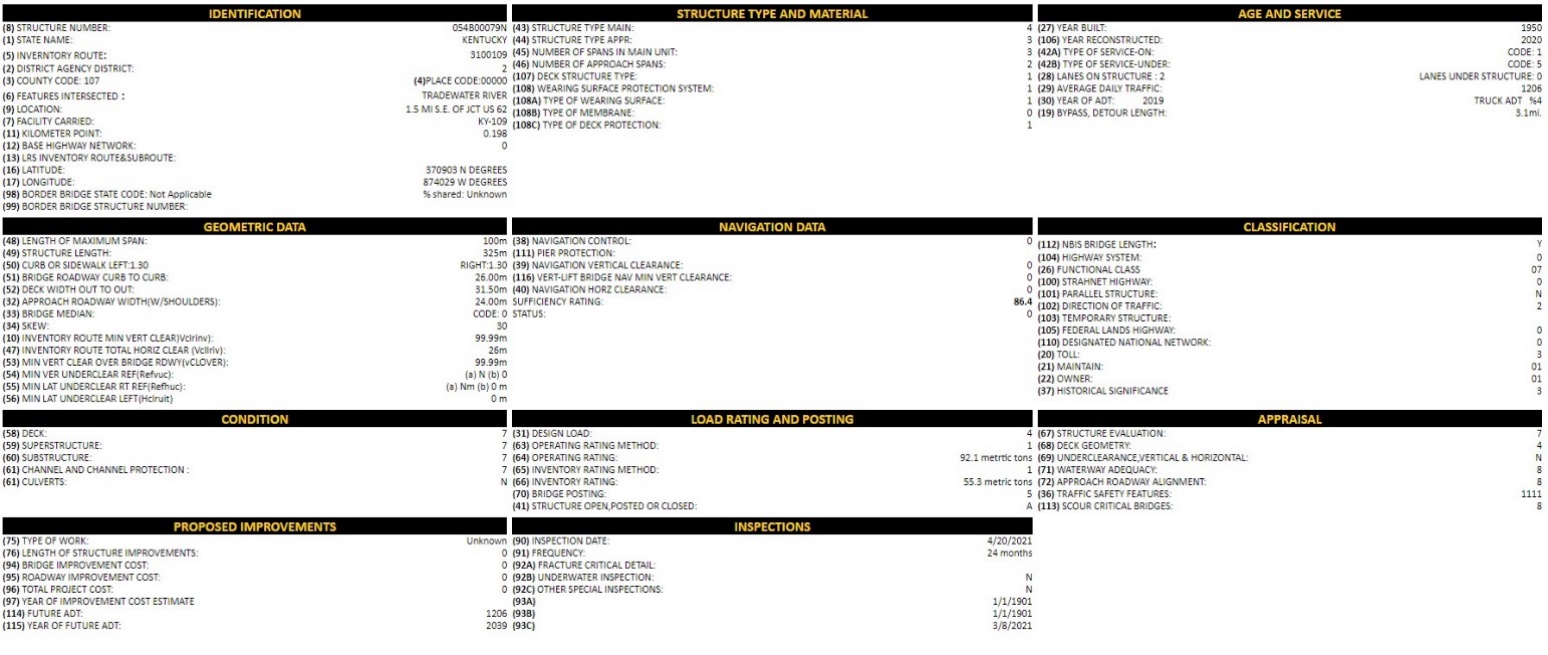 Identification:
Structure Type and MaterialAge and ServiceGeometric DataNavigation DataClassification
ConditionLoad Rating and Posting
AppraisalProposed ImprovementsInspections



GLOSSERY OF TERMSAAct Fl (Activity Flag), Project Active Flagindicates if a project is active or inactive in eMARS  0 = Inactive 1 = ActiveActivity, (ACT) Code Activity code is 4 characters long and is required on expense transactions. This provides a more complete explanation regarding the work activity associated with the project. To view the listing of activity codes, go to Activity Codes Activity Name The name of the activity on expense transactions. It is identified by the Activity Code. To view the listing of activity codes, go to Activity Codes Actual Amnt (Unit)In mitigation information for the SYP Environmental Permits, this Column contains the Actual AMUs (from permit once its approved)Actual Completion Date  The date when the work was actually completed.Actual Dollar AmntRegarding mitigation information for the SYP Environmental Permits. This value represents the Actual mitigation amount required for payment.Agreement AmountRegarding Utility agreements. This value represents the actual dollar amount agreed to pay for a specific utility contract.Agreement StatusRegarding Utility agreements. This value represents the position of where the contract currently stands. (Approved, Executed, Signed, N/A)AmountRegarding Change Orders and Pending Change Orders, this field represents the dollars given to a specific Change Order or Pending Change Order. This is based on the Change Order or Pending Change Order number.Amount Paid to dateRegarding construction contracts. The current dollar amount that has been paid of the total contract amount. Amount RemainingRegarding construction contracts. The dollar amount of the contract that has not been expended. Applied DateRegarding Environmental Permit Mitigation. This value represents the date in which a permit was applied for.Apportionment Regarding the Federal Aid Fund Report, (ex:FY2023 Apportionment) This field represents the new funds received in current fiscal yearApproval DateThe Date the amount of the Change Order was approved by Central OfficeAs Of DateOnly applies to eMARS. The current date which a budget mod has been approved.Assigned DateRegarding Environmental Status. This value represents the date was the project assigned to an employee. Assigned NameRegarding Environmental Status this value represents who is updating the status. Auth. No, Authorization #, Authorization Number (TC-10 Number, PDP-FA Number)The identification number from the PDP-FA system that identifies authorized funds for specific project phase activities.Authorization DateThe date which specific phase activities have been authorized. Authorization Mod LevelRegarding the TC-10 viewer, this code was created for the PMtoolbox joining the PDP-FA number with the Authorization Modification level number (ex: 68992 – 16) to return the correct TC-10-1 document.Authorized Amount, C Authorized Amount, C Phase Authorized Amount, D Authorized Amount, D Phase Authorized AmountThe authorized dollar amount for the start of the identified phase.Authorized DateThe date in which an authorized funds for a project phase have been established. Authorized to DateThe current dollar amount that has been authorized to use for a specific project phase.AvailableRegarding the Federal aid fund report, (ex: Available FY2023) this field represents sum of carryover and new apportionmentAward AmountFor Construction, the dollar amount of accepted bid from contractor through the letting process.Award DateFor construction, actual date the project was awarded to contractor. BBank, Bank NameName of financial institution that administers the EFT funds for contract payments.Beginning eMARS BudgetOriginal budget set up in eMARS.Bid Amount The dollar amount that contractor is willing to do work for.BMP / EMPBeginning Mile Point and Ending Mile Point along a specified route.Bridge DescriptionDescription of all parts of a bridge.Bridge EngineerThis is used to identify who is responsible for bridge design activities. (ie; Department or Consultant)Bridge IDBridge IdentifierBridge KeyOriginally setup to be the unique identifier of a bridge.Bridge Plan Status Structure and Bridge plans required and not requiredBridge Plans Status Date Structure and Bridge plan status update dateBridge Plans Status Remarks Notes written about statusBridge Structure numberUnique Identifier assigned to bridge from BRMBudgetMoney, funded by State and Federal sources, set up to operate Highway projects.Budget ModificationsAlterations to existing budgetCC FundRegarding the Active Projects Report, this field represents the type for funding used for the Construction Phase of a Highway Project.C Phase Funds ExpendedRegarding the Active Projects Report, this field represents the current amount of funding spent on the Construction Phase of Highway Project.C Precon Escalated CostRegarding the Active Projects Report, equation to adjust Construction cost for inflation in future years.C Precon FYScheduled Authorization Year for the Construction PhaseC Proj Auth DateRegarding the Active Projects Report, this field represents the date funds were authorized for the Construction Phase of a Highway ProjectC YearRegarding the Active Projects Report, this field represents the current fiscal year shown where the Construction Phase will be authorized.CARRYOVER BALANCESRegarding the Federal Aid Fund Report, this field represents the remaining funds from previous fiscal yearChange Order NumberIdentifies a specific Change Order made on a Construction contractChange Order StatusThis field identifies if a Change Order is still pending approval.Charge DistrictWithin the Cabinet payroll system this reflects the location assignment of the person charging the project. This could be central office or a district location.Check Prints Due Date When Check prints are due to plan processing. Due 105 days before the letting date.CHK_EFT_AMNTElectronic Funds Transfer dollar amountCHK_EFT_ISSUED_DT  Date EFT was issuedCHK_STATUSCheck Status, EFT StatusCompletion DateDefinition of date varies depending on the phase and completion of activity.ConditionsRegarding Environmental Permits. This value represents the condition of the permit status.Construction IDConstruction Contract identifierContractor NameLegal name used to identify construction contractorContractor Name and AddressLegal name and address used to identify construction contractorCounty, Syp Loc Countyname  Name of County where Highway project activity is located. County Code, County No. Number assigned to county from 001(Adair) to 120 (Woodford)Created DateRegarding Document Information. It is the date that the document was created.Current Budget, Current Budget Amount, Current eMARS BudgetAn up-to-date account of money funded by State and Federal sources, set up to operate Highway projects.DDate Regarding Expenditures, this is field represents the date the transaction occurred in e-marsD FundRegarding the Active Projects Report, this field represents the type for funding used for the Design Phase of a project.D Phase Funds ExpendedRegarding the Active Projects Report, this field represents the current amount of funding spent on the Design Phase of a project.D Precon Escalated CostRegarding the Active Projects Report, equation to adjust Design cost for inflation in future years.D Precon FYRegarding the Active Projects Report, this field represents the scheduled Authorization Year for the Design PhaseD Proj Auth DateRegarding the Active Projects Report, this field represents the date funds were authorized for the Design Phase of a projectD YearRegarding the Active Projects Report, this field represents the current fiscal year shown where the Design Phase will be authorized.Date of ExpenditureThe date the transaction occurred in eMARS.Deeds RecordedThe number of R/W deed that have been recorded on a project.Department CodeIdentifies specific KYTC departmentsDES Approval DateDate the Environmental activity completion.Description, DescDescription of activity. The description of the project as identified within the Six Year Highway Plan. As the project makes its way through the Preconstruction process, the description may be amended to clarify the project location and activities.
Design ResponsibilityDefines if Design activity is done internally of externally.District Item No.Combined Highway District and SYP item numberDoc Code, DOC_CD, Document CodeeMARS code that indicates type of transactionDoc DeptCd, DOC_DEPT_CD – Document Department CodeThe department code assigned to this document.Doc Rec Dt – Document Recorded DateIndicates the transaction dateDoc Received DateThe date the document was receivedDOC_ID, Document IDUnique identifier for an eMARS agreementDOC_LAST_DT , Last Date – Document last dateMost current date related to documentDocument Actual Amount The dollar amount of the TransactionDocument Closed Amount The dollar amount of the actual executed transactionDocument DescriptionDescribes the document contentsDocument Record DateDate of transactionDocument StatusIndicates the contract “status” within eMARS. This will illustrate if a document is still open or if it has been closed in eMARS. Document TypeeMARS code that indicates type of transactionDocument Unit CodeIndicates the KYTC area responsibleDocument Version NumberSequential number of document revisionsEE Curr Bud Am (eMARS Current Budget Amount)The current amount of dollars budgeted and reported in eMARS 3.11E Exp Am (eMARS Expended Amount), (e-MARS) Project Expenditures, Expenditure, Expenditure Amount, Expenditures, Expenditures (eMARS) July 1, 2006 – CurrentThe portion of the budget reported in eMARS that was spent.E Uoblg Am (eMARS Unobligated Amount), (e-MARS) Unobligated AmountThe portion of the budget reported in eMARS was not encumbered or spent.Effective End DateRepresents the date that the program will endEFT/AD Fund transaction typeseMARS Program Code, Program Code, Prog CdThe first five digits indicate the eMARS Authorization number (TC-10 number), the next two digits indicate the sequence number and the last character indicates the phase of the project.
(ex. 9241601U)Encumbered Amount, Encumbrance, Encumbrance Amount, E Enc Am (eMARS Encumbered Amount)An encumbrance is a portion of a budget set aside for spending required but is not actually physically paid out yet.Encumbered Amount Remaining, (e-MARS) Encumbered Amount RemainingEncumbered Amount minus the sum of all Expenditures from Encumbrances that reference the encumbering document = Remaining Balance. When a contract with an unexpended encumbered amount has been closed in eMARS any remaining encumbered amount is then liquidated reflecting the document open amount in eMARS as zero. However, when this happens, the PMToolbox will indicate the contract has been closed but will show a “Remaining Balance”, which represents the encumbrance balance remaining when the contract was closed. The Remaining Balance is the amount that was not expended.Environmental Actual Completion DateDate the environmental activity has been completedEnvironmental Request TypeThe type of Environmental activity being requestedEnvironmental Schedule Completion DateDate the environmental activity is scheduled to be completeEstimate Approval DateRegarding construction phase. Date bi-weekly estimate sent to central office for approval.Estimated Amnt (Unit)Regarding Environmental Permit Mitigation, this field represents Estimated AMUsEstimated Completion DateRegarding Utility Agreements, this is the projected date of completing said agreementEstimated CostRegarding current phase information, this is the most recent estimated amount for completing a project phaseEstimated Dollar AmntRegarding Environmental Permit Mitigation, this field represents the estimated dollar amount for the mitigationEstimated DateRegarding Environmental Permit Mitigation, this field Represents when the mitigation be needs to be paid.Estimated RescissionsRegarding the Federal Aid Fund Report, this field is only populated if we the current bill has an amount identified that will be rescinded. It will be populated if rescissions are taken. Rescissions are amounts dictated by the bill or Dot that will be taken from available apportionmentExpenditures from EncumbranceThis is the amount of the charge, correction, P.O., etc.ExpensedRegarding the Federal Projects End Dates report, the amount spent on specific programExpiration DateRegarding Environmental Analysis, this field represents the date when work expires.EA (An EA is not a final document; it simply assesses the magnitude of environmental impacts expected.)FONSI (An actual environmental finding, approved by FHWA; Good for 1 year from approval date.)EIS (An actual environmental finding, approved by FHWA; Good for 1 year from approval date.)CE (An actual environmental finding, approved by FHWA; Good for 2 years from approval date.)ExpiresSoonFHWA project expiration date within 90 daysFFacility, Facility NameRegarding highway projects this field represents the route a Highway project located is onRegarding Utilities, this field represents the type of Utility Fed AppropAmount of federal dollars allocatedFederal #Unique identifier for Federal projectFederal Aid Project NumberUnique identifier for Federal project as referred to in eMARSFHWA %Regarding the Federal Aid Fund Report, this field represents the minimum percentage required.FHWA APPN CODERegarding the Federal Aid Fund Report, this field represents A four-character alphanumeric code for a federal program Appropriation Code from FMIS. Program Funds Program Code is the name given by FHWA in FMIS. We receive new codes with each federal funding bill authorization.FHWA PREFIX Regarding the Federal Aid Funding Report, this field represents codes that were assigned in FEMIS that identify and segregate different types of Federal Funding. Final Plans Due DateThe date final plans are due to plan processing.  This date is always 7 weeks before letting date.Fiscal Year (FY), YearThe fiscal year that the charge was accepted against the project (FY is July 01 20XX – June 30 20XX).Fiscal Year Month, MonthFY month is July 01 20XX – June 30 20XX This is the fiscal month (based on the state fiscal year) that the expenditure was accepted against the project (July = 01, August = 02 etc.FISCAL YEAR POSSIBLE LAPSERegarding the Federal Aid Funding Report, this is that amount of funds that will not carry over into new fiscal year based on fund availability. Most codes it is 3 years plus the current year that can be carried over into the next fiscal year.Formal Acceptance DateDate that KYTC and Federal Government says a construction project is completedFPC_AS_OF_DT – As of DateRegarding encumbrance payments, this field represents the current status of the transaction. All steps needed to complete the transaction has been done and checked by this date.FPD_CLR_DT – Check clear dateDate check was clearedFunctionKYTC program identifier (funds)Fund, Fund CodeThe type of funds scheduled to be utilized for funding the identified project phase. (ie; IM, NH, STP, BRO, SP)Fund Name Regarding the Federal aid fund report, this field corresponds to the name of the appropriation in FMISFund TypeEquivalent to the Major Program Code which is used to segregate funds in eMARS FundingRegarding current phase information this field is a KYTC code used to segregate the different funding typesHHighway District, DistrictDepartment of Highway districts are divided into 12 areas across the state their purpose is to locally oversee the various phases of highway projects, to inspect and maintain state roadways bridges. District 1 includes: Ballard, Calloway, Carlisle, Crittenden, Fulton, Graves, Hickman, Livingston, Lyon, Marshall, McCracken, & Trigg countiesDistrict 2 includes: Caldwell, Christian, Daviess, Hancock, Henderson, Hopkins, McLean, Muhlenberg, Ohio, Union, & Webster countiesDistrict 3 includes: Allen, Barren, Butler, Edmonson, Logan, Metcalfe, Monroe, Simpson, Todd and Warren counties.District 4 includes: Grayson, Green, Hardin, Hart, LaRue, Marion, Meade, Nelson, Taylor, and Washington countiesDistrict 5 includes: Bullitt, Franklin, Henry, Jefferson, Oldham, Shelby, Spencer, and Trimble counties.District 6 includes: Boone, Bracken, Campbell, Carroll, Gallatin, Grant, Harrison, Kenton, Owen, Pendleton, and Robertson counties.District 7 includes: Anderson, Bourbon, Boyle, Clark, Fayette, Garrard, Jessamine, Madison, Mercer, Montgomery, Scott, and Woodford counties.District 8 includes: Adair, Casey, Clinton, Cumberland, Lincoln, McCreary, Pulaski, Rockcastle, Russell, and Wayne counties.District 9 includes: Bath, Boyd, Carter, Elliott, Fleming, Greenup, Lewis, Mason, Nicholas, and Rowan counties. District 10 includes: Breathitt, Estill, Lee, Magoffin, Menifee, Morgan, Owsley, Perry, Powell, and Wolfe counties.District 11 includes: Bell, Clay, Harlan, Jackson, Knox, Laurel, Leslie, and Whitley counties.District 12 includes: Floyd, Johnson, Knott, Lawrence, Letcher, Martin and Pike counties.IIndian Reservation, Indian Reserve, Indn Rsrv Field used to identify certain programs ex: DB10, DB8, DB9, LPA, ROW, SPPIndividual Expiration DateExpiration date of Individual PermitIndividual Permit Applied DateDate that the permit applications was submitted to the Army CORPS of engineersIndividual Permit Received DateDate that the permit is authorized for impacts to water resourcesInspection DateDate of bridge inspectionItem No., Item Number, Highway Plan Item No., Highway Plan Item Number, Highway Plan (SYP) Item, SYP Item, SYP Item NumberUnique identifying code used on all Highway Plan projects JJoint Inspection StatusStatus identifier related to joint inspection details (Required, Not Required, Unknown)Joint Inspection Status DateDate status of Joint inspection milestone was updated within PDP applicationJoint Inspection Status RemarksAdditional remarks about Joint Inspection statusKKM PointKilometer Point LLast Expended Date, Last Expenditure DateDate of most current expenditureLength, Project LengthThe length of the proposed project in milesLetting DateThis is the scheduled date for the project to be let to construction.LGL_Name Vendor legal nameLife to Date Project BudgetTotal amount of funds set up for projectLife to Date Project ExpendituresTotal amount of funds expended to dateLighting StatusThe status identifier related to traffic signals plans (Required, Not Required, Unknown)Lighting Status DateThe date status of traffic signal milestone updated within PDP applicationLighting Status RemarksRemarks/notes related to traffic lighting status updateLine DescriptionFree form description fields for PD (procurement desktop) transactions, usually an identifier to reference an account number. For system-generated transactions this describes what the charge is for or the location and crew who made the charge.Local AgencyLocal municipality KYTC partners with on local projectsLocation EngineerLiaison for project teams through all stages of design and plan development.  The location engineer provides technical expertise & support, oversight and works on behalf of project managers and project teamsLocation (Road Name)The local name given to a road or routeM   Major Program, Major Program Code, Mjr Prog CdeMARS code used for segregating funding sources State and FederalMatch W10A  Regarding the Federal Aid Fund Report, this field represents how funds are matched up to the W10A report.Mitigation Actual Dollar AmountThe total amount that KYTC paid for water resources permitted for impactMitigation Actual UnitThe measured units of stream or wetland mitigated for.  AMU (adjusted mitigation units) or  EIU (ecological integrity units)Mitigation Completion DateThe date that mitigation was paid (credits debited or receipt provided)Mitigation RemarksAdditional remarks about the mitigation processMitigation TypeDescribes what type of mitigation will be usedNNational Bridge Inventory (NBI) Kentucky Inventory and Appraisal Report     (1) State NameFIPS Code for the State who owns the bridge     (2) District Agency DistrictThe highway agency district (State or Federal) in which the bridge is located represented by a 2-digit code.     (3) County CodeNumber assigned to county from 001(Adair) to 120 (Woodford)     (5) Inventory RouteThe inventory route is a 9-digit code composed of 5 segments.
Length                Segment       Description
1 digit                  5A                  Record Type
1 digit                  5B                  Route Signing Prefix
1 digit                  5C                  Designated level of service
5 digit                  5D                  Route Number
1 digit                  5E                  Directional Suffix     (6) Features IntersectedThese items contain the description of the features intersected by the structure and a critical facility indicator ( no longer coded ).What a bridge intersects with and is and what it is built to pass traffic over.     (7) Facility CarriedThe facility being carried by the structure.  In all situations this item describes the use "on" the structure.     (8) Structure NumberA 15 digit structure number unique for each bridge within the state.     (9) LocationA narrative description of the bridge location.     (10) Inventory Route Min Vert Clear (Vclrinv)The minimum vertical clearance over the inventory route identified in Item 5, whether the route is "on" the structure or "under" the structure.  Measured in meters.     (11) Kilometer PointThe linear referencing system (LRS) kilometerpoint is used to establish the location of the bridge on the Base Highway Network(Item 12).     (12) Base Highway NetworkThe Base Highway Network includes the through lane(mainline) portions of the NHS, rural/urban principal arterial system and rural minor arterial system.  Ramps, frontage roads and other roadways are not included in the Base Network.
Code            Description 
0                  Inventory route is not on the Base Network
1                  Inventory route is on the Base Network
99                 Miscoded data     (13) LRS Inventory Route & Sub-routeIf Item 12 - Base Highway Network has been coded 1, the information to be recorded for this item is inventory route for the State's linear referencing system(LRS).  If Item 12 has been coded 0, this entire item is left blank.     (16) LatitudeThe angular distance of a point north or south of the earth's equator usually expressed in degrees and minutes.    (17) LongitudeThe angular distance of a place east or west of the meridian at Greenwich, England, usually expressed in degrees and minutes.    (19) Bypass, Detour LengthThe actual length to the nearest kilometer of the detour length.  It is the total additional travel for a vehicle which would result from closing of the bridge.    (20) TollCode            Description
1                  Toll bridge.  Tolls are paid specifically to use the structure.
2                  On toll road.  The structure carries a toll road, i.e. tolls are paid to the facility, which 
                     includes both the highway and the structure.
3                  On free road.  The structure is toll-free and carries a toll-free highway.
4                  On Interstate toll segment under Secretarial Agreement.  Structure functions as a 
                     part of the toll segment.
5                  Toll bridge is a segment under Secretarial Agreement.  Structure is separate 
                     agreement from highway segment.                  
99                 Miscoded data    (21) Maintain, (22) OwnerCode            Description
01                 State Highway Agency
02                 County Highway Agency
03                 Town or Township Highway Agency
04                 City or Municipal Highway Agency
11                 State Park, Forest, or Reservation Agency
12                 Local Park, Forest, or Reservation Agency
21                 Other State Agencies
25                 Other Local Agencies
26                 Private (other than railroad)
27                 Railroad 31 State Toll Authority
32                 Local Toll Authority
60                 Other Federal Agencies (not listed below)
61                 Indian Tribal Government
62                 Bureau of Indian Affairs
63                 Bureau of Fish and Wildlife
64                 U.S. Forest Service
66                 National Park Service
67                 Tennessee Valley Authority
68                 Bureau of Land Management
69                 Bureau of Reclamation
70                 Corps of Engineers (Civil)
71                 Corps of Engineers (Military)
72                 Air Force
73                 Navy/Marines
74                 Army
75                 NASA
76                 Metropolitan Washington Airports Service
80                 Unknown
99                 Miscoded data    (26) Functional ClassCode            Description
         Rural    
01                  Principal Arterial – Interstate
02                  Principal Arterial – Other
06                  Minor Arterial
07                  Major Collector
08                  Minor Collector
09                   Local 
         Urban      
11                  Principal Arterial – Interstate
12                  Principal Arterial - Other Freeways or Expressways
14                  Other Principal Arterial
16                  Minor Arterial
17                  Collector
19                  Local
99                  Miscoded data    (27) Year BuiltYear of construction of the structure.    (28) Lanes on Structure/Lanes Under StructureNumber of lanes being carried by the structure and being crossed over by the structure.    (29) Average Daily TrafficAverage daily traffic volume for the inventory route identified in Item 5.    (30) Year of ADTYear represented by the ADT (Item 29).    (31) Design LoadCode            Metric / English Description
1                  M 9 / H 10
2                  M 13.5 / H 15
3                  MS 13.5 / HS 15
4                  M 18 / H 20
5                  MS 18 / HS 20
6                  MS 18+Mod / HS 20+Mod
7                  Pedestrian
8                  Railroad
9                  MS 22.5 / HS 25
0                  Other or Unknown
99                 Miscoded data    (32) Approach Roadway Width(W/Shoulders)Normal width of usable roadway approaching the structure measured in meters.    (33) Bridge MedianCode            Description
0                  No median
1                  Open median
2                  Closed median (no barriers)
3                  Closed median with non-mountable barrier
99                 Miscoded data    (34) SkewThe skew angle is the angle between the centerline of a pier and a line normal to the roadway centerline. Major variation in skews of substructure units is indicated with 99.    (36) Traffic Safety FeaturesBridge inspection shall include the recording of information on the following traffic safety features so that the evaluation of their adequacy can be made.
Segment       Description
36A               Bridge railings
36B               Transitions
36C               Approach guardrail
36D              Approach guardrail endsThe reporting of these features shall be as follows:
Code            Description
0                  Inspected feature does not meet currently acceptable stds. or a safety feature is 
                    required and none is provided.*
1                  Inpected peature meets currently acceptable standards.*
N                  Not applicable or a safety feature is not required.*
99                 Miscoded data
*  For structures on the NHS, national standards are set by regulation. For those not on the NHS, it shall be the responsibility of the highway agency (state, county, local or federal) to set standards.    (37) Historical SignificanceCode           Description
1                  Bridge is on the National Register of Historic Places(NRHP).
2                  Bridge is eligible for the NRHP.
3                  Bridge is possibly eligible for the NRHP(requires further investigation before 
                    determination can be made) or bridge is on a State or local historic register.
4                  Historical significance is not determinable at this time.
5                  Bridge is not eligible for the NRHP.
99                 Miscoded data    (38) Navigation ControlCode            Description
N                  Not applicable, no waterway.
0                   No navigation control on waterway(bridge permit not required).
1                   Navigation control on waterway(bridge permit required).
99                Miscoded data    (39) Navigation Vertical ClearanceIf Item 38 - Navigation Control has been coded 1, clearance is the minimum vertical clearance imposed at the site as measured above a datum that is specified on a navigation permit issued by a control agency. Measured in meters.    (40) Navigation Horz ClearanceIf Item 38 - Navigation Control has been coded 1, clearance is the horizontal clearance imposed at the site that is shown on the navigation permit. Measured in meters.    (41) Structure Open, Posted or ClosedCode            Description
A                   Open, no restriction

B                   Open, posting recommended but not legally implemented (all signs not in place or 
                      not correctly implemented)

D                   Open, would be posted or closed except for temporary shoring, etc. to allow for 
                     unrestricted traffic

E                  Open, temporary structure in place to carry legal loads while original structure is 
                    closed and awaiting replacement or rehabilitation

G                  New structure not yet open to traffic

K                  Bridge closed to all traffic

P                  Posted for load (may include other restrictions such a temporary bridges which are 
                     load posted)

R                  Posted for other load-capacity restriction (speed, number of vehicles on bridge, etc.)

99                Miscoded data    (42a) Type of Service-OnCode            Description
1                  Highway
2                  Railroad
3                  Pedestrian-bicycle
4                  Highway-railroad
5                  Highway-pedestrian
6                  Overpass structure at an interchange or second level of a multilevel interchange
7                  Third level (Interchange)
8                  Fourth level (Interchange)
9                  Building of plaza
0                  Other
99                Miscoded data    (42b) Type of Service-UnderType of Service under Bridge
Code            Description
1                  Highway, with or without pedestrian
2                  Railroad
3                  Pedestrian-bicycle
4                  Highway-railroad
5                  Waterway
6                  Highway-waterway
7                  Railroad-waterway
8                  Highway-waterway-railroad
9                  Relief for waterway
0                  Other
99                 Miscoded data    (43) Structure Type MainCode            Description
1                  Concrete
2                  Concrete continuous
3                  Steel
4                  Steel continuous
5                  Prestressed concrete *
6                  Prestressed concrete continuous *
7                  Wood or timber
8                  Masonry
9                  Aluminum, Wrought Iron or Cast Iron
0**             Other
99               Miscoded data
* Post-tensioned concrete coded as prestressed concrete
** Not applicable for Item 44     (44) Structure Type ApprCode            Description
01                  Slab
02                  Stringer/Multi-beam or girder
03                  Girder and floorbeam system
04                  Tee beam
05                  Box beam or girders – Multiple
06                  Box Beam or girders - Single or Spread
07                  Frame
08                  Orthotropic
09                  Truss – Deck
10                  Truss – Thru
11                  Arch – Deck
12                  Arch – Thru
13                  Suspension
14                  Stayed girder
15                  Movable – Lift
16                  Movable – Bascule
17                  Movable – Swing
18                  Tunnel
19                  Culvert
20*                Mixed types
21                  Segmental box girder
22                  Channel beam
00**             Other
99                 Miscoded data
*  Applicable to only approach spans - Item 44.
** Not applicable for Item 44    (45) Number of Spans in Main UnitNumber of spans in the main or major unit.    (46) Number of Approach SpansNumber of spans in the approach spans to the major bridge, or the number of spans of material different from that of the major bridge.    (47) Inventory Route Total Horiz Clear (Vcllriv)The total horizontal clearance for the inventory route identified in Item 5 measured in meters. It is the available clearance measured between the restrictive features -- curbs, rails, walls, piers or other structural features limiting the roadway (surface and shoulders).  When the restriction is 100 meters or greater, code could be 999.    (48) Length Of Maximum SpanThe length of maximum span.  It shall be noted whether the measurement is center of bearing points or clear open distance between piers, bents or abutments.  The measurement shall be along the centerline of the bridge.  Measured in meters.    (49) Structure LengthThe length of the structure measured in meters.  This shall be the length of roadway which is supported on the bridge structure. The length is measured back to back of backwalls of abutments or from paving notch to paving notch.  Culvert lengths are measured along the center line of roadway regardless of their depth below grade. Measurement is made between inside faces of exterior walls.  Tunnel length is measured along the centerline of the roadway.    (50) Curb Or Sidewalk LeftThe widths of the left and right curbs or sidewalks measured in meters.  "Left" and "Right" is determined on the basis of direction of the inventory.    (51) Bridge Roadway Curb to CurbThe most restrictive minimum distance between curbs or rails on the structure roadway measured in meters.    (52) Deck Width Out to OutThe out-to-out width measured in meters.    (53) Min Vert Clear Over Bridge Rdwy (vCLOVER)The actual minimum vertical clearance over the bridge roadway, including shoulders, to any superstructure restriction, measured in meters.  When no superstructure restriction exists above the bridge roadway, or when a restriction is 30 meters or greater, indicated as 99.99.    (54) Min Ver Underclear Ref(Refvuc)The reference feature from which the clearance measurement is taken:
Code            Description
H                  Highway beneath structure
R                  Railroad beneath structure
N                  Feature not a highway or railroad
99                 Miscoded data   (55) Min Lat Underclear Rt Ref(Refhuc)The reference feature from which the clearance measurement is taken:
Code            Description
H                  Highway beneath structure
R                  Railroad beneath structure
N                  Feature not a highway or railroad
99                Miscoded data    (56) Min Lat Underclear Left(Hclruit)The minimum lateral underclearance on the left measured in meters.    (58) Deck, (59) Superstructure, (60) SubstructureCode            Description
N                  NOT APPLICABLE

9                   EXCELLENT CONDITION

8                   VERY GOOD CONDITION - no problems noted.

7                   GOOD CONDITION - some minor problems.

6                   SATISFACTORY CONDITION - structural elements show some minor deterioration.

5                   FAIR CONDITION - all primary structural elements are sound but may have minor 
                     section loss, cracking, spalling or scour.

4                   POOR CONDITION - advanced section loss, deterioration, spalling or scour.

3                   SERIOUS CONDITION - loss of section, deterioration of primary structural elements.  
                     Fatigue cracks in steel or shear cracks in concrete may be present.

2                   CRITICAL CONDITION - advanced deterioration of primary structural elements.  
                     Fatigue cracks in steel or shear cracks in concrete may be present or scour may have 
                     removed substructure support.  Unless closely monitored it may be necessary to 
                     close the bridge until corrective action is taken.

1                   "IMMINANT" FAILURE CONDITION - major deterioration or section loss present in 
                     critical sructural components or obvious vertical or horizontal movement affecting 
                     structure stability.  Bridge is closed to traffic but corrective action may put it back in 
                     light service.

0                  FAILED CONDITION - out of service; beyond corrective action.

99                 Miscoded data        (61) Channel And Channel ProtectionCode           Description
N                 Not applicable.

9                  There are no noticeable or noteworthy deficiencies which affect the condition of 
                     the channel.

8                  Banks are protected or well vegetated.  River control devices such as spur dikes and 
                     embankment protection are not required or are in a stable condition.

7                  Bank protection is in need of minor repairs.  River control devices and embankment 
                     protection have a little minor damage.  Banks and/or channel have minor amounts 
                     of drift.

6                  Bank is beginning to slump.  River control devices and embankment protection have 
                    widespread minor damage. There is minor stream bed movement evident.  Debris is 
                    restricting the channel slightly.
5                  Bank protection is being eroded.  River control devices and/or embankment have 
                    major damage.  Trees and brush restrict the channel.

4                  Bank and embankment protection is severely undermined.  River control devices 
                    have severe damage. Large deposits of debris are in the channel.

3                  Bank protection has failed.  River control devices have been destroyed.  Stream bed 
                    aggradation, degradation or lateral movement has changed the channel to now 
                    threaten the bridge and/or approach roadway.

2                  The channel has changed to the extent the bridge is near a state of collapse.

1                  Bridge closed because of channel failure.  Corrective action may put back in light 
                    service.

0                  Bridge closed because of channel failure.  Replacement necessary.

99                 Miscoded data    (62) CulvertsCode           Description
N                 Not applicable.  Used if structure is not a culvert.

9                  No defeciencies


8                  No noticeable or noteworthy deficiencies which affect the condition of the culvert.  
                     Insignificant scrape marks caused by drift.

7                  Shrinkage cracks, light scaling and insignificant spalling which does not expose 
                     reinforcing steel.  Insignificant damage caused by drift with no misalignment and 
                     not requiring corrective action.  Some minor scouring has occurred near curtain 
                     walls, wingwalls or pipes.  Metal culverts have a smooth symmetrical curvature with
                    superficial corrosion and no pitting.

6                  Deterioration or initial disintegration, minor chloride contamination, cracking with 
                    some leaching, or spalls on concrete or masonry walls and slabs.  Local minor 
                    scouring at curtain walls, wingwalls or pipes.  Metal culverts have a smooth 
                    curvature, non-symmetrical shape, significant corrosion or moderate pitting.

5                  Moderate to major deterioration or disintegration, extensive cracking and leaching 
                    or spalls on concrete or masonry walls and slabs.  Minor settlement or 
                    misalignment.  Noticeable scouring or erosion at curtain walls, wingwalls or pipes.  
                    Metal culverts have significant distortion and deflection in one section, significant 
                    corrosion or deep pitting. 

4                  Large spalls, heavy scaling, wide cracks, considerable efflorescence or opened 
                    construction joint permitting loss of backfill.  Considerable settlement or  
                    misalignment.  Considerable scouring or erosion at curtain walls, wingwalls or                    
                    pipes.  Metal culverts have significant distortion and deflection throughout, 
                    extensive corrosion or deep pitting.

3                  Any condition described in Code 4 but which is excessive in scope.  Severe 
                    movement or differential settlement of the segments or loss of fill.  Holes may exist 
                    in walls or slabs.  Integral wingwalls nearly severed from culvert.  Severe scour or 
                    erosion at curtain walls, wingwalls or pipes.  Metal culverts have extreme distortion 
                    and deflection in one section, extensive corrosion, or deep pitting with scattered 
                    perforations. 

2                  Integral wingwalls collapsed, severe settlement of roadway due to loss of fill.  
                    Section of culvert may have failed and can no longer support embankment.  
                    Complete undermining at curtain walls and pipes.  Corrective action required to 
                    maintain traffic.  Metal culverts have extreme distortion and deflection and 
                    deflection throughout with extensive perforations due to corrosion.

1                  Bridge closed.  Corrective action may put back in light service.

0                  Bridge closed.  Replacement necessary.

99                Miscoded data    (63) Operating Rating Method, (65) Inventory Rating MethodCode            Description
1                  Load Factor(LF)
2                  Allowable Stress(AS)
3                  Load and Resistance Factor(LRFR)
4                  Load Testing
5                  No rating analysis performed
99                 Miscoded data    (64) Operating Rating  This capacity rating referred to as the operating rating, will result in the absolute maximum permissible load level to which the structure may be subjected for the vehicle type used in the rating.  Represents the total mass of the entire vehicle measured in metric tons.  If the bridge will not carry a minimum of 2.7 metric tons of live load, the operating rating is 0 metric tons.    (66) Inventory RatingThis capacity rating referred to as the inventory rating, will result in a load level which can safely utilize an existing structure for an indefinite period of time.  Coded as '999' for a structure under sufficient fill such that, according to AASHTO design, the live load is insignificant in the structure load capacity.    (67) Structure Evaluation, (68) Deck Geometry, (69) Underclearance,Vertical & Horizontal, (71) 
     Waterway Adequacy, (72) Approach Roadway AlignmentCode            Description
N                  N/A
9                  Superior to present desirable criteria
8                  Equal to present desirable criteria
7                  Better than present minimum criteria
6                  Equal to present minimum criteria
5                  Somewhat better than minimum adequacy to tolerate being left in place as is
4                  Meets minimum tolerable limits to be left in place as is
3                  Basically intolerable requiring high priority of corrrective action
2                  Basically intolerable requiring high priority of replacement
1                  This value of rating code not used
0                  Bridge closed
99                 Miscoded data    (70) Bridge PostingCode            Description
5                  Equal to or above legal loads
4                  00.1  -  09.9 % below
3                  10.0  -  19.9 % below
2                  20.0  -  29.9 % below
1                  30.0  -  39.9 % below
0                        >  39.9% below
99                 Miscoded data    (75) Type Of WorkCode            Description
31                 Replacement of bridge or other structure because of substandard load carrying 
                      capacity or substantial bridge roadway geometry.

32                 Replacement of bridge or other structure because of relocation of road.

33                 Widening of existing bridge or other major structure without deck rehabilitation
                      or replacement; includes culvert lengthening.

34                 Widening of existing bridge with deck rehabilitation or replacement.

35                 Bridge rehabilitation because of general structure deterioration or inadequate 
                      strength.

36                 Bridge deck rehabilitation with only incidental widening.

37                 Bridge deck replacement with only incidental widening.

38                 Other structural work, including hydraulic replacements.

99                 Miscoded data    (76) Length Of Structure ImprovementsThis is the length of the proposed bridge improvement measured in meters.    (90) Inspection DateThis is the month(2-digits) and year(4-digits) of the last routine inspection of the structure performed.    (91) FrequencyThis is the number of months between designated inspections of the structure.    (92a) Fracture Critical Detail, (92b) Underwater Inspection, (92c) Other Special Inspections1st digit
Code            Description
Y                  Special inspection or emphasis needed
N                  Not needed
2nd and 3rd digit
2 - digit number to indicate the number of months between inspections only if the first digit is coded 'Y'.    (93a), (93b), (93c) - Critical Feature Inspection DateIf the first digit of Item 92 is coded 'Y' then the first 2 - digits represent the month and last 2 - digits represent the year that the last inspection of the denoted critical feature was performed.    (94) Bridge Improvement CostEstimated cost of the proposed bridge or major structure improvements in thousands of dollars.  This cost shall include only bridge construction costs, excluding roadway, right of way, detour, demolition, preliminary engineering, etc.    (95) Roadway Improvement CostEstimated cost of the proposed roadway improvement in thousands of dollars.  This shall include only roadway construction costs, excluding bridge, right-of-way, detour, extensive roadway realignment costs, preliminary engineering, etc.    (96) Total Project CostEstimated total project costs associated with the proposed bridge improvement project in thousands of dollars, including incidental costs not included in Items 94 and 95.  The total project cost will therefore be greater than the sum of Items 94 and 95.    (97) Year Of Improvement Cost EstimateThe 4 - digit year that the costs of work estimated in Items 94, 95 and 96 were based upon.    (98) Border Bridge State CodeThis item indicates structures crossing borders of States.
Segment          Description
98A                  Neighboring State Code[ 3 digits ]
98B                  Percent Responsibility*[ 2 digits ] 
* - Percentage of total deck area of the existing bridge that the neighboring State is responsible for funding. If the structure is not on a border, left blank.    (99) Border Bridge Structure NumberThis item indicates neighboring State's 15-Digit NBI structure number for any structure noted in Item 98. Blank if Item 98 is blank.    (100) Strahnet HighwayCode            Description            1                  The inventory route is not a STRAHNET route.
            2                  The inventory route is on a Interstate STRAHNET route.
            3                  The inventory route is on a Non-Interstate STRAHNET route
            4                  The inventory route is on a STRAHNET connector route.
            99                Miscoded data  (101) Parallel StructureCode            Description
R                   The right structure of parallel bridges carrying the roadway in the direction of the
                      inventory. (For a STRAHNET highway, this is west to east and south to north.)
L                    The left structure of parallel bridges.  This structure carries traffic in the opposite   
                      direction.
N                   No parallel structure exists.
99                 Miscoded data   (102) Direction Of TrafficCode            Description
0                  Highway traffic not carried
1                  1 - way traffic
2                  2 - way traffic
3                  One lane bridge for 2 - way traffic
99                Miscoded data     (103) Temporary StructureCode            Description
T                  Temporary structure(s) or conditions exist.
99                 Miscoded data
Blank if not applicable.    (104) Highway SystemCode            Description
0                  Inventory Route is not on the NHS.
1                  Inventory Route is on the NHS.
99                 Miscoded data    (105) Federal Lands HighwayCode            Description
0                  N/A
1                  Indian Reservation Road (IRR)
2                  Forest Highway (FH)
3                  Land Management Highway System (LMHS)
4                  Both IRR and FH
5                  Both IRR and LMHS
6                  Both FH and LMHS
9                  Combined IRR, FH and LMHS
99                Miscoded data    (106) Year Reconstructed4 - digit year of most recent reconstruction of the structure.  If there has been no reconstruction, year is 0.    (107) Deck Structure TypeCode            Description
1                  Concrete Cast-in-Place
2                  Concrete Precast Panels
3                  Open Grating
4                  Closed Grating
5                  Steel plate (includes orthotropic)
6                  Corrugated Steel
7                  Aluminum
8                  Wood or Timber
9                  Other
N                  Not applicable
99                 Miscoded data    (108) Wearing Surface Protection SystemInformation on the wearing surface and protective system of the bridge deck is composed of 3 segments.
Length                Segment           Description
1 digit                  108A                  Type of Wearing Surface
1 digit                  108B                  Type of Membrane
1 digit                  108C                  Deck Protection    (108a) Type of Wearing SurfaceCode            Description
1                  Monolithic Concrete (concurrently placed with structural deck)
2                  Integral Concrete (separate non-modified layer of concrete added to structural 
                    deck)
3                  Latex Concrete or similar additive
4                  Low slump Concrete
5                  Epoxy Overlay
6                  Bituminous
7                  Wood or Timber
8                  Gravel
9                  Other
0                  None (no additional concrete thickness or wearing surface is included in the bridge 
                    deck)
N                  Not applicable (applies only to structures with no deck)
99                 Miscoded data    (108b) Type of MembraneCode            Description
1                  Built-up
2                  Preformed Fabric
3                  Epoxy
8                  Unknown
9                  Other
0                  None
N                  Not applicable (applies only to structures with no deck)
99                 Miscoded data    (108c) Type of Deck ProtectionCode            Description
1                  Epoxy Coated Reinforcing
2                  Galvanized Reinforcing
3                  Other Coated Reinforcing
4                  Cathodic Protected
6                  Polymer Impregnated
7                  Internally Sealed
8                  Unknown
9                  Other
0                  None
N                  Not applicable (applies only to structures with no deck)
99                 Miscoded data     (110) Designated National NetworkCode            Description
0                  The inventory route is not part of the national network for trucks.
1                  The inventory route is part of the national network for trucks
99                 Miscoded data     (111) Pier ProtectionCode            Description
1                  Navigation protection not required
2                  In place and functioning
3                  In place but in a deteriorated condition
4                  In place but re-evaluation of design suggested
5                  None present but re-evaluation suggested
99               Miscoded data    (112) Nbis Bridge LengthDoes this structure meet or exceed the minimum length specified to be designated as a bridge for National Bridge Inspection Standards purposes?
Code            Description
Y                  Yes
N                  No
99                Miscoded data     (113) Scour Critical BridgesCode            Description
N                  Bridge not over waterway.

U                  Bridge with "unknown" foundation that has not been evaluated for scour. Until risk 
                     can be determined, a plan of action should be developed and implemented to 
                     reduce the risk to users from abridge failure during and immediately after a flood   
                     event (see HEC 23) 
     
T                   Bridge over "tidal" waters that has not been evaluated for scour but considered low 
                     risk. Bridge will be monitored with regular inspection cycle and with appropriate 
                     underwater inspections until an evaluation is performed ("Unknown" foundations in 
                     "tidal" waters should be coded U.)   
            
9                   Bridge foundations (including piles) on dry land well above flood water elevations.

8                   Bridge foundations determined to be stable for the assessed or calculated scour 
                     condition. Scour is determined to be above top of footing (Example A) by 
                     assessment (i.e., bridge foundations are on rock formations that have been        
                     determined to resist scour within the service life of the bridge4), by calculation or 
                     by installation of properly designed countermeasures (see HEC 23).
            
7                   Countermeasures have been installed to mitigate an existing problem with scour 
                     and to reduce the risk of bridge failure during a flood event. Instructions contained 
                     in a plan of action have been implemented to reduce the risk to users from a bridge 
                     failure during or immediately after a flood event.                    
6                   Scour calculation/evaluation has not been made. (Use only to describe case where 
                     bridge has not yet been evaluated for scour potential.) 
                
5                   Bridge foundations determined to be stable for assessed or calculated scour 
                     condition. Scour is determined to be within the limits of footing or piles (Example B) 
                     by assessment (i.e.,bridge foundations are on rock formations that have been 
                    determined to resist scour within the service life of the bridge), by calculations or by 
                    installation of properly designed countermeasures (see HEC 23).   
                  
4                 Bridge foundations determined to be stable for assessed or calculated scour 
                   conditions; field review indicates action is required to protect exposed foundations
                   (see HEC 23).   
                
3                 Bridge is scour critical; bridge foundations determined to be unstable for assessed or                   
                   calculated scour conditions:
                       - Scour within limits of footing or piles. (Example B)
                       - Scour below spread-footing base or pile tips. (Example C)   
                   
2                 Bridge is scour critical; field review indicates that extensive scour has occurred at                     
                   bridge foundations, which are determined to be unstable by:
                       - a comparison of calculated scour and observed scour during the bridge 
                          inspection, or
                       - an engineering evaluation of the observed scour condition reported by the bridge                          
                          inspector in Item 60.

1                  Bridge is scour critical; field review indicates that failure of piers/abutments is 
                    imminent. Bridge is closed to traffic. Failure is imminent based on:
                       - a comparison of calculated and observed scour during the bridge inspection, or
                       - an engineering evaluation of the observed scour condition reported by the bridge 
                         inspector in Item 60.
0                  Bridge is scour critical. Bridge has failed and is closed to traffic.

99                 Miscoded data    (114) Future AdtThe forecasted average daily traffic (ADT) for the inventory route identfied in Item 5.    (115) Year Of Future AdtYear represented by the future ADT in Item 114.    (116) Vert-Lift Bridge Nav Min Vert ClearanceThe minimum vertical clearance imposed at the site as measured above a datum that is specified on a navigation permit issued by a control agency.  Measured in meters.    Sufficiency RatingThe sufficiency is a method of evaluating highway bridge data by calculating four separate factors to obtain a numeric value which is indicative of bridge sufficiency to remain in service.  The result of this method is a percentage in which 100 percent would represent an entirely sufficient bridge and zero percent would represent an entirely insufficient or deficient bridge.    StatusCode            Description
0                  Not deficient
1                  Structurally deficient
2                  Functionally obsolete
N                  Not applicable
-End NBI Report-Nationwide Expiration DateExpiration date of Individual PermitNationwide Permit Applied DateDate that the permit applications was submitted to the Army CORPS of engineersNationwide Permit Received DateDate that the permit is authorized NBI Rating and PostingThe sufficiency is a method of evaluating highway bridge data by calculating four separate factors to obtain a numeric value which is indicative of bridge sufficiency to remain in service.  The result of this method is a percentage in which 100 percent would represent a entirely sufficient bridge and zero percent would represent an entirely insufficient or deficient bridge.Next Inspection DateThe next date a bridge will be inspectedNo. of LanesThe number of lanes included on a roadwayNotice to Proceed (date)The date KYTC gives construction contractor permission to start work.OObject CodeFour-digit code of the commodity or service purchased. Obligational Ceiling/BalanceRegarding the Federal Aid Fund Report, this field represents the amount obligation authority we are given to spend for the apportionmentOBLIGATIONS Regarding the Federal Aid Fund Report, (ex: FY2023 OBLIGATIONS) this field represents funds obligated to projects.Offers MadeKYTC has made an offer to buy parcel from property ownerOpen_AMNT – Open amount (dollars)The dollar amount on an eMARS contract or agreementOriginal Auth DateThe first date that funds were authorized (Mod 0)Over (Features Intersected)This field represents what a bridge is built to pass traffic overPParcels ClearedThe number of the total identified parcels, that the department has completed the R/W acquisition process.Parent No.The project number that the current identified project originated from within the Six Year Highway Plan. When a new project enters the Six Year Plan, the Project Number and Parent Number are the same.PBUShows the budget at the division or work area level; State Construction Program (FD04), Federal Highway Program (FD52), Highway Contingency Program (FD39), Statewide Resurfacing Program (FD05), Bond Fund Project Program (J accounts), etc.PDP-FA Program CodeThe state / federal programming code for the authorized fund type of the identified phase. (ie; FD52, FD04, FD39)Pending Regarding the Federal Aid Fund report, this field represents the total amount of appropriated funds that that are pending FHWA approval.(Pending) Change Order NumberIdentifies a specific Change Order pending approval on a Construction contract.Percent of Budget RemainingCalculated percentage of the remaining budget on an eMARS programPercent of contract amount spentCalculated percentage of the remaining budget of a construction contractPermit NumberThe number given to ID a permit, assigned by the Army Corps of EngineersPermit Remarks, Individual Permit Remarks, Nationwide Permit RemarksAdditional remarks about the permit processPermit Sequence NumberUnique identifying number for Permit dataPermit Status, Nationwide Permit Status, Individual Permit StatusDefines the status of a permit (Submitted, Approved)Permit TypeA type of Mitigation PermitPhase, Project PhaseSeparate controlled activities within a Highway project
               Acceptable phases for eMARS:
               C = Construction
               D = Design
               E = Emergency Projects – Reimbursable   
               M = Maintenance and Traffic used on maintenance and traffic projects   
               N = Non-Highway used on TC-10-1 Projects and Info Tech Projects   
               P = Planning   
               R = Right of Way   
               U = Utility
               Z = Federal Grant (non-construction) Capital ProjectsPhase Funding StatusIndicates if funds were authorized or still estimatedPL&G Inspection StatusIndicates the status of the Preliminary Line and Grade inspection. (Inspection Held, Inspection Report Approved, DES Submitted, Completed)PL&G Inspection Status DateIndicates the date the PL&G status was entered into the systemPL&G Status RemarksAdditional remarks about the PL&G statusPlans Approval DateThe date utility relocation plans approved by central office.Precon Flag, preconflag, Precon Status, Syp Pro Preconflag Indicates the Preconstruction status I = Inactive A = ActivePrefix, Syp Loc Prefix – Route Location PrefixRegarding Route Location, this field represents the type of route indicated followed by the route number (ex. I-75, “I” represents Interstate)Program, Program NameIndicates the description of the state/federal programming code for the authorized fund type of the identified phase.Project Agreement NumberUnique identifier in eMARS for project agreementsProject Authorization (TC10-1)A legal document that depicts, describes and authorizes specific activities and related fundingProject ConcernsIdentified items throughout the development of the project plans.Project Description, Syp Pro Desc Project DescriptionProject Location MapA GIS map showing the location point of a highway projectProject No. The project number identified within the Six Year Highway Plan, or it is the number of a project that is broken out of a project identified with the Six Year Highway Plan (See Parent Number).Project ManagerThe contact name of the District’s preconstruction engineer assigned to monitor the project.Project Type, Syp Pro TypeworkIndicates the type of work being done on a Highway project.POSSIBLE LAPSEThe unspent obligation from the previous Federal FY that may be applied to the current Federal FYRR Authorized AmountRegarding the Active Projects Report, this field represents the dollar amount of funds authorized for the Right of Way phase of a Highway ProjectR Fund Regarding the Active Projects Report, this field represents the type for funding used for the Right of Way phase of a Highway ProjectR Precon Escalated CostRegarding the Active Projects Report, equation to adjust Right of Way costs for inflation in future years.R Precon FYRegarding the Active Projects Report, this field represents the scheduled Authorization Year for the Right of Way Phase of a Highway ProjectR Proj Auth DateRegarding the Active Projects Report, this field represents the date funds were authorized for the Right of Way Phase of a Highway ProjectR YearRegarding the Active Projects Report, this field represents the current fiscal year shown where the Right of Way Phase will be authorized.Received DateThe dated when DEA received the permit from the resource agency.Reference #  If the transaction is system generated or a user generated correction, this number refers back to the originating transaction. If this is a pay voucher against a purchase order then this refers back to the contract, master agreement or delivery order.RELEASED FUNDSFrom The Federal Aid Fund Report, (ex: FY2023 RELEASED FUNDS) this field represents the funds that are released from projectsRemaining BalanceThe amount that not expendedRemarksAdditional comments madeRequest DateRegarding Permit Mitigation, this field represents the date that was requested by the Requestor.Request TypeRegarding Permit Mitigation, this field represents the work asked to be completed by Requestor.Requested Amount (dollars)Regarding Project Authorization, this field represents the dollar amount project managers request for phase activitiesRequestorRegarding Permit mitigation, this field represents who in the Cabinet requested the work (District EC or EPM)Right of EntryThe number of the “Suits Filed” that the department has possession of property, but the final determination of cost is yet to be determined. The completion date is the projected date where the department will have possession of property on all suits.Road EngineerThis field is used to identify who is responsible for roadway design activities. (ie; Department or Consultant)Road Plans StatusIdentifies the status of the final roadway plans submittalRoad Plans Status DateThe date the roadway plans status was updated in the PDP application.Road Plans Status RemarksAdditional comments about the Road Plans StatusRoute, Route No., Syp Loc Routeno – Route Location NumberThe federal, state, or local route number where the project is located (ie; US 60; I-75; or KY 80)ROW Authorized DateDate when TC-10 was approvedROW Phase Authorized AmountThe dollar amount in which the TC- 10 was approvedROW Phase Funds ExpendedThe dollar amount of R/W costs to dateROW Relocations CompleteThe number of property owners relocatedROW Total ParcelsThe number of parcels involved within a Highway projectSScheduled Completion DateThe date expected for the identified type of environmental analysis work to be complete.Scheduled FYThe Fiscal Year the project phase is anticipatedScopeThe planned activities of a specific Highway projectScope / DescriptionThe description of planned activities of a specific Highway projectSignal StatusIdentifies the status of the traffic signal plans if required.Signal Status DateThe date the traffic signal plans was updated in the PDP application.Signal Status RemarksAdditional comments about the Signal StatusSigning StatusThe date the traffic signal plans was updated in the PDP application.Signing Status DateIdentifies the status of the traffic signing plans if required.Signing Status RemarksThe date the traffic signing plans milestone was updated in the PDP application.Suff Rate, Sufficiency RatingThe calculated sufficiency rating for the identified bridge number, based upon the sufficiency calculation formula required by FHWA.Suits SubmittedThe total number of parcels where condemnation is necessary to obtain possession.SYP DistHighway district where project is locatedTTAGSUnique Identifiers that segregate projects in PDPTotal AmountRegarding Change Orders and Pending Change Orders, this field represents the total amount of funds used on all Change Orders or Pending Change orders made on a single Highway Project.Total Change Order amount (dollars)The current total dollar amount spent on a Change OrderTotal Contract amount (dollars)The accepted bid amount + Change Orders on a construction projectTotal ParcelsThe number of the identified parcels affected by the proposed project.Transaction ID, Trans IDRepresents the type of eMARS transaction.Type of WorkThe type of work to be conducted as per the project descriptionUU Authorized AmountRegarding the Active Projects Report, this field represents the dollar amount of funds authorized for the Utilities Phase of a Highway ProjectU FundRegarding the Active Projects Report, this field represents the type for funding used for the Utilities Phase of a Highway ProjectU Phase Authorized AmountRegarding the Active Projects Report, this field represents the dollar amount of funds authorized for the Utilities Phase of a Highway ProjectU Phase Funds ExpendedRegarding the Active Projects Report, this field represents the dollar amount of funds spent on the Utilities Phase of a Highway ProjectU Precon Escalated CostRegarding the Active Projects Report, equation to adjust Utilities cost for inflation in future years.U Precon FYRegarding the Active Projects Report, this field represents the scheduled Authorization Year for the Utilities Phase of a Highway ProjectU Proj Auth DateRegarding the Active Projects Report, this field represents the date funds were authorized for the Utilities Phase of a Highway ProjectU YearRegarding the Active Projects Report, this field represents the current fiscal year shown where the Utilities Phase will be authorizedUnitRegarding Environmental Permit Mitigation, field represents how many AMUs are associated with permit.Unobligated (eMARS) Remaining BalanceThe amount of budgeted funds that have not been encumbered or expendedUNOBLIGATED APPORTIONMENT BALANCERegarding the Federal Aid Fund report, this is how much apportionment funding, approved by KYTC, is remaining that has not been approved by FHWA.Uspent Balance (Unspent)Regarding the Federal Projects End Dates report this field represents the remaining budget amount Utility Agreements InitiatedThe number of agreements on a Highway project that KYTC has contracted with Utility companiesUtility Company, Utility NameThe legal name used with responsible entity for Utility relocation activitiesUtility Relocations InitiatedThe number of agreements started on a Highway projectVVendor, Vendor Legal Name, Vendor NameName of the vendor providing the goods or service.WWater Quality Certification Applied DateDate that the application for WQC was submitted to KY Division of WaterWater Quality Certification Expiration DateThe date that the Water Quality Certification expires after which the impacts to water resources Are no longer permittedWater Quality Certification Received DateThe date that the KY Division of Water issues the WQCWater Quality Certification RemarksAdditional Comments made about the Certification Water Quality Certification StatusThe status of the application/requirement.  This could be required/not required, submitted, or approved (received)Work Begin Date, Work Begins (date)The date in which the contractor actually begins work on a construction projectWork Completion Date, Work Complete (date)The date the construction contractor says they have completed the workWork Order DateThe date the design consultant can officially begin work.Work Status (% complete)The percentage of the Utility relocation that have been completed based upon inspectionWorking DaysThe agreed upon contract days that the work will be completed inAPPENDIXThis document provides a listing of eMARS document types used by the Transportation Cabinet and is presented as an aid to Transportation Cabinet eMARS users.   Required changes\updates to the table below should be reported to Jessica Scott in the Office of Budget and Fiscal Management.DOCUMENT SEARCH INFORMATIONThe eMARS document catalog is the on-line source of information for all pending and final documents created in eMARS.  The document catalog provides excellent search capabilities that permit a user to conduct a search for a document or documents based on either very general or very specific information.   Search help is available by right clicking your mouse on the document catalog page and selecting page help from the menu.  Once a document is located very detailed information can be obtained.  Additional search capabilities about backward and forward document references are available using the Lifecycle Inquiry (page code LINQ) or the Lifecycle Document Search (page code LFDOCSCH).   Search help is available for either of these pages by right clicking your mouse on the page and selecting page help from the menu.SORTED BY DOCUMENT PREFIX:Highway Project InfoeMARS Project Budget Info (KYTC Only)TC-10 ViewerPM DashBoard (KYTC Only)MiscBridging Ky ProjectsConstruction ID eMARS Program CodeAuthorization numberSYP Item numberEffective End DatePhase Type of WorkDescription County
Contractor Name and AddressTotal Contract amount (dollars)Bid Amount (dollars)Amount Remaining (dollars)% Of contract amount spentTotal Change Order amount (dollars)Letting DateAward DateWork Order DateWork Begin DateWork Completion DateFormal Acceptance DateChange Order NumberDescription VendorApproval Date Amount (dollars)Total Amount (dollars)(Pending) Change Order Number Change Order StatusAmount (dollars)Total Amount (dollars)Document ID Document Code Document Status Program Code (eMARS)VendorEncumbered AmountExpenditures from EncumbranceRemaining BalanceYear (Fiscal Year)Month (based on Fiscal Year)PBU Charge District Object  PhaseProgram Code CountyDateActivity (ACT) Code Activity Name Trans ID Reference # Vendor Name Expenditure Line Description PDP-FA Program CodeDistrictCountyeMARS Program CodeLocation (Road Name)PhaseBudgetExpenditure Amount (dollars)Unobligated Amount (dollars)ProgramLast Expenditure DateDistrictCountyConstruction IDSYP ItemProject DescriptionLetting (date)Contractor NameNotice to Proceed (date)Work Begins (date)Work Complete (date)Total Contract amount (dollars)Amount Paid to date (dollars)% Of contract amount spentConstruction IDProgram CodeCurrent Budget Amount (dollars)Encumbered Amount Remaining (dollars)Expenditure (dollars)Unobligated Amount (dollars)Document CodeDepartment CodeDocument IDDocument Version NumberDocument DescriptionDocument Unit CodeDocument Actual Amount (dollars)Document Closed Amount (dollars)Created DateLast DateHighway DistrictHighway Plan Item No.CountyProject DescriptionTAGSProject TypeProject ManagerRoad EngineerRouteProject LengthLetting DateD YearD FundD Proj Auth DateD Authorized AmountD Precon FYD Precon Escalated CostR YearR Fund R Proj Auth DateR Authorized AmountR Precon FYR Precon Escalated CostU YearU FundU Proj Auth DateU Authorized AmountU Precon FYU Precon Escalated CostC YearC FundC Proj Auth DateC Authorized AmountC Precon FYC Precon Escalated Cost
DistrictItem No.CountyPrefixRouteNo.BMP / EMPLengthNo. of LanesType of WorkDescriptionRoad EngineerBridge EngineerROW Total ParcelsROW Relocations CompleteUtility Agreements InitiatedUtility Relocations InitiatedD Phase Authorized AmountD Phase Funds ExpendedROW Phase Authorized AmountROW Phase Funds ExpendedU Phase Authorized AmountU Phase Funds ExpendedC Phase Authorized AmountC Phase Funds ExpendedAward AmountAward DateFund TypeCountyDistrictItem NoPhaseProg CdType of WorkDescriptionCurrent Budget AmountExpenditure AmountUnobligated AmountEncumbrance AmountDoc Received DateIndian ReservePrecon FlagAccounting Flag (Project Active Flag)As Of DateProject Active Flag	ExpiresSoon	Effective End Date	Major Program	Program (eMARS ProgramCode)	Program Name	preconflag	SYP Dist	SYP Item	Project Phase	letting date	Fed Approp	Federal Aid Project Number	Project Agreement NumberIndian Reservation	Doc Code	Doc DeptCd	Document ID	Vendor Legal Name	BudgetEncumbered	Expensed	Uspent BalanceDistrict	Item No.CountyRoute	Project Manager	Road Engineer	DES Approval Date	PL&G Inspection Status 	PL&G Inspection Status Date	PL&G Status Remarks	Environmental Actual Completion DateEnvironmental Request Type	Environmental Schedule Completion DateJoint Inspection Status	Joint Inspection Status Date	Joint Inspection Status Remarks	Letting DateDistrictItem No.CountyCounty No.Auth. No. – Drilldown link to Budget Summary ScreenLocation Engineer    Project ManagerRoad EngineerLetting DateCheck Prints Due DateFinal Plans Due DateRoad Plans Status – Drilldown link to Detailed ReportRoad Plans Status DateRoad Plans Status RemarksBridge Plan StatusBridge Plans Status DateBridge Plans Status RemarksLighting Status Lighting Status DateLighting Status RemarksSignal Status Signal Status DateSignal Status RemarksSigning StatusSigning Status DateSigning Status RemarksDistrict	Item No.Project ManagerType Of Work	Letting DateROW Authorized Date	Environmental Request TypeScheduled Completion DateActual Completion DateExpiration DateConditionsIndividual Permit StatusIndividual Permit Applied DateIndividual Permit Received DateIndividual Expiration DateIndividual Permit RemarksNationwide Permit StatusNationwide Permit Applied DateNationwide Permit Received DateNationwide Expiration DateNationwide Permit RemarksWater Quality Certification StatusWater Quality Certification Applied DateWater Quality Certification Received DateWater Quality Certification Expiration DateWater Quality Certification RemarksDistrict	Item No.CountyProject DescriptionPermit TypePermit NumberPermit StatusMitigation TypePermit RemarksMitigation UnitMitigation Actual UnitMitigation Actual Dollar AmountMitigation RemarksDistrict	Item No.CountyProject DescriptionPermit TypePermit NumberPermit StatusPermit RemarksMitigation TypeMitigation UnitMitigation Actual Unit	Mitigation Actual Dollar AmountMitigation RemarksMitigation Completion DateBankFund TypeCounty	DistrictItem NoPhaseProg CdType of WorkDescriptionCurrent Budget AmountExpenditure AmountUnobligated AmountEncumbrance AmountDoc Received DateIndian ReservePrecon FlagAccounting Flag (Project Active Flag)As Of DateMjr Prog Cd – Major Program CodeSyp Loc Countyname – County NameDistrict – Highway DistrictItem No – Highway Plan Item NumberPhase – Project Phase Prog Cd – eMARS Program CodeSyp Loc Prefix – Route Location PrefixSyp Loc Routeno – Route Location NumberSyp Pro Typework – Project Type of WorkSyp Pro Desc – Project DescriptionE Curr Bud Am – eMARS Current Budget Amount (dollars)E Exp Am – eMARS Expended Amount (dollars)E Uoblg Am – eMARS Unobligated Amount (dollars)E Enc Am – eMARS Encumbered Amount (dollars)Doc Rec Dt – Document Recorded DateIndn Rsrv – ex: DB10, DB8, DB9, LPA, ROW, SPPSyp Pro Preconflag – indicates if a project is active or inactive in the Precon phasesI = Inactive A = ActiveAct Fl – indicates if a project is active or inactive in eMARS  0 = Inactive 1 = ActiveAs Of Date – Ending dateDistrictCountyHighway Plan (SYP) ItemPrecon Status 
I = Inactive  A = ActiveProject PhaseeMARS Program CodeRouteType of WorkProject DescriptionMajor Program CodeCurrent BudgetExpendituresUnobligated Amount (dollars)Encumbered Amount (dollars)Document Record DateAs of Date% Of Budget RemainingCountyHighway Plan Item NumberProject PhaseAuthorization NumbereMARS Program CodeType of WorkProject DescriptionEncumbrance (dollars)Expenditures (dollars)Unobligated Amounts (dollars)Current Budget (dollars)Last Expended DateCountyDistrictItem Number Program CodePhaseFacility Name  Project TypeRequested Amount (dollars)Authorization DateAuthorization Mod LevelRemarksRouteOverviewDesign Environmental PermitsR/W Utilities Vendors AssignedDOC_CD - Document CodeDOC_ID – Document IDPROG_CD – eMARS Program CodeDOC_DEPT_CD – Document Department CodeLGL_Name – Vendor legal nameOpen_AMNT – Open amount (dollars)EFT/AD – Transaction typeFPC_AS_OF_DT – As of dateCHK_EFT_AMNT – Check amount (dollars)CHK_EFT_ISSUED_DT – Date check was issued	CHK_STATUS – Check StatusFPD_CLR_DT – Check clear dateDOC_LAST_DT – Document last dateRequestorRequest TypeRequest DateAssigned NameAssigned Date	Scheduled Completion DateActual Completion Date - Anticipated Completion DateExpiration DatePermit Sequence NumberApplied DateReceived Date Permit Number Permit StatusMitigation TypeUnitEstimated DateEstimated Amnt (Unit)Estimated Dollar AmntActual Amnt (Unit)Actual Dollar AmntCompletion DateBank NameMitigation RemarksPermit RemarksUtility NameFacility NameUtility CompanyAgreement StatusAgreement AmountDocument TypeEstimate Approval DatePlans Approval DateWorking DaysEstimated Completion DateWork Status (% complete)Program CodeFacility NameScopeBeginning eMARS BudgetCurrent eMARS BudgetEncumbered AmountExpenditures (eMARS) July 1, 2006 - CurrentUnobligated (eMARS) Remaining BalanceLife to Date Project BudgetLife to Date Project ExpendituresProject Authorization (TC10-1) – Authorization Number RemarksDistrictCountyFacilityScope / DescriptionLocal AgencyeMARS Program CodePhaseFederal #SYP Item #FunctionFundAuthorized to DateAuthorization #Original Auth DateFHWA PREFIXFUND NAMEFHWA %	FHWA APPN CODECARRYOVER BALANCES FY2023 APPORTIONMENTAVAILABLEOBLIGATIONSRELEASED FUNDSUNOBLIGATED APPORTIONMENT BALANCEOBLIGATIONAL CEILING/BALANCE	ESTIMATED RESCISSIONSFISCAL YEAR POSSIBLE LAPSE POSSIBLE LAPSEPending Match W10ACountySYP ITEMBridge IDBridge KeyConstruction IDBridge DescriptionLocationOverKM PointRouteInspection DateNext Inspection DateSuff RateDesign ResponsibilityPhaseFundingEstimated CostScheduled FYPhase Funding StatusAuthorized DateAuthorized AmountPhaseAuthorization NumberProgram Code	Project BudgetBudget Modifications	(e-MARS) Project Expenditures(e-MARS) Encumbered Amount Remaining(e-MARS) Unobligated Amount(8) Structure Number(1) State Name(5) Inventory Route(2) District Agency District(3) County Code(6) Features Intersected(9) Location(7) Facility Carried(11) Kilometer Point(12) Base Highway Network(13) LRS Inventory Route & Sub-route(16) Latitude(17) Longitude(98) Border Bridge State Code(99) Border Bridge Structure Number(43) Structure Type Main(44) Structure Type Appr(45) Number of Spans in Main Unit(46) Number of Approach Spans(107) Deck Structure Type(108) Wearing Surface Protection System(108a) Type of Wearing Surface(108b) Type of Membrane(108c) Type of Deck Protection(27) Year Built(106) Year Reconstructed(42a) Type of Service-On(42b) Type of Service-Under(28) Lanes on Structure 
Lanes Under Structure(29) Average Daily Traffic(30) Year of ADT(19) Bypass, Detour Length(48) Length Of Maximum Span(49) Structure Length(50) Curb Or Sidewalk Left/Right(51) Bridge Roadway Curb to Curb(52) Deck Width Out to Out(32) Approach Roadway Width(W/Shoulders)(33) Bridge Median(34) Skew(10) Inventory Route Min Vert Clear (Vclrinv)(47) Inventory Route Total Horiz Clear (Vcllriv)(53) Min Vert Clear Over Bridge Rdwy (vCLOVER)(54) Min Ver Underclear Ref(Refvuc)(55) Min Lat Underclear Rt Ref(Refhuc)(56) Min Lat Underclear Left(Hclruit)(38) Navigation Control(111) Pier Protection(39) Navigation Vertical Clearance(116) Vert-Lift Bridge Nav Min Vert Clearance(40) Navigation Horz ClearanceSufficiency RatingStatus(112) Nbis Bridge Length(104) Highway System(26) Functional Class	(100) Strahnet Highway(101) Parallel Structure(102) Direction Of Traffic(103) Temporary Structure(105) Federal Lands Highway(110) Designated National Network(20) Toll(21) Maintain(22) Owner(37) Historical Significance(58) Deck(59) Superstructure(60) Substructure(61) Channel And Channel Protection(62) Culverts(31) Design Load(63) Operating Rating Method(64) Operating Rating(65) Inventory Rating Method(66) Inventory Rating(70) Bridge Posting(41) Structure Open, Posted or Closed(67) Structure Evaluation(68) Deck Geometry(69) Underclearance, Vertical & Horizontal(71) Waterway Adequacy(72) Approach Roadway Alignment(36) Traffic Safety Features(113) Scour Critical Bridges(75) Type Of Work(76) Length Of Structure Improvements(94) Bridge Improvement Cost(95) Roadway Improvement Cost(96) Total Project Cost(97) Year Of Improvement Cost Estimate(114) Future Adt(115) Year Of Future Adt(90) Inspection Date(91) Frequency(92a) Fracture Critical Detail(92b) Underwater Inspection(92c) Other Special Inspections(93a)(93b)(93c)	Doc PrefixDocument TitleDocument NumberBusiness AreaAccounting ActionAdditional Comments:ADAutomated Disbursement(13 positions)1-2 = AD3-13 = system assigned numberPaymentExpenditureRecords the issuance of the vendor payment.  The AD document ID is the check number for the vendor payment.Backward reference to the related payment request. CACost Allocation – labor cost distribution(19 positions)1-2 = document prefix “XR” indicating a regular payroll cycle or “XS” indicating a supplemental payroll cycle3-4 = calendar month5 = pay period indicator  “1” for first payroll cycle of month, “2” for second payroll cycle of month6 = calendar year “9” for 2009, “A” for 2010, “B” for 2011, etc.7-9 = interface ID “106”10-11 = calendar year12-14 = julian day15-19 = unique document ID PayrollExpenditureRecords the labor costs charges to overhead, operating accounts, highway projects and grants.CA transactions for payroll are created through an interface between the KHRIS payroll system and eMARS.CRRevenue Deposit(10 positions)1- 2 = fiscal year3-10 = eMARS assigned document numberReceiptsRevenueRecords revenue related to receipts or refunds of prior year expenditure refunds.CTContract for a one-time purchase of goods or services(10 positions)1- 2 = fiscal year3-10 = eMARS assigned document numberProcurementEncumbrance, if selected (recommended)One-time contracts for goods or services issued by Transportation or the Finance Cabinet.Previously, in eMARS 3.10, a CT2 or CTT2 was used for one-time service contracts and a CTT1 was used for one-time contracts for goods.CTContracts for Services – Highways Construction Contracts(20 positions)1-6 = constant “XCONST”7-9 = interface ID “092”10-15 = PCN contract identification16-19 = Unique document version (contracts converted from MARS will have “CV” in positions 16-17) 20 = “K”ProcurementEncumbranceHighway construction and maintenance contracts interfaced to eMARS through Site Manager.Previously, in eMARS 3.10, a PO2 was used for highways construction contracts.CT documents are created by the Division of Purchases or the Division of Construction.CTRP1Real Property Contract(10 positions)1- 2 = fiscal year3-10 = eMARS assigned document numberProcurementEncumbrance, if selected (recommended)Used for the procurement of real property.  Previously, in eMARS 3.10, a PO2 was used for real property procurement.CTRP1 documents are created by KYTC Division of Support Services or Finance.DODelivery Order(10 positions)1- 2 = fiscal year3-10 = eMARS assigned document numberProcurementEncumbrance, if selected (recommended) Records the order of goods and\or services from Master Agreements.Previously, in eMARS 3.10, a DO2 was used for services from Master Agreements.DO3Delivery Order – PunchOut with ProCard(10 positions)1- 2 = fiscal year3-10 = eMARS assigned document numberProcurementEncumbrance, if selected (recommended)Used to purchase goods from PunchOut contract using a ProCard.DO4Delivery Order – PunchOut without ProCard(10 positions)1- 2 = fiscal year3-10 = eMARS assigned document numberProcurementEncumbrance, if selected (recommended)Used to purchase goods from PunchOut contract without using a ProCard.EFTElectronic Funds Transfer(13 positions)1-2 = EF3-13 = system assigned numberPaymentExpenditureRecords the electronic funds transfer to the vendor’s bank.  -Backward reference to the related payment request EVBid Evaluation(10 positions)1- 2 = fiscal year3-10 = eMARS assigned document numberProcurementNoneDocuments the results of the evaluation of bids.EV documents are created by the Division of Purchases.GAXPayment request(10 positions)1- 2 = fiscal year3-10 = eMARS assigned document numberPaymentExpenditure & encumbrance liquidationUsed for Road Fund disbursements, Board of Claims payments, court fees, ROW acquisition or relocation, nd utility services (e.g. electric, water, gas, sewer, etc.)- Forward reference to the related payment issuance document (AD or EFT)IETInter-agency transaction – OMS interface for Monthly Minimum Fleet(20 positions)1 = constant “X”2-5 =   “E12B” 7-9 = “750” seller department10-11 = calendar year12-14 = julian date (day interface runs)15-19 = unique document number20 = constant “0”Payment Expenditure Records the minimum accessed rental for fleet vehicles permanently assigned to Transportation budget units.  Offsetting credits are recorded to fleet revenues.IETInter-agency transaction – OMS interface for Weekly Equipment Usage for Equipment and Fleet(20 positions)1 = constant “X”2-5 =   “E13A” 7-9 = “625” seller department10-11 = calendar year12-14 = julian date (day interface runs)15-19 = unique document number20 = constant “0”Payment Expenditure Records charges to benefits operating accounts, projects or grants for the actual usage of permanently assigned equipment and fleet vehicles to Transportation budget units.  Offsetting credits are recorded to assigned equipment and fleet vehicle administrative units.IETInter-agency transaction – OMS interface for Monthly Fleet Excess Usage(20 positions)1 = constant “X”2-5 =   “E13B” 7-9 = “750” seller department10-11 = calendar year12-14 = julian date (day interface runs)15-19 = unique document number20 = constant “0”Payment Expenditure Records additional rental for permanently assigned fleet vehicle actual usage that exceeds the monthly minimum allowable usage.  Offsetting credits are recorded to Fleet revenues.IETInter-agency transaction – OMS interface for Fleet Reservation System Charges(20 positions)1 = constant “X”2-5 =   “E018” 7-9 = “750” seller department10-11 = calendar year12-14 = julian date 15-19 = unique document number20 = constant “0”Payment Expenditure Records fleet vehicle charges resulting from the use of motor pool vehicles.  Offsetting credits are recorded to Fleet revenues.IETInter-agency transaction – OMS interface for Material Usage Charges(20 positions)1 = constant “X”2-5 =   “M005” 7-9 = “625” seller department10-11 = calendar year12-14 = julian date15-19 = unique document number20 = constant “0”Payment Expenditure Records charges to benefits operating accounts and work activities for the materials used on OMS work orders.  Offsetting credits are recorded to material stockpile administrative units.IETInter-agency transaction – OMS interface for Monthly Minimum Equipment(20 positions)1 = constant “X”2-5 =   “E12A” 7-9 = “625” seller department10-11 = calendar year12-14 = julian date15-19 = unique document number20 = constant “0”Payment & RevenueExpenditure & RevenueRecords the minimum accessed rental for equipment permanently assigned to Transportation budget units.  Offsetting credits are recorded to equipment revenues.IETInter-agency transaction – Other AgenciesVaries by AgenciesPaymentExpenditureRecords the charges that are billed from other departments through a single document.  This is created by the seller and processed by the seller.  The buyer is not involved unless there is an error on the buyer’s accounting line.- Most commonly used for State Park Lodging  ITAInter-agency transaction – buyer side(13 positions)1-3 = seller’s department4-5 = fiscal year6-13 = eMARS assigned document numberInter- accountExpenditureThe ITA is created by the buyer from the related ITI document created by the seller.  Both the ITA and the related ITI must be validated and approved before either document is finalized.-Backward reference to the related seller inter-agency document (ITI)ITIInter-agency transaction – seller side(13 positions)1-3 = buyer’s department4-5 = fiscal year6-13 = eMARS assigned document numberInter-accountExpenditure or revenueCreated by the seller, the ITI is recorded as either revenues or expenditure credits depending on the seller’s business practices.   The seller is responsible for coordinating with the buyer so that the related ITA is created.   Both the ITI and the related ITA must be validated and approved before either document is finalized.-Forward reference to the related buyer inter-agency document (ITA)JVCJournal Voucher Correction – Program Costs(10 positions)1- 2 = fiscal year3-10 = eMARS assigned document numberPrograms (Projects)Expenditure & RevenueCorrect expenditures and revenues related to “Programs” that have a front-end split.-Requires a cash line entry.JV2EJournal Voucher Correction - Expenditure(10 positions)1- 2 = fiscal year3-10 = eMARS assigned document numberGeneral AccountingExpenditureCorrect expenditures posted to the wrong funding. JV2RJournal Voucher Correction – Revenue(10 positions)1- 2 = fiscal year3-10 = eMARS assigned document numberGeneral AccountingRevenueCorrect revenues posted to the wrong funding.JV2TJournal Voucher Transfer(10 positions)1- 2 = fiscal year3-10 = eMARS assigned document numberGeneral AccountingCashMoves cash between funds – On/Off budget.MAMaster Agreement(10 positions)1- 2 = fiscal year3-10 = eMARS assigned document numberContracts converted from eMARS 3.10 will use the originally assigned eMARS document numberProcurementNoneContract with a supplier for a purchase of goods or services that will be purchased to meet recurring needs, or purchased as needed.MA documents are created by the Division of Purchases. POPurchases order award(10 positions)1- 2 = fiscal year3-10 = eMARS assigned document numberContracts converted from eMARS 3.10 will use the originally assigned document numberProcurementNoneUsed for one-time purchase of goods and services that fall below the small purchase limit of $5,000.  Also, used for competitive exceptions. Previously, in eMARS 3.10, a PO2 was used for services contracts.PON2Proof of Necessity Agreement10 positions)1- 2 = fiscal year3-10 = eMARS assigned document numberContracts converted from eMARS 3.10 will use the originally assigned eMARS document numberProcurementEncumbrance, if chosenPersonal service contracts and MOAs. These are reviewed by LRC Government Contract Review Committee. PON2 documents are created by the Division of Purchases or the Division of Professional Services.PRCPayment request – stand alone invoice or linked to an award (contract) document(10 positions)1- 2 = fiscal year3-10 = eMARS assigned document numberPaymentExpenditure & encumbrance liquidationForward reference to the related payment issuance document (AD or EFT).Backward reference to the award (contract) document, if referenced.PRCCPayment Request – pro-card(13 positions)1-3 = “PRO”4-5 = fiscal year1-13 = eMARS assigned document numberPayments – pro-cardExpenditureRecords expenses associated with pro-card purchases.Previously, in eMARS 3.10, a PRC2 was used for pro-card payments.PRCIPayment Request for Internal Vendors(10 positions)1- 2 = fiscal year3-10 = eMARS assigned document numberPaymentExpenditurePayment request to another state agency that is setup in eMARS as an internal vendor.  The PRCI user created Payment is made by charging the buyers account and crediting a designated account for the internal vendor.RCReceiving Report(10 positions)1- 2 = fiscal year3-10 = eMARS assigned document numberProcurementNoneRecords the receipt of goods.REReceivable(10 positions)1- 2 = fiscal year3-10 = eMARS assigned document numberReceiptsReceivableRecords accounts receivable related to invoices.RFBRequest for Bid Solicitation(10 positions)1- 2 = fiscal year3-10 = eMARS assigned document numberProcurementNoneRequests bids from vendors based on the purchase requisition requirements.RFB documents are created by the Division of Purchases.RFPRequest for Proposal Solicitation(10 positions)1- 2 = fiscal year3-10 = eMARS assigned document numberProcurementNoneRequests proposals from vendors based on the purchase requisition requirements.RFP documents are created by the Division of Purchases.RQSStandard Purchase Requisition(10 positions)1- 2 = fiscal year3-10 = eMARS assigned document numberProcurementNone Notifies Division of Purchases of the need to make a purchase that exceeds the user’s small purchase limit. SCService Contract(10 positions)1- 2 = fiscal year3-10 = eMARS assigned document numberProcurementEncumbrance, if chosenUsed for grants, MOAs exempt from the LRC contract review.Previously, in eMARS 3.10, a PO2 was used for service contracts.SPR1Strategic Procurement Request (11 positions)1- 2 = fiscal year3-10 = eMARS assigned document numberProcurementNoneRequest permission to procure certain goods and services. Required on all IT procurements exceeding $1,000. SRSolicitation Response(10 positions)1- 2 = fiscal year3-10 = eMARS assigned document numberProcurementNoneRecords the vendors’ response to request for bids or request for proposals. SR documents are created by the Division of Purchases.TETravel Authorization(10 positions)1- 2 = fiscal year3-10 = eMARS assigned document numberTravel NoneUsed to authorize out-of-state and out-of-county travel.TPTravel Payment(10 positions)1- 2 = fiscal year3-10 = eMARS assigned document numberTravel ExpenditureRecords the travel expense reimbursement to employees.-Backward reference to the related travel authorization (TE) if applicable- Forward reference to the related payment issuance document (AD or EFT)URUniversal Requestor(10 positions)1- 2 = fiscal year3-10 = eMARS assigned document numberProcurementNoneMarket Basket for orders resulting from catalog or master agreement searches.